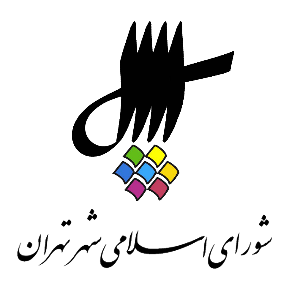 عناوین مندرجاتاعلام رسمیت جلسه و قرائت دستورقرائت آیاتی از کلام الله مجید.بیانات جناب آقای محسن هاشمی رفسنجانی، رئیس شورای اسلامی شهر تهران.بررسی پلاک ثبتی 2/3/1542 با توجه به نظریه‌‌ی کمیسیون ماده‌ی‌‌ 7، آیین‌‌نامه‌‌ی اجرایی ماده‌‌ی 1 قانون اصلاح لایحه‌‌ی قانونی حفظ و گسترش فضای سبز در شهرها و قرائت گزارش کمیسیون شهرسازی و معماری، به شماره‌‌ی 12637/663/160م مورخ 8/10/97.بررسی پلاک ثبتی 1/1/1542، با توجه به نظریه‌‌ی کمیسیون ماده‌‌ی‌‌ 7 آیین‌‌نامه‌‌ی اجرایی ماده‌‌ی 1 قانون اصلاح لایحه‌‌ی قانونی حفظ و گسترش فضای سبز در شهرها و قرائت گزارش کمیسیون شهرسازی و معماری، به شماره‌‌ی 2638/664/60م مورخ 8/10/97.بررسی پلاک ثبتی 3929، با توجه به نظر کمیسیون ماده‌‌ی‌‌ 7 آیین‌‌نامه‌‌ی اجرایی ماده‌‌ی‌‌ 1، قانون اصلاح لایحه‌‌ی قانونی حفظ و گسترش فضای سبز در شهرها و قرائت گزارش کمیسیون شهرسازی و معماری، به شماره‌‌ی 12756/782/160م مورخ 24/11/97.بررسی پلاك ثبتی 1/2228/34 با توجه به نظریه‌‌ی كمیسیون ماده‌‌ی 7 آیین‌‌نامه‌ی اجرایی ماده‌‌ی یكم قانون اصلاح لایحه‌‌ی قانونی حفظ و گسترش فضای سبز در شهرها و قرائت گزارش كمیسیون شهرسازی و معماری به شماره 12640/666/160/م ‌‌مورخ 8/10/97.بررسی پلاك ثبتی 1/1/2074 با توجه به نظریه‌‌ی كمیسیون ماده‌‌ی 7 آیین‌‌نامه اجرایی ماده‌‌ی یكم قانون اصلاح لایحه‌‌ی قانونی حفظ و گسترش فضای سبز در شهرها و قرائت گزارش كمیسیون شهرسازی و معماری به شماره 12757/783/160/م ‌‌مورخ 8/10/97.بررسی پلاك ثبتی 1848/31 و 4958 /31 با توجه به نظریه‌‌ی كمیسیون ماده‌‌ی 7 آیین‌‌نامه اجرایی ماده‌‌ی یكم قانون اصلاح لایحه‌‌ی قانونی حفظ و گسترش فضای سبز در شهرها و قرائت گزارش كمیسیون شهرسازی و معماری به شماره 12636/662/160/م ‌‌مورخ 8/10/97بررسی پلاك ثبتی 3004 /3 با توجه به نظریه‌‌ی كمیسیون ماده‌‌ی 7 آیین‌‌نامه اجرایی ماده‌‌ی یكم قانون اصلاح لایحه‌‌ی قانونی حفظ و گسترش فضای سبز در شهرها و قرائت گزارش كمیسیون شهرسازی و معماری به شماره 12754/780/160/م ‌‌مورخ 24/11/97.بررسی پلاك ثبتی 2/966/1با توجه به نظریه‌‌ی كمیسیون ماده‌‌ی 7 آیین‌‌نامه اجرایی ماده‌‌ی یكم قانون اصلاح لایحه‌‌ی قانونی حفظ و گسترش فضای سبز در شهرها و قرائت گزارش كمیسیون شهرسازی و معماری به شماره 12769/795/160/م ‌‌مورخ 28/11/97.بررسی پلاك ثبتی 5/173 با توجه به نظریه‌‌ی كمیسیون ماده‌‌ی 7 آیین‌‌نامه اجرایی ماده‌‌ی یكم قانون اصلاح لایحه‌‌ی قانونی حفظ و گسترش فضای سبز در شهرها و قرائت گزارش كمیسیون شهرسازی و معماری به شماره 12461/487/160/م ‌‌مورخ 27/11/97.بررسی پلاك ثبتی 5/778/93 با توجه به نظریه‌‌ی كمیسیون ماده‌‌ی 7 آیین‌‌نامه اجرایی ماده‌‌ی یكم قانون اصلاح لایحه‌‌ی قانونی حفظ و گسترش فضای سبز در شهرها و قرائت گزارش كمیسیون شهرسازی و معماری به شماره 12460/486/160/م ‌‌مورخ 27/11/97.بررسی پلاك ثبتی 13/950 با توجه به نظریه‌‌ی كمیسیون ماده‌‌ی 7 آیین‌‌نامه اجرایی ماده‌‌ی یكم قانون اصلاح لایحه‌‌ی قانونی حفظ و گسترش فضای سبز در شهرها و قرائت گزارش كمیسیون شهرسازی و معماری به شماره 12767/793/160/م ‌‌مورخ 28/11/97.بررسی پلاك ثبتی 15/4467/4 و 16/4468/4 با توجه به نظریه‌‌ی كمیسیون ماده‌‌ی 7 آیین‌‌نامه اجرایی ماده‌‌ی یكم قانون اصلاح لایحه‌‌ی قانونی حفظ و گسترش فضای سبز در شهرها و قرائت گزارش كمیسیون شهرسازی و معماری به شماره 12753/779/160/م ‌‌مورخ 24/11/97.بررسی صورتجلسات بیست و دومین، بیست و سومین و بیست و چهارمین كمیسیون نام‌‌گذاری معابر و اماكن عمومی شهر تهران به شماره‌‌های ثبت 28680 /160 مورخ 3/10/97 و 33088 /160 مورخ 10/11/97 و 33091 /160 مورخ 10/11/97 .بررسی نامه‌‌ی شماره‌ی 8266/10100 مورخ 19/12/97 شركت آب و فاضلاب استان تهران به شماره ثبت 37496 /160 مورخ 19/12/97 در خصوص درخواست تمدید و تنفیذ مفاد مصوبه، اصلاحیه و تمدید مصوبه‌‌ی تأمین اعتبار مورد نیاز اجرای پروژه‌‌های آب و فاضلاب شهر تهران، ابلاغی به شماره‌‌ی 34581 /2426/160مورخ 23/12/96 در سال 1398 و قرائت گزارش كمیسیون اصلی، برنامه و بودجه، و قرائت گزارش كمیسیون فرعی، سلامت،محیط زیست و خدمات شهری، به شماره ثبت 37198 /160 مورخ 15/12/97. بررسی لایحه‌ی شماره‌ی 1447956/10 مورخ 22/12/97 شهردار محترم تهران در خصوص، معرفی 2 نفر كارشناس به منظور عضویت در شورای سازمان فناوری اطلاعات و ارتباطات شهرداری تهران در اجرای بند 4 ماده‌‌ی 11 اصلاحی اساسنامه‌‌ی سازمان فوق الذكر، به شماره‌ی ثبت 37886 /160 مورخ 22/12/97 و قرائت گزارش كمیسیون اصلی، برنامه و بودجه، به شماره‌ی ثبت 467 /160 مورخ 20/1/98.اعلام ختم جلسه و تاریخ تشکیل جلسه آینده1. اعلام رسمیت جلسه و قرائت دستورمنشی {زهرا نژاد بهرام} ـ بسم الله الرحمن الرحیم. با عرض سلام خدمت همکاران گرامی، حاضران در جلسه، اهالی رسانه، مهمانان عزیز، برنامه‌‌ی صد و سی و ششمین جلسه‌‌ی رسمی پنجمین دوره‌‌ی شورای اسلامی شهر تهران که به‌‌صورت فوق‌‌العاده در روز سه‌‌‌‌شنبه 27 فروردین 1398 از ساعت 9 لغایت 11 در محل تالار شورا برگزار می‌‌شود به شرح ذیل اعلام می‌‌گردد. الف. قرائت آیاتی از کلام الله مجید. ب . نطق پیش از دستور توسط آقای بشیر نظری، عضو محترم شورای اسلامی شهر تهران. ج . دستور جلسه 1. بررسی پلاک‌‌های ثبتی 2/3/1542، 1/1/1542، 3929، 1/2228/34، 1/1/2074، 4958/31، 1848/31، 3004/3، 2/966/1، 5/173، 5/778/93، 13/950، 16/4468/4 و 15/4467/4 با توجه به نظریه‌‌ی کمیسیون ماده‌‌ 7، آیین‌‌نامه‌‌ی اجرایی ماده‌‌ی‌‌ 1 قانون اصلاح لایحه‌‌ی قانونی حفظ و گسترش فضای سبز در شهرها و قرائت گزارش کمیسیون شهرسازی و معماری به شماره‌‌ی 160 مورخ 24/11/97 و بقیه‌‌ی تاریخ‌‌ها که 28/11/97 و 8/10/97 است. 13. بررسی صورتجلسات بیست و دومین، بیست و سومین و بیست و چهارمین کمیسیون نام‌‌گذاری معابر و اماکن عمومی شهر تهران، به شماره‌‌های 160 مورخ 3/10/97 و 160 مورخ 10/11/97 و 160 مورخ 10/11/97.14. بررسی نامه‌‌ی شماره‌‌ی 8266/10100 مورخ 19/12/97 شرکت آب و فاضلاب استان تهران به شماره‌‌ی ثبت 160 مورخ 19/12/97 در خصوص درخواست تمدید و تنفیذ مفاد مصوبه‌‌ی اصلاحیه و تمدید مصوبه‌‌ی تأمین اعتبار مورد نیاز اجرای پروژه‌‌های آب و فاضلاب شهر تهران ابلاغی به شماره‌‌ی 160 مورخ 23/12/96، در سال 98 و قرائت گزارش کمیسیون اصلی، برنامه و بودجه، به شماره ثبت 160 مورخ 25/1/98 و قرائت گزارش کمیسیون فرعی، سلامت، محیط زیست و خدمات شهری به شماره‌‌ ثبت 160 مورخ 15/12/97. 15. بررسی لایحه‌‌ی شماره‌‌ی 1447956/10 مورخ 22/12/97 شهردار محترم تهران در خصوص معرفی دو نفر کارشناس به منظور عضویت در شورای سازمان فناوری اطلاعات و ارتباطات شهرداری تهران در اجرای بند 4 ماده‌‌ی 11 اصلاحیه‌‌ی اساسنامه‌‌ی سازمان فوق‌‌الذکر، به شماره‌ی ثبت 160 مورخ 22/12/97 و قرائت گزارش کمیسیون اصلی برنامه و بودجه به شماره‌ی ثبت 160 مورخ 20/1/98. 2. قرائت آیاتی از کلام الله مجیدمنشی {زهرا نژاد بهرام} ـ در خدمت قاری محترم قرآن، جناب آقای امیرحسین رحمتی هستیم. ایشان 17 ساله هستند و متولد شهر گرگان، از گرگان هم تشریف آوردند. دانش‌‌آموز سال آخر یعنی کلاس دوازدهم رشته‌‌ی ریاضی و فیزیک هستند. نفر اول رشته‌‌ی قرائت مسابقات سراسری دانش‌‌آموزان کشوری در سال 96 و نفر اول رشته‌‌ی قرائت مسابقات دانش‌‌آموزی در سال 98 هستند. ایشان اخیراً فکر کنم در مسابقات شرکت داشتند. بفرمایید آقای رحمتی.امیرحسین رحمتی {قاری قرآن} ـ اعوذباالله من الشیطان الرجیم.بِسْمِ اللَّهِ الرَّحْمنِ الرَّحیمِ.أَلا إِنَّ أَوْلِیاءَ اللَّهِ لا خَوْفٌ عَلَیهِمْ وَ لا هُمْ یحْزَنُونَ * الَّذینَ آمَنُوا وَ كانُوا یتَّقُونَ *لَهُمُ الْبُشْرى‏ فِی الْحَیاةِ الدُّنْیا وَ فِی الْآخِرَةِ لا تَبْدیلَ لِكَلِماتِ اللَّهِ ذلِكَ هُوَ الْفَوْزُ الْعَظیمُ *بِسْمِ اللَّهِ الرَّحْمنِ الرَّحیمِ. ‏اِنَّا أَعْطَیناكَ الْكَوْثَرَ * فَصَلِّ لِرَبِّكَ وَ انْحَرْ * إِنَّ شانِئَكَ هُوَ الْأَبْتَرُ * صدق الله العلی العظیم.(حضار صلوات فرستادند.)رئیس {محسن هاشمی رفسنجانی} ـ احسنت، لطف فرمودید. یا الله.3. بیانات محسن هاشمی رفسنجانی، رئیس شورای شهر تهرانرئیس {محسن هاشمی رفسنجانی} ـ خب بسم الله الرحمن الرحیم. اجازه بدهید ابتدا فرا رسیدن سالروز ولادت فرزند ارشد اباعبدالله الحسین، حضرت علی اکبر سلام الله علیها را که در تقویم روز جوان نام‌‌گذاری شده گرامی بداریم و تبریک بگوییم. همان‌‌طور که می‌‌دانید متأسفانه ابعاد برجسته‌‌ی زندگی ایشان مخصوصاً شخصیت منحصر به فردشان فقط محدود شده به چند ساعت واپسین حیات حضرت علی اکبر در روز عاشورا، در صورتی که از ایشان به عنوان نماد عقلانیت و مدارا و فتوت و جوانمردی در صدر اسلام یاد می‌‌شده و باید در شرایط دشوار جامعه که ساده‌‌زیستی، دستگیری از نیازمندان و پیشگامی در تحمل سختی‌‌ها جزء خصوصیات برجسته‌‌ی حضرت علی اکبر بوده به شدت مورد توجه جوانان قرار بگیرد و چالش شکاف ارزش‌‌ها که بخشی از نسل جوان امروز ما را مورد دین‌‌گریزی قرار داده را ناشی از ارائه‌‌ی تصویری از همین تحمل سختی‌‌ها و سبک زندگی می‌‌دانیم که باید خصوصیات برجسته‌‌ی حضرت علی اکبر ان‌‌شاءالله به اطلاع جوانان برسد تا نسل جوان ما که تشنه‌‌ی حقیقت هستند به این سبک زندگی جذب شوند و خود به خود جذب عقلانیت و مدارای اسلام و جاذبه‌‌ی آن در اجتماع باشند. ان‌‌شاءالله که باعث افزایش رضایتمندی و ارتقاء خدمت به مردم هم بشویم. اگر اجازه بدهید با توجه به اینکه وقت کم است، وارد دستور می‌‌شویم. خوشبختانه هنوز تذکری نرسیده. یک نطق قبل از دستور هم جناب آقای نظری ... منشی {زهرا نژاد بهرام} ـ کنسل شد. رئیس {محسن هاشمی رفسنجانی} ـ درخواست کردند. چون ایشان هنوز حضور ندارند ... منشی {زهرا نژاد بهرام} ـ نه اصلاً کنسل شد. رئیس {محسن هاشمی رفسنجانی} ـ لذا کنسل کردند. پس وارد دستور اول می‌‌شویم. دستور اول را بخوانید. جناب آقای سالاری آمادگی دارید که؟ خواهش می‌‌کنم. 4. بررسی پلاک ثبتی 2/3/1542 با توجه به نظریه‌ی کمیسیون ماده‌ی 7، آیین‌نامه‌ی اجرایی ماده‌ی 1 قانون اصلاح لایحه‌ی قانونی حفظ و گسترش فضای سبز در شهرها و قرائت گزارش کمیسیون شهرسازی و معماری، به شماره‌‌ی 12637/663/160م مورخ 8/10/97منشی {زهرا نژاد بهرام} ـ بله بسم الله الرحمن الرحیم. بررسی پلاک ثبتی 2/3/1542 با توجه به نظریه‌‌ی کمیسیون ماده‌‌ 7، آیین‌‌نامه‌‌ی اجرایی ماده‌‌ی 1 قانون اصلاح لایحه‌‌ی قانونی حفظ و گسترش فضای سبز در شهرها و قرائت گزارش کمیسیون شهرسازی و معماری، به شماره‌‌ی 160 مورخ 8/10/97. آقای سالاری در خدمت شما هستیم. محمد سالاری {عضو شورا} ـ بسم الله الرحمن الرحیم. من هم عرض سلام و احترام دارم خدمت تمامی همکاران محترم و حضار گرامی. اولین پلاک ثبتی، پلاک ثبتی 2/3/1542، مساحت 1421 متر و 34 دسی‌‌متر مربع، آدرس منطقه‌‌ی 1 شهرداری تهران، خیابان شهید سلیمی شمالی. مشخصات سند، یک قطعه زمین، کاربری قدیمی آن مسکونی بوده، طرح تفصیلی جدید هم R122 هست. کمیسیون ماده‌‌ی 7 با اعلام اینکه تعداد 69 اصله درخت سبز و خشک و کسر شده در داخل ملک بوده ملک را باغ اعلام کرده. حدنصاب درختان البته با توجه به سطح اشغال موجود به، که 81 متر مربع هست، 84 اصله هست. بررسی‌‌هایی که ما در کمیسیون شهرسازی و معماری انجام دادیم و کارشناسان رفتند، بازدید کردند، الان دارای 75 اصله درخت هست که از این تعداد هم 13 اصله هم خشک شده و وضع موجود هم یک طبقه با سطح اشغال و 5 درصد هست. بررسی تصاویر هوایی و وجود درختان انبوه، باعث شد که ما در کمیسیون، تشخیص باغ بدهیم. اگر عکس‌‌های هوایی را نشان بدهید اینجا، این هست. بله. حسن خلیل‌‌آبادی {عضو شورا} ـ چند متر است؟ محمد سالاری {عضو شورا} ـ 1421 ... رئیس {محسن هاشمی رفسنجانی} ـ جای آن کجا است؟ محمد سالاری {عضو شورا} ـ جای آن خیابان شهید سلیمی شمالی منطقه‌‌ی 1. رئیس {محسن هاشمی رفسنجانی} ـ بله. محمد سالاری {عضو شورا} ـ کوچه‌‌ی، نبش کوچه‌‌ی مریم. رئیس {محسن هاشمی رفسنجانی} ـ خب با توجه به اینکه باغ تشخیص داده شده، اگر کسی مخالف است، صحبت کند. منشی {زهرا نژاد بهرام} ـ مخالف نداریم. رئیس {محسن هاشمی رفسنجانی} ـ مخالفی وجود ندارد، به رأی می‌‌گذاریم. حسن خلیل‌‌آبادی {عضو شورا} ـ یک قطعه زمین است. محمد سالاری {عضو شورا} ـ نه اصلاً باغ است. منشی {بهاره آروین} ـ بسم الله الرحمن الرحیم. دوستان رأی‌‌گیری فعال است، برای پلاک ثبتی 2/3/1542 نظریه‌‌ی کمیسیون معماری و شهرسازی مبنی بر باغ بودن. منشی {زهرا نژاد بهرام} ـ آقای هاشمی می‌‌دانید رأی کمیسیون باغ است، موافق بزنید، یعنی با رأی کمیسیون موافق هستید. رئیس {محسن هاشمی رفسنجانی} ـ بله دیگر کسانی که موافق هستند، یعنی به باغ بودن رأی می‌‌دهند. منشی {بهاره آروین} ـ دوستان نظر کمیسیون معماری و شهرسازی آقای الویری، آقای حق‌‌شناس، خانم نوری. 17 موافق از 17 نفر از حاضرین نظر کمیسیون معماری و شهرسازی، مبنی بر باغ بودن به تصویب رسید.{رأی‌گیری}موضوع رأی‌گیری:  بررسی پلاك ثبتی 2/3/1542 با توجه به نظریه‌‌ی كمیسیون ماده‌‌ی 7 آیین‌‌نامه اجرایی ماده‌‌ی یكم قانون اصلاح لایحه‌‌ی قانونی حفظ و گسترش فضای سبز در شهرها و قرائت گزارش كمیسیون شهرسازی و معماری به شماره 12637/663/160/م ‌‌مورخ 8/10/97.نوع رأی‌گیری: علنی، وفق بند یکم ماده‌‌ی دوم دستورالعمل نحوه‌‌ی اداره‌‌ی جلسات، رأی‌‌گیری و بررسی پیشنهادهای واصل شده به شورا مصوب 19/2/92 شورای عالی استان‌‌هاموافق: بهاره آروین / مرتضی الویری / شهربانو امانی / افشین حبیب‌‌زاده / سید آرش حسینی میلانی / محمدجواد حق‌‌شناس / ناهید خداکرمی / حسن خلیل‌‌آبادی / سید حسن رسولی / محمد سالاری / زهرا صدراعظم نوری / محمد علیخانی / الهام فخاری / مجید فراهانی / سید محمود میرلوحی / زهرا نژاد بهرام / محسن هاشمی رفسنجانیمخالف: -رأی نداده: -غایب جلسه: -غایب زمان رأی‌‌گیری: علی اعطا / سید ابراهیم امینی / احمد مسجدجامعی/ بشیر نظرینتیجه اقدام: گزارش کمیسیون مذکور با اتفاق آرای موافق اعضای شورای اسلامی شهر تهران از 17عضو حاضر در جلسه در زمان رأی‌‌گیری به تصویب رسید.5. بررسی پلاک ثبتی 1/1/1542، با توجه به نظریه‌ی کمیسیون ماده‌ی 7 آیین‌نامه‌ی اجرایی ماده‌ی 1 قانون اصلاح لایحه‌ی قانونی حفظ و گسترش فضای سبز در شهرها و قرائت گزارش کمیسیون شهرسازی و معماری، به شماره‌‌ی 2638/664/60م مورخ 8/10/97منشی {زهرا نژاد بهرام} ـ خب بروم دستور بعدی؟ محمد سالاری {عضو شورا} ـ بخوانم بعدی را؟ منشی {زهرا نژاد بهرام} ـ اجازه بدهید من دستور را بخوانم، بعد شما بفرمایید. بررسی پلاک ثبتی 1/1/1542، با توجه به نظریه‌‌ی کمیسیون ماده‌‌ی‌‌ 7 آیین‌‌نامه‌‌ی اجرایی ماده‌‌ی 1 قانون اصلاح لایحه‌‌ی قانونی حفظ و گسترش فضای سبز در شهرها و قرائت گزارش کمیسیون شهرسازی و معماری، به شماره‌‌ی 160 مورخ 8/10/97. آقای سالاری. محمد سالاری {عضو شورا} ـ بله، مساحت این ملک که پلاک ثبتی آن خوانده شد، 1325 متر و 26 دسی‌‌متر مربع هست. این هم دقیقاً همان‌‌جا هست و همان آدرس و ظاهراً، احتمالاً مجاور همان تصویر هوایی که بوده. به همان دلایلی که عرض کردم، این هم باغ شناخته شده. بله. رئیس {محسن هاشمی رفسنجانی} ـ این هم کنار همان است؟ محمد سالاری {عضو شورا} ـ بله همان به هم پیوستند. رئیس {محسن هاشمی رفسنجانی} ـ جای قشنگی است، برای اینکه پارک هم شود. محمد سالاری {عضو شورا} ـ بله. رئیس {محسن هاشمی رفسنجانی} ـ چند متر، روی هم چند متر می‌‌شود؟ محمد سالاری {عضو شورا} ـ 1325، آن هم 1421 متر، حدود 3000 متر، نزدیک 3000 متر. رئیس {محسن هاشمی رفسنجانی} ـ خب، بسیار عالی اگر مخالفی نیست، به رأی می‌‌گذاریم. منشی {زهرا نژاد بهرام} ـ مخالف نداشتیم. منشی {بهاره آروین} ـ دوستان رأی‌‌گیری فعال است، برای نظریه‌‌ی کمیسیون معماری و شهرسازی در مورد پلاک ثبتی 1/1/1542، مبنی بر باغ بودن. آقای میرلوحی، آقای اعطا، آقای حق‌‌شناس. منشی {بهاره آروین} ـ با 18 موافق از فکر می‌‌کنم، از 18 نفر از حاضرین در زمان رأی‌‌گیری، نظر کمیسیون معماری و شهرسازی مبنی بر باغ بودن به تصویب رسید.{رأی‌گیری}موضوع رأی‌گیری:  بررسی پلاك ثبتی 1/1/1542 با توجه به نظریه‌‌ی كمیسیون ماده‌‌ی 7 آیین‌‌نامه اجرایی ماده‌‌ی یكم قانون اصلاح لایحه‌‌ی قانونی حفظ و گسترش فضای سبز در شهرها و قرائت گزارش كمیسیون شهرسازی و معماری به شماره 12638/664/160/م ‌‌مورخ 9/10/97.نوع رأی‌گیری: علنی، وفق بند یکم ماده‌‌ی دوم دستورالعمل نحوه‌‌ی اداره‌‌ی جلسات، رأی‌‌گیری و بررسی پیشنهادهای واصل شده به شورا مصوب 19/2/92 شورای عالی استان‌‌هاموافق: بهاره آروین / علی اعطا / مرتضی الویری / شهربانو امانی / افشین حبیب‌‌زاده / سید آرش حسینی میلانی / محمدجواد حق‌‌شناس / ناهید خداکرمی / حسن خلیل‌‌آبادی / سید حسن رسولی / محمد سالاری / زهرا صدراعظم نوری / محمد علیخانی / الهام فخاری / مجید فراهانی / سید محمود میرلوحی / زهرا نژاد بهرام / محسن هاشمی رفسنجانیمخالف: -رأی نداده: -غایب جلسه: -غایب زمان رأی‌‌گیری: سید ابراهیم امینی / احمد مسجدجامعی/ بشیر نظرینتیجه اقدام: گزارش کمیسیون مذکور با اتفاق آرای موافق اعضای شورای اسلامی شهر تهران از 18عضو حاضر در جلسه در زمان رأی‌‌گیری به تصویب رسید.محمد سالاری {عضو شورا} ـ شما می‌‌خوانید، خانم نژاد بهرام؟6. بررسی پلاک ثبتی 3929، با توجه به نظر کمیسیون ماده‌ی 7 آیین‌نامه‌ی اجرایی ماده‌ی 1، قانون اصلاح لایحه‌ی قانونی حفظ و گسترش فضای سبز در شهرها و قرائت گزارش کمیسیون شهرسازی و معماری، به شماره‌‌ی 12756/782/160م مورخ 24/11/97منشی {زهرا نژاد بهرام} ـ بله، دستور بعدی بررسی پلاک ثبتی 3929، با توجه به نظر کمیسیون ماده‌‌ی‌‌ 7 آیین‌‌نامه‌‌ی اجرایی ماده‌‌ی‌‌ 1، قانون اصلاح لایحه‌‌ی قانونی حفظ و گسترش فضای سبز در شهرها و قرائت گزارش کمیسیون شهرسازی و معماری، به شماره‌‌ی 160 مورخ 24/11/97. آقای سالاری بفرمایید. محمد سالاری {عضو شورا} ـ بله، مساحت 872 متر و 66 دسی‌‌متر مربع، آدرس میدان قیام، بلوار قیام، منطقه‌‌ی 12 شهرداری تهران. مشخصات سند عرصه و عیان یک باب خانه و در سند قدیم هم نوشته یک باب عمارت، مشتمل بر دالان سرپوشیده و باغچه. این هم یکی از آن بحث‌‌هایی است که تفسیرهای جلسه‌‌ی گذشته هم بحث شد. حالا آیین‌‌نامه‌‌ می‌‌گوید که اگر در سند باغ مشجر یا باغ آمده باشد، خب باغ است، ولی یک هم‌‌چنین مواردی بحث محل اختلاف در کمیسیون هم هست، البته ما باغ شناختیم، ولی کاربری قدیمی‌‌ آن مسکونی است، زیر پهنه‌‌ی طرح تفصیلی جدیدش R251 است. کمیسیون ماده‌‌ی 7، با داشتن 28 اصله درخت، باغ شناخته، حد نصاب درختان البته باید 41 اصله باشد. وضع موجود الان دو طبقه دارد. سطح اشغال هم 215 متر، در این 872 متر دارد. تعداد درختان در حال حاضر بازدید آخری که انجام شده 25 اصله درخت، 8 اصله مو، 2 تا درخت پیچ، مجموعاً 35 اصله و با مشاهده‌‌ی تصاویر هوایی و تعداد درختان و اینکه در متن سند هم، قید یک باب عمارت مشتمل بر دالان سرپوشیده و حیات خلوت و باغچه آمده، ما هم باغ شناختیم. این هم تصاویر هوایی است که همکاران می‌‌بینند. منشی {زهرا نژاد بهرام} ـ حد نصاب را دارد دیگر؟ محمد سالاری {عضو شورا} ـ حد نصاب را ندارد، نه. منشی {زهرا نژاد بهرام} ـ خب، ما موردی داشتیم که باغچه بوده، باغچه، موردی داشتیم که باغچه بوده. محمد سالاری {عضو شورا} ـ در سند نوشته همان، الان در MONITOR هم نشان می‌‌دهند. یک باب عمارت مشتمل بر دالان سرپوشیده ... رئیس {محسن هاشمی رفسنجانی} ـ این خانه است، این هم باغچه‌‌ی آن بوده دیگر. منشی {زهرا نژاد بهرام} ـ ببخشید من یک ... رئیس {محسن هاشمی رفسنجانی} ـ درست نیست بگوییم این باغ بوده. محمد سالاری {عضو شورا} ـ همه‌‌ی خانه‌‌های تهران یک باغچه داشتند. منشی {زهرا نژاد بهرام} ـ خب، باشد ما مورد جلسه‌‌ی قبل خود هم همین‌‌طور بود گفتیم باغ است. محمد سالاری {عضو شورا} ـ نه آنجا هم رأی ندادند، همکاران. منشی {زهرا نژاد بهرام} ـ بله باغ نیست. رئیس {محسن هاشمی رفسنجانی} ـ خب، اگر کسی مخالف است صحبت کند. منشی {زهرا نژاد بهرام} ـ آقای خلیل‌‌آبادی. رئیس {محسن هاشمی رفسنجانی} ـ جناب آقای خلیل‌‌آبادی صحبت کند، آقای خلیل‌‌آبادی بفرمایید. حسن خلیل‌‌آبادی {عضو شورا} ـ همین‌‌طور که جلسه‌‌ی قبل هم خدمت‌‌ همکارها عرض کردیم، این خانه‌‌ی قدیمی تهران است و معمولاً خانه‌‌های قدیم این باغچه را داشته، باغ نبوده. هر عمارتی یک باغچه هم داشته. حالا به صرف چند تا درختی که الان باقیمانده، حدنصاب هم ندارد، ما این را باغ اعلام کنیم کار ... رئیس {محسن هاشمی رفسنجانی} ـ درخت‌‌های خود را هم خوب نگه داشته، بعد الان می‌‌گوییم باغ است. حسن خلیل‌‌آبادی {عضو شورا} ـ آره، دیگر بعد این شده مصیبت برای او. آره حالا به نظر من این باغ نیست. محمد سالاری {عضو شورا} ـ زیاد هم کرده، ماده‌‌ی 7، 28 تا درخت داشته، الان شده 35 تا. رئیس {محسن هاشمی رفسنجانی} ـ آره به نظرم می‌‌آید که حالا اگر کسی موافق باغ بودن این زمین هست هم ... بله. حسن خلیل‌‌آبادی {عضو شورا} ـ نه، من مخالف باغ بودن ... رئیس {محسن هاشمی رفسنجانی} ـ نه ایشان مخالف نظر کمیسیون صحبت ... محمد سالاری {عضو شورا} ـ بله ما ... منشی {زهرا نژاد بهرام} ـ ببخشید من یک توضیح بدهم آقای ... رئیس {محسن هاشمی رفسنجانی} ـ نه آقای سالاری ... منشی {زهرا نژاد بهرام} ـ موافق. رئیس {محسن هاشمی رفسنجانی} ـ آقای سالاری علی‌‌رغم میل باطنی‌‌ خود گفتند، این باغ است ولی خودشان هم احتمالاً رأی نمی‌‌دهند. منشی {زهرا نژاد بهرام} ـ ببخشید ... من موافق هستم آقای هاشمی. رئیس {محسن هاشمی رفسنجانی} ـ شما موافق هستید؟ موافق صحبت کنید. محمد سالاری {عضو شورا} ـ بند 11 آقای ... منشی {زهرا نژاد بهرام} ـ بسم الله الرحمن الرحیم. دوستان توجه کنید این در واقع سوءتفاهم‌‌هایی که بعضی وقت‌‌ها، بین کمیسیون تشخیص باغات و صحن شورا حاصل می‌‌شود، به خاطر اینکه به یک جمع‌‌بندی مشترک نرسیدیم. یک موقع ما عکس‌‌های هوایی را می‌‌آوریم، که تجمعی از در واقع درختان هست و دوستان می‌‌گویند که با توجه به اینکه امروز آن تجمع وجود ندارد و آن در واقع آن حجم از درخت‌‌ها نیست این تاریخی که این عکس نشان داده شده، مثلاً دارم می‌‌گویم، برای دهه‌‌ی قبل از دهه‌‌ی 50 است یا قبل از دهه‌‌ی 60 است، می‌‌گویند که این باغ نیست، ولی ما چون به یک جمع‌‌بندی مشخصی در ادبیات خود برای تشخیص باغات نرسیدیم، برای همین دچار این چالش‌‌ها می‌‌شویم. شاید صحن به ما این کمک را کند که وقتی در کمیسیون طرح مسأله می‌‌شود، ما هم بتوانیم تصمیم‌‌گیری صحیح انجام بدهیم. در سندهایی که آمده باغچه، باغچه یک چیز در واقع روتینی بوده در شهر تهران، همه‌‌ی خانه‌‌ها باغچه داشتند، اما ما در جلسه، تا پیش از جلسه‌‌ی گذشته، هر جا که باغچه بود را، به عنوان باغ حساب می‌‌کردیم، رأی هم به آن می‌‌دانیم. بر مبنای آن تصمیم‌‌گیری صحن، کمیسیون به این پرونده‌‌ رأی مثبت داده. هرچند که حدنصاب را ندارد. سندش نوشته، یک باب خانه‌‌، به اضافه‌‌ی در واقع یک باغچه. جلسه‌‌ی گذشته با مستندی مشابه همین روبه‌‌رو شدیم، شورا نظرش این بود که نه این باغچه است، در باغچه که جزء باغ محسوب نمی‌‌شود. یعنی اینجا شورا در واقع به یک رویه‌‌ی مشخصی در رابطه با این‌‌جور پرونده‌‌ها رسید. لذا تکلیف کمیسیون باید اینجا مشخص شود. هم در حوزه‌‌ی عکس‌‌ها، تاریخ عکس مشخص بشود، از چه زمانی عکس در واقع مبنا قرار می‌‌گیرد، عکس‌‌های هوایی و اینکه بابا سندهای خانه‌‌ای که دارای نوشته سند، دارای یک باب باغچه، آیا مفهوم آن به معنای باغ است یا باغچه است. آقای رسولی، آقای خلیل‌‌آبادی. سید حسن رسولی {عضو شورا} ـ روشن کنید. بسم الله الرحمن الرحیم. منشی {زهرا نژاد بهرام} ـ آقای رسولی دارد، به عنوان مخالف صحبت می‌‌کند. سید حسن رسولی {عضو شورا} ـ من مجدداً به خودم و دوستان یادآوری می‌‌کنم که ما آرایی که برای کمیسیون ماده‌‌ی‌‌ 7 می‌‌دهیم، در یک مرز بسیار باریکی حرکت کنیم که حقوق مردم هست و حقوق شهر. به نظر من این پلاک با توجه به مشخصات ... رئیس {محسن هاشمی رفسنجانی} ـ عکس آن را هم مجدداً بگذارید، آقای سالاری عکس. محمد سالاری {عضو شورا} ـ بله دارند نشان می‌‌دهند. سید حسن رسولی {عضو شورا} ـ این پلاک با توجه به مشخصاتی که در سند قید شده که عبارت است از عرصه و اعیان یک باب خانه ... منشی {بهاره آروین} ـ یک باب عمارت. حسن خلیل‌‌آبادی {عضو شورا} ـ عمارت. سید حسن رسولی {عضو شورا} ـ نه نوشته عرصه و اعیان یک باب خانه، چون استناد کمیسیون این است که چون سند آن گفته باغ، مشخصات، جزئیات سند این است، یک باب خانه، سند قدیم آن بوده، یک باب عمارت، مشتمل بر دالان سرپوشیده و باغچه، در حقیقت آن عنوان باغچه، آخرین جزء مشخصات است و من پیشنهادم این است علاوه بر اینکه این مشخصات سند می‌‌گوید این باغ نیست، حد نصاب هم حداکثر، دوستان ما، همکاران ما، کارشناسان توانستند 35 تا اصله درخت آنجا بکارند. ما اگر با این رویه، این‌‌ها را در حقیقت رأی به باغ بودن بدهیم، به نظر من دو تا عارضه دارد. یک، حق مردم را رعایت نکردیم، دو، اینکه در حقیقت علامتی می‌‌دهیم که همان تعداد درختانی که در منازل هم هست، آن‌‌ها هم کاسته شود و لذا من مخالف باغ بودن هستم. رئیس {محسن هاشمی رفسنجانی} ـ ضمن اینکه از مسیر اعتدال هم خارج شدیم. خب، اگر اجازه بدهید، موافق صحبت کند، چون یک مخالف صحبت کرد. اگر موافقی نیست، رأی‌‌گیری کنیم. شما بفرمایید. آقای سالاری خودشان می‌‌خواهند موافق صحبت کنند. محمد سالاری {عضو شورا} ـ بله، بسم الله الرحمن الرحیم. ببینید، بحث آقای مهندس رسولی و خانم نژاد بهرام درست است، یعنی ما این مورد حالا 35 تا درخت دارد. ما بعضاً ... آقای رئیس، همکاران محترم، بعضاً باغچه هست، ولی در آن باغچه فرض 5 تا درخت است، ولی چون در سند نوشته باغچه، ما باید اینجا شورا تعیین تکلیف کند و به ما هم در کمیسیون بگوید که چه جوری تصمیم بگیریم. اگر درست است که آیین‌‌نامه‌‌ی مصوب شورای عالی استان‌‌ها گفته که باغ مشجر، ولی آن موقعی که باغچه هست خب، همه‌‌ی خانه‌‌های تهران یک باغچه دارند، ممکن است در باغچه یک دانه درخت باشد، ممکن است 100 تا درخت باشد. این یک بحث است، منتها در خصوص این ملک، خب به هر حال 35 تا درخت الان دارد و از آن‌‌ طرف 215 متر بنایی هم که الان دارد، آن هم به عنوان حقوق مکتسبه، برای آن در نظر گرفته می‌‌شود. یعنی اگر فردا تخریب و نوسازی هم بخواهد بکند، این جوری نیست که مشمول آن مصوبه‌‌ی خانه باغ ما بشود. این را به آن می‌‌دهند. لذا آنجا هم یک منطقه‌‌ای است که به هر حال نیاز جدی دارد به فضای سبز، اگر ما این را باغ نشناسیم این می‌‌تواند بیاید 60 درصد برای شهرداری هم که متأسفانه خلاف 2 متر هم اضافه می‌‌دهد، 80 درصدش را می‌‌سازد، دیگر کلاً این درختان از بین می‌‌رود. رئیس {محسن هاشمی رفسنجانی} ـ خب به رأی می‌‌گذاریم. ببینید کسانی که موافق رأی بدهند، یعنی باغ است، چون نظر کمیسیون باغ است. اگر موافق نیستید باید مخالف رأی بدهید. ممتنع نداریم. ممتنع، ممتنع خوب بدهید همان مخالف فرض می‌‌شود. منشی {بهاره آروین} ـ دوستان رأی‌‌گیری فعال است برای نظریه‌‌ی کمیسیون معماری و شهرسازی برای پلاک ثبتی 3929 مبنی بر باغ بودن. آقای اعطا. دوستان نظر ... رأی می‌‌دهید. 10 موافق، 6 مخالف، 1 رأی نداده نظریه‌‌ی کمیسیون مبنی بر باغ بودن به تصویب رسید.{رأی‌گیری}موضوع رأی‌گیری:  بررسی پلاك ثبتی 3929 با توجه به نظریه‌‌ی كمیسیون ماده‌‌ی 7 آیین‌‌نامه اجرایی ماده‌‌ی یكم قانون اصلاح لایحه‌‌ی قانونی حفظ و گسترش فضای سبز در شهرها و قرائت گزارش كمیسیون شهرسازی و معماری به شماره 12756/782/160/م ‌‌مورخ 24/11/97.نوع رأی‌گیری: علنی، وفق بند یکم ماده‌‌ی دوم دستورالعمل نحوه‌‌ی اداره‌‌ی جلسات، رأی‌‌گیری و بررسی پیشنهادهای واصل شده به شورا مصوب 19/2/92 شورای عالی استان‌‌هاموافق: بهاره آروین / شهربانو امانی / سید آرش حسینی میلانی / ناهید خداکرمی / محمد سالاری / زهرا صدراعظم نوری / الهام فخاری / سید محمود میرلوحی / زهرا نژاد بهرام / بشیر نظریمخالف: افشین حبیب‌‌زاده / حسن خلیل‌‌آبادی / سید حسن رسولی / محمد علیخانی / مجید فراهانی / محسن هاشمی رفسنجانیرأی نداده: علی اعطاغایب جلسه: -غایب زمان رأی‌‌گیری: مرتضی الویری / سید ابراهیم امینی / محمدجواد حق‌‌شناس / احمد مسجدجامعینتیجه اقدام: گزارش کمیسیون مذکور با 10 رأی موافق اعضای شورای اسلامی شهر تهران از 17 عضو حاضر در جلسه در زمان رأی‌‌گیری به تصویب رسید.7. بررسی پلاك ثبتی 1/2228/34 با توجه به نظریه‌ی كمیسیون ماده‌ی 7 آیین‌نامه اجرایی ماده‌ی یكم قانون اصلاح لایحه‌ی قانونی حفظ و گسترش فضای سبز در شهرها و قرائت گزارش كمیسیون شهرسازی و معماری به شماره 12640/666/160/م مورخ 8/10/97رئیس {محسن هاشمی رفسنجانی} ـ خدا آره، مواظب باشید آن دنیا. منشی {زهرا نژاد بهرام} ـ دستور بعدی ... اما من بگویم که این 70 درصد، باغچه 70 درصد ملک را تشکیل می‌‌هد. بررسی پلاک ثبتی 1/1/2074 با توجه به نظریه‌‌ی کمیسیون ماده‌‌ی 7 آیین‌‌نامه‌‌ی اجرایی ماده‌‌ی 1 قانون اصلاح لایحه‌‌ی قانونی حفظ و گسترش فضای سبز در شهرها ... محمد سالاری {عضو شورا} ـ درست نخواندید خانم. منشی {بهاره آروین} ـ ردیف 4 لطفاً. محمد سالاری {عضو شورا} ـ قبلی آن را بخوانید. منشی {زهرا نژاد بهرام} ـ بله، ببخشید. بررسی پلاک ثبتی 1/2228/34 با توجه به نظریه‌‌ی کمیسیون ماده 7، آیین‌‌نامه‌‌ی اجرایی ماده‌‌‌‌ی 1 قانون اصلاح لایحه‌‌ی قانونی حفظ و گسترش فضای سبز در شهرها و قرائت گزارش کمیسیون شهرسازی و معماری، به شماره‌‌ی 160 مورخ 8/10/97. آقای سالاری بفرمایید. محمد سالاری {عضو شورا} ـ بله مساحت 633 متر، خیابان برادران رحمانی، خیابان مظفریه، منطقه‌‌ی 3. مشخصات سند یک قطعه زمین عرصه اعیان، کاربری قدیم آن، فضای سبز بوده، زیر پهنه‌‌ی طرح تفصیلی R122. نظریه‌‌ی کمیسیون ماده‌‌ی 7 با 14 اصله درخت اعلام کرده که مطابق ضوابط مزروعی و فضای سبز عمل بشود. یعنی نگفته که باغ است، گفته با ضوابط مزروعی. حد نصاب درختان، با توجه به اینکه الان 284 متر بنا دارد. عکس‌‌ها را هم نشان بدهید. این ملک است. 22 اصله هست. ولی خب بر اساس 14 اصله در اصل کمیسیون ماده‌‌ی 7 گفته باغ است. 45 درصد یعنی سطح اشغال دارد. در حال حاضر 16 اصله درخت دارد. بله؟ بله ما در حقیقت باغ نشناختیم. چون این اصلاً خانه دارد 284 متر خانه دارد. این هم پایان‌‌کار دارد. پروانه داشته و لذا این‌‌ جوری اگر حساب کنیم، همه‌‌ی خانه‌‌های تهران می‌‌شود باغ دیگر. منشی {زهرا نژاد بهرام} ـ خب، مخالف ما در قالب تذکر. خانم آروین بفرمایید. منشی {بهاره آروین} ـ بسم الله الرحمن الرحیم. ببخشید من یک سؤال دارم، هم از هیئت رئیسه و هم جناب آقای سالاری. ببینید اینجا دیگر واقعاً کمیسیون ماده‌‌ی 7 هم نگفته باغ است، گفته زراعی است. مالک به زراعی بودن اعتراض کرده. یعنی مالک هم به باغ بودن اعتراض نکرده، به زراعی بودن اعتراض کرده. بعد الان این می‌‌آید در شورا، ما نمی‌‌توانیم بگوییم زراعی هست یا نیست. ما می‌‌توانیم بگوییم، باغ هست یا نیست. این چه معنایی می‌‌دهد؟ ما همیشه مشکل راجع ‌‌به زراعی بودن داشتیم، الان مالک اعتراض کرده، گفته آقا زراعی هست یا نیست. اصلاً این پرونده قابل طرح در شورا نیست، چون رأی باغ نبوده که ... مالک گفته آقا من اعتراض دارم به زراعی بودن، شورا هم به زراعی بودن یا نبودن رسیدگی نمی‌‌کند. ما فقط به باغ بودن یا نبودن رسیدگی می‌‌کنیم. من در واقع تذکرم و سؤالم این است که چرا اساساً ما باید به این پرونده رسیدگی کنیم؟ کمیسیون ماده 7 گفته زراعی است، مالک هم اعتراضش به این است که چرا گفتید زراعی است. ما چرا الان به این در واقع رسیدگی می‌‌کنیم؟ رئیس {محسن هاشمی رفسنجانی} ـ بله فهمیدیم. خب، آقای رسولی شما هم بفرمایید تذکر خود را. سید حسن رسولی {عضو شورا} ـ آقای مهندس هاشمی من مجدد می‌‌خواستم عرض کنم که در آرای کمیسیون ماده‌‌ی‌‌ 7، از آقای سالاری، خانم دکتر نوری و کارشناسان‌‌ آن‌‌ها، من خواهش می‌‌کنم که تحت تأثیر ... رئیس {محسن هاشمی رفسنجانی} ـ جو. سید حسن رسولی {عضو شورا} ـ مسائلی غیر از واقعاً رعایت مر حق و عدالت ما قرار نگیریم. ایرادی ندارد که بیرون چه اظهارنظری می‌‌کنند، چه کسی خوشش می‌‌آید، چه کسی بدش می‌‌آید، ما واقعاً بر اساس اجازه‌‌ای که قانون داده به شورای شهر، که همان‌‌طور که خانم دکتر آروین اشاره کردند، یک پلاکی را ما تشخیص بدهیم باغ هست یا باغ نیست، در همین محدوده حرکت کنیم. اگر جایی را تشخیص می‌‌دهیم، هزینه‌‌های آن را هم بپذیریم و اگر هم موردی مثل این بحثی که مطرح کردند، اصلاً در اختیار شورا نیست و در چهارچوب موضوع ماده‌‌ی 7 و کمیسیون نمی‌‌گنجد، اساساً ورود پیدا نکنیم. چون همان‌‌طور که عرض کردم، یک بخشی از آن حق‌الناس است، یک بخشی از آن هم حقوق عمومی است. استدعا می‌‌کنم به خودم تذکر می‌‌دهم، یادآوری می‌‌کنم و خواهش می‌‌کنم که دوستان هم لاللهی رأی بدهید، نه اینکه چه کسی خوشش می‌‌آید، چه کسی بدش می‌‌آید. رئیس {محسن هاشمی رفسنجانی} ـ ببینید با توجه به تذکراتی که داده شد که به نظرم می‌‌آید وارد است، اگر اجازه بدهید ما این را ... منشی {زهرا نژاد بهرام} ـ خارج ... محمد سالاری {عضو شورا} ـ اگر اجازه بدهید من یک توضیحی ... رئیس {محسن هاشمی رفسنجانی} ـ بفرمایید، بفرمایید. محمد سالاری {عضو شورا} ـ ببینید آقای ... سید حسن رسولی {عضو شورا} ـ ایشان اصلاً می‌‌گویند که مصلحت هست یا مصلحت نیست. مگر ما اینجا مسئول مصلحت هستیم. رئیس {محسن هاشمی رفسنجانی} ـ نه دیگر، ما تشخیص مصلحت نیستیم، نه. محمد سالاری {عضو شورا} ـ نه، بحث من یک چیز دیگر است. ببینید آقای مهندس هاشمی، ما به عنوان شورا، خودمان هم تکلیف کردیم به شهرداری تهران و سازمان بوستان‌‌ها، آقای مهندس مختاری هم سال گذشته اینجا گزارش داد. همه‌‌ی املاکی که بالای 500 متر هستند، باید بیایند اینجا ما بگوییم باغ است یا غیر باغ است. حتی اگر کسی اعتراض نکرد، کسی اصلاً درخواست نکرد، چون بحث یک هدف غایی ما داشتیم که باغات شهر تهران را شناسایی کنیم، به عنوان یک لایحه‌‌ی طرح تفصیلی، در سامانه‌‌ی طرح تفصیلی قرار بگیرد. اینکه ذاتاً اصلاً مالک بخواهد یا نخواهد، اگر ما وقت می‌‌داشتیم، ما الان وقت نداریم متأسفانه، همه‌‌ی PARCEL‌‌های شهر تهران را می‌‌آوردیم اینجا، کما اینکه آن 6500 تا پرونده را، که آقای مهندس مختاری با مشاور پارس بوم رفته، مشخصات آن را هم درآورده، الان در کمیسیون ماده‌‌ی 7، خانم مهندس نوری و همکاران‌‌ ایشان دارند بررسی می‌‌کنند که بیاورند اینجا. لذا نه تنها این پرونده خانم آروین، همه‌‌ی پرونده‌‌های دیگر هم بالای 500 متر ما باید بیاید، چون نهاد شورا فقط می‌‌تواند تشخیص باغ یا غیر باغ بدهد. ممکن است اصلاً مالک درخواست هم نداده باشد، اصلاً اعتراض هم نکرده باشد حتی. ما اعتقاد الان داریم که آن پرونده‌‌هایی هم که آنجا کمیسیون ماده‌‌ی 7 رأی ... وقتی مالک اعتراض نمی‌‌کند، باید بیاید اینجا، چون مرجع قانونی تشخیص باغ و غیر باغ کمیسیون ماده‌‌ی 7 است، کمیسیون نهاد شورا است. کمیسیون ماده‌‌ی 7 فقط نظر کارشناسی می‌‌دهد، کمیسیون شهرسازی هم، فقط نظر کارشناسی می‌‌تواند بدهد. از این باب ما رسیدگی باید کنیم، حالا که این پرونده آمده این هم فرآیند را طی کرده، یک سال هم اینجا معطل مانده، نه تنها این پرونده، بقیه‌‌ی پرونده‌‌ها هم باید بیایند. رئیس {محسن هاشمی رفسنجانی} ـ یعنی ما همه را باید رسیدگی کنیم. محمد سالاری {عضو شورا} ـ بله دیگر. منشی {زهرا نژاد بهرام} ـ آخر این موضوعیتی به باغ ندارد. محمد سالاری {عضو شورا} ـ ما وقتی می‌‌گوییم باغ و شناسنامه‌‌ی باغات تهیه شود، چطوری شناسنامه‌‌ی باغات را باید تهیه کنیم؟ اول باید باغ و غیر باغ بودن آن را تشخیص بدهیم، اینکه حالا آمد اینجا رأی بدهیم آقا باغ نیست. حالا آن بحث مزروعی آن را شهرداری خود جواب می‌‌دهد. منشی {زهرا نژاد بهرام} ـ خانم نوری.زهرا صدراعظم نوری {عضو شورا} ـ بسم الله الرحمن الرحیم. با عرض سلام خدمت اعضای محترم و حضار، ببینید نکته‌‌ای که آقای دکتر سالاری می‌‌فرمایند از یک منظر درست است و از یک منظر قابل تأمل است. ببینید طبق قانون بر اساس آخرین آیین‌‌نامه‌‌ای که مصوب شورای عالی استان‌‌ها هست، مرجع تشخیص باغ، شورا است و لاغیر. یعنی فقط پرونده‌‌هایی که روی آن رأی باغ داده می‌‌شود، تأییدیه‌‌ی آن را باید شورا بدهد. به خاطر همین ... محمد سالاری {عضو شورا} ـ کسی غیر از شورا رأی نمی‌‌تواند بدهد، خانم نوری. زهرا صدراعظم نوری {عضو شورا} ـ ... تأییدیه‌‌ی باغ بودن را ... ببینید، وقتی در مرجع قضایی، وقتی در دیوان عدالت، یک پرونده‌‌ای می‌‌رود، شکایت می‌‌شود، دیوان عدالت می‌‌گوید که اول رأی شورا را برای من بیاورید، مبنی بر چه؟ فقط باغ، نه مزروعی، نه فضای سبز، نه اداری، تجاری و مسکونی. بنابراین با عرض معذرت از آقای دکتر سالاری، همه‌‌ی پرونده‌‌ها نباید بیاید در شورا، فقط پرونده‌‌هایی که تشخیص نوعیت آن، کار کارشناسی آن روی باغ است باید بیاید وگرنه اگر به این حساب باشد که شما کل پرونده‌‌های شهر تهران را که اصلاً قانون‌‌گذار هیچ وقت یک هم‌‌چنین شأنی برای شورا قائل نیست ... رئیس {محسن هاشمی رفسنجانی} ـ چند میلیون PARCEL است شهر تهران؟ محمد سالاری {عضو شورا} ـ 930000 PARCEL. رئیس {محسن هاشمی رفسنجانی} ـ یک میلیون می‌‌شود، دیگر. محمد سالاری {عضو شورا} ـ نه حالا زیر 500 تا را کم کنیم ... زهرا صدراعظم نوری {عضو شورا} ـ پرونده‌‌هایی که واقعاً بحث نوعیت آن‌‌ها است و آن‌‌هایی که شکایت می‌‌شود. این بحث مزروعی را من تا حالا چند بار گفتم، شما در مذاکرات شورا ببینید. من تا حالا چندین بار هم گفتم، پرونده‌‌های مزروعی را ما نیاوریم شورا. یک پرونده را یک بار آوردیم در شورا برای دانشگاه پارس، تا الان آن متولی دانشگاه پارس گرفتار است، چرا؟ برای اینکه آن موقع، تشخیص همین مزروعی داده شده بود، صحن شورا 7 نفر از اعضا گفتند که از نظر ما اصلاً این باغ بودن و نبودن برای آن نباید رأی گرفته شود، به خاطر همین رأی منفی دادند، 7 نفر رأی مثبت دادند. حالا همان بنده‌‌ی خدا بلاتکلیف مانده، روی 2 میلیون مثلاً متر مربع پلاکی که بوده 6000 متر را جدا کرده، این 6000 متر نه باغ است، نه مثلاً شرایط این را دارد، ولی بعداً یک هم‌‌چنین رأیی گرفته شده. بنابراین من به نظرم می‌‌آید، پرونده‌‌های مزروعی را نیاوریم در شورا، گرفتاری ایجاد می‌‌کنیم برای مردم. رئیس {محسن هاشمی رفسنجانی} ـ خب، ببینید با توجه به توضیحات سه نفر از اعضا و توضیحات جناب آقای سالاری، من اجازه می‌‌خواهم که به جای اینکه رأی بگیریم که این باغ است یا نه، این را برگردانیم به ... منشی {زهرا نژاد بهرام} ـ از دستور ... رئیس {محسن هاشمی رفسنجانی} ـ از دستور خارج کنیم و برگردانیم به کمیسیون، کمیسیون هم برگرداند به کمیسیون و بر اساس قوانین موجود عمل کنند. منشی {زهرا نژاد بهرام} ـ آقای اعطا ... محمد سالاری {عضو شورا} ـ آقای ... رئیس {محسن هاشمی رفسنجانی} ـ آره من این پیشنهاد را مطرح کردم، اگر کسی مخالف با این پیشنهاد است صحبت کند. منشی {زهرا نژاد بهرام} ـ آقای اعطا. آقای اعطا بفرمایید. روشن است، روشن است. علی اعطا {عضو شورا} ـ بله. بسم الله الرحمن الرحیم. ببینید، بر خلاف مطالبی که گفته شد، من به نظرم برداشت درست از آیین‌‌نامه، این نیست که صرفاً پرونده‌‌هایی که در کمیسیون ماده‌‌ی 7 نظریه داده شده که باغ هست آن‌‌ها باید بیاید شورا. چون وقتی می‌‌گوییم که، یا وقتی آیین‌‌نامه می‌‌گوید که شورا، مرجع تشخیص هست که یک زمینی باغ هست یا باغ نیست، معنی آن این نیست که قبل از آن یک کمیسیون دیگری بیاید، بررسی کند که یک زمین باغ هست یا باغ نیست، اگر او گفت باغ هست آن موقع بیاید شورا هم بگوید باغ است. خب، اینکه معنی نمی‌‌دهد. ممکن بود یک زمینی را کمیسیون ماده‌‌ی‌‌ 7 بگوید باغ نیست اما همان زمین اگر در شورا مطرح می‌‌شد، شورا رأی باغ می‌‌داد. بنابراین اینجا ما داریم با تسامح برخورد می‌‌کنیم نسبت به موضوع و همه‌‌ی پرونده‌‌ها را نمی‌‌آوریم. علت اینکه وقت نیست وگرنه الان ما در واقع طبق ضوابط و مقررات عمل نمی‌‌کنیم در شورا. اگر بخواهیم دقیقاً آیین‌‌نامه را اجرا بکنیم تمام پرونده‌‌هایی که طرح موضوع می‌‌شود باید بیاید در شورا به رأی گذاشته بشود. بنابراین این را من خواهشم این است که این را بالاخره ما یک زمانی ما یک راه‌‌کار قانونی برای آن پیدا کنیم، الان رویه‌‌ای که در شورا جریان دارد، اجرای کامل قانون نیست، بخشی از قانون را داریم اجرا می‌‌کنیم. اما در رابطه با مزروعی خب بله، هیچ جا در واقع چنین اختیاری به شورا داده نشده که در واقع رأی بدهد که یک زمین مزروعی هست یا مزروعی نیست. صرفاً بحث در مورد باغ و غیر باغ است. از این حیث که توضیح دادم به نظرم ما استدلالی نداریم برای اینکه این پرونده را از دستور خارج کنیم، یک پرونده‌‌ای هست، طرح موضوع شده، فارغ از اینکه مالک اعتراض داشته، نداشته، فارغ از اینکه کمیسیون ماده‌‌ی 7 چه نظری داده، اینجا آمده شورا بررسی می‌‌کند، رأی می‌‌دهد که باغ هست یا باغ نیست. رئیس {محسن هاشمی رفسنجانی} ـ خب، موافق پیشنهاد من که خارج کردن از دستور است صحبت کنید. بفرمایید خانم نژاد بهرام. منشی {زهرا نژاد بهرام} ـ بسم الله الرحمن الرحیم. مجدداً من فکر می‌‌کنم که این پیشنهاد از این جهت قابل تأمل است که می‌‌تواند در واقع یک بستری باشد، برای ایجاد یک رویه‌‌ی درست، که ما کلیه‌‌ی در واقع املاک مزروعی را که وارد حتی کمیسیون می‌‌شود، کمیسیون بداند که آن‌‌ها را نباید رسیدگی کند، به دلیل اینکه اصلاً حوزه‌‌ی مزروعی در حوزه‌‌ی اختیارات شورای شهر تهران نیست، لذا کمیسیون تشخیص باغات هم روی آن نباید تمرکز کند. لذا من با پیشنهاد آقای هاشمی، مبنی بر خروج این پرونده از دستور کار موافق هستم و معتقد هستم که این در واقع یک گام بلند، در ایجاد یک رویه‌‌ی درست، برای در واقع رسیدگی به شرح وظایفی، که قانون برای شورای شهر و کمیسیون تشخیص باغات طراحی کرده، که فقط رسیدگی به باغات است. یعنی ما در ارتباط با اینکه این زمین مزروعی هست یا مزروعی نیست نباید ورود پیدا کنیم، حتی اگر که قبل از آن هم بخشی از اسناد مؤید این باشد که این زمین مزروعی است. اعم از اینکه سند مالکیت آن گفته باشد، یعنی همان‌‌جا خود کمیسیون تشخیص باغات ارجاع بدهد و بگوید این در حوزه‌‌ی کاری ما نیست. موافق هستم. رئیس {محسن هاشمی رفسنجانی} ـ خب. خیلی ممنون، اگر می‌‌خواهید ... بفرمایید آقای خلیل‌‌آبادی هم ... حسن خلیل‌‌آبادی {عضو شورا} ـ من ضمن تأیید پیشنهاد شما، خواهشم این است که این را یک رویه بگیریم، نه اینکه فقط این یک پرونده را خارج کنیم. اگر الان این پرونده را خارج کنیم، بعدی آن هم شاید همین بحث را داشته باشد و پرونده‌‌هایی را هم قبلاً ما تصویب کردیم که مزروعی بوده. این‌‌ها را باید یک کاری کنیم، حق مردم ضایع نشود. الان یک پرونده را از دستور خارج می‌‌کنیم. بقیه‌‌ی چه می‌‌شود؟ بعدی‌‌ها چه می‌‌شود؟ قبلی‌‌ها چه می‌‌شود؟ من خواهشم از حضرتعالی این است، کمیسیون شهرسازی، جناب آقای دکتر سالاری زحمت بکشند، یک پیشنهادی بیاورند راجع ‌‌به این مسئله که ورود به زمین‌‌هایی که عنوان مزروعی دارند، کمیسیون نکند. فقط آن‌‌هایی که باغ هست یا سند آن، یا وضعیت موجود آن یا سازمان بوستان‌‌ها راجع‌‌ به آن ادعایی دارد، آن‌‌ها را بیاورند دیگر بقیه را نیاورند. رئیس {محسن هاشمی رفسنجانی} ـ خیلی ممنون. خب به رأی بگذارید. محمد سالاری {عضو شورا} ـ آقای هاشمی یک مقدار این صحبت خواهشاً این بحث ... یک جمله‌‌ی دیگر من توضیح بدهم؟ ببینید آقای ... من تعجب می‌‌کنم از خانم دکتر نژاد بهرام، در جلسات قبل بر خلاف همین بحث، شما صحبت کردید. لطفاً دغدغه‌‌ی خانم آروین هم این نیست که شما گفتید. نه، ببینید بحث این است که ما اصلاً، آقای مهندس هاشمی، در مورد مزروعی و غیرمزروعی نمی‌‌خواهیم رأی بدهیم، کمیسیون شهرسازی به مزروعی و غیرمزروعی ورود نکرده که. ما مگر اینجا الان گفتیم مزروعی هست یا مزروعی نیست؟ ما می‌‌گوییم که به موجب قانون، مرجع تشخیص باغ نهاد شورا است. اگر غیر از این چیزی هست، 2. خودتان در این شورا ... سه تا مصوبه داریم، آقای مهندس مختاری هم اینجا شاهد است، به شهرداری گفتیم که همه‌‌ی PARCEL های شهر تهران ... رئیس {محسن هاشمی رفسنجانی} ـ آقای مختاری بعید است یادشان باشد، یادتان هست؟ محمد سالاری {عضو شورا} ـ توجه می‌‌فرمایید؟ به شهرداری گفتیم، همه‌‌ی PARCEL های شهر تهران را بیایید بررسی کنید. شناسنامه‌‌ی باغات برای کل PARCEL 9300000 تا، هر کدام باغ است در بیاورید. خب، راه رسیدن به این شناسنامه‌‌ی باغات و نهایتاً در دوره‌‌ی چهارم، تکلیف کردیم که یک لایه‌‌ی در اصل باغات، در طرح تفصیلی بنشیند. من از شما سؤال می‌‌کنم، این‌‌هایی که مخالف هستید، ما چه جوری به این لایه می‌‌توانیم برسیم آقای مهندس هاشمی؟ ما زمانی به این لایه می‌‌رسیم، که همه‌‌ی آن املاکی که در شهر تهران هستند، ما بگوییم باغ است یا غیر باغ است. یک فیلتر گذاشتیم به نام کمیسیون ماده‌‌ی ... آخر شما خانم آروین، هیئت رئیسه حداقل رعایت کنید. شما اصلاً وسط حرف‌‌ با آقای رئیس صحبت می‌‌کنید، بعد هم وسط صحبت‌‌های ما می‌‌روید آنجا که نظرسازی می‌‌کنید، آخر اینکه درست نیست که شما حرف‌‌های ما را گوش کنید. منشی {بهاره آروین} ـ شما با آقای خلیل‌‌آبادی صحبت می‌‌کنید، با آقای حق‌‌شناس صحبت می‌‌کنید، ...محمد سالاری {عضو شورا} ـ آخر اصلاً ... حسن خلیل‌‌آبادی {عضو شورا} ـ ما رئیس نیستیم آخر. رئیس {محسن هاشمی رفسنجانی} ـ ببینید این دو بال من به من مشورت می‌‌دهند که من بتوانم نظر بدهم. محمد سالاری {عضو شورا} ـ آره آخر شما همیشه جدیداً این کار را می‌‌کنید. رئیس {محسن هاشمی رفسنجانی} ـ من که بدون دو بال نمی‌‌توانم پرواز کنم آقای ... باید نظر بدهند. محمد سالاری {عضو شورا} ـ این است که الان ما یک پرونده‌‌ای آمده نگفتیم که مزروعی است که، نگفتیم که مزورعی هم نیست که، گفتیم باغ نیست. حالا اگر باغ هست بگوییم، باغ هست. این دیگر اصلاً به مزروعی و غیرمزروعی نپرداختیم. این پرونده که تکلیف آن در شهرداری مشخص می‌‌شود. یک سال در این پرونده نوبت بوده، حالا شما می‌‌خواهید رأی ندهید چه دردی را دوا می‌‌کند. منشی {زهرا نژاد بهرام} ـ نه، نه. آقای سالاری من نگفتم، اصلاً خود کمیسیون بگوید. محمد سالاری {عضو شورا} ـ فردا آقای هاشمی ببخشید همین پرونده را می‌‌توانند، دوباره برای باغ بودن یا غیر باغ بودن بفرستند اینجا. ما الان باید بگوییم که باغ است یا غیر باغ است. رئیس {محسن هاشمی رفسنجانی} ـ خب، به نظرم توضیحات کافی است، دیگر روی آن بحث نکنیم. منشی {زهرا نژاد بهرام} ـ خانم امانی تذکر دارند. رئیس {محسن هاشمی رفسنجانی} ـ آره شما می‌‌خواهید بگویید کافی است دیگر بحث‌‌ها نه؟ منظور شما چه هست؟ شهربانو امانی {عضو شورا} ـ آقای رئیس من ماده‌‌ی 18 را تذکر می‌‌دهم، ظاهراً امسال به جای اینکه تقویت شود، رعایت آیین‌‌نامه‌‌ی اداره‌‌ی شورا به فراموشی سپرده شده. یک پیشنهادی آمده ... رئیس {محسن هاشمی رفسنجانی} ـ ماده‌‌ی 18 را بخوانید. شهربانو امانی {عضو شورا} ـ بله، ماده‌‌ی 18 می‌‌گوید که بررسی طرح و لوایح، در جلسه‌‌ی شورا، به ترتیب دستور جلسه و به شرح زیر می‌‌باشد. منشی {زهرا نژاد بهرام} ـ دستور جلسه را داریم می‌‌گوییم. شهربانو امانی {عضو شورا} ـ بند یک آن ابتدا مخبر یا رئیس کمیسیون اصلی، گزارش لازم را به مدت حداکثر 10 دقیقه که توضیح دادند، مخبر یا کمیسیون فرعی گزارش خود را که هر یک حداکثر به مدت 5 دقیقه، دو نفر موافق یا مخالف. تقاضا می‌‌کنم موافق یا مخالف شفاف صحبت کنند ... رئیس {محسن هاشمی رفسنجانی} ـ کردند تمام شد. شهربانو امانی {عضو شورا} ـ نه ببینید اولاً ... رئیس {محسن هاشمی رفسنجانی} ـ من پیشنهاد دادم. شهربانو امانی {عضو شورا} ـ بله، می‌‌خواهم همین را عرض کنم، ببینید اگر چنان‌‌که، ما کاری واجب‌‌تر از در واقع بحث‌‌هایی که هست نداریم، مگر کمیسیون تخصصی فکر می‌‌کند که باید همه‌‌ی ... رئیس {محسن هاشمی رفسنجانی} ـ دیگر از آیین‌‌نامه خارج شدید خانم. شهربانو امانی {عضو شورا} ـ شما همین کار را ... رئیس {محسن هاشمی رفسنجانی} ـ از تذکر خود خارج شدید. شهربانو امانی {عضو شورا} ـ چرا شما پیشنهادی، پیشنهادی که فرمودید یک نفر مخالف، موافق صحبت کردند باید رأی‌‌گیری می‌‌فرمودید. رئیس {محسن هاشمی رفسنجانی} ـ می‌‌گویم، ببینید موافق، مخالف، صحبت کردند کسانی که، کسانی که ... شهربانو امانی {عضو شورا} ـ بعد آقای سالاری یک توضیح دادند، بعد خانم‌‌ها دوباره می‌‌خواستند یک توضیحات دیگر بدهند ... رئیس {محسن هاشمی رفسنجانی} ـ نه، نه بحث این شد که من یک پیشنهاد جدید مطرح کردم خانم ... شهربانو امانی {عضو شورا} ـ می‌‌دانم. بر اساس ... رئیس {محسن هاشمی رفسنجانی} ـ پیشنهاد این بود که از دستور جلسه، بعد این را به بحث گذاشتیم. محمد سالاری {عضو شورا} ـ حالا خواهشاً پس بگیرید پیشنهاد را آقای رئیس. پیشنهاد را خواهشاً پس بگیرید. رئیس {محسن هاشمی رفسنجانی} ـ نه من هنوز نمی‌‌دانم، من یک پیشنهادی ... احساس من از جلسه این شد، برآیند جلسه، احساس من این شد که ... بله اگر بخواهید می‌‌توانم این پیشنهاد را ندهم. من حرفی ندارم. منشی {زهرا نژاد بهرام} ـ پس می‌‌گیرید. محمد سالاری {عضو شورا} ـ الان ما نظر ما این است که این باغ نیست. دوستان نظر بدهند که اگر باغ است خب رأی بدهیم باغ است، یا باغ نیست برود دیگر تعیین تکلیف شود. رئیس {محسن هاشمی رفسنجانی} ـ من اگر پیشنهادم را پس بگیرم، خانم آروین می‌‌خواهد دوباره پیشنهاد بدهد ایشان. منشی {بهاره آروین} ـ برای این پرونده‌‌ی خاص چون مالک اعتراض او به مزروعی بودن است، نه به باغ بودن. محمد سالاری {عضو شورا} ـ اصلاً خانم آروین این 6000 تا پرونده‌‌ای که آقای مختاری آورد اینجا، مگر مالک درخواست داده؟ من تعجب می‌‌کنم. این‌ها را آقای مختاری ... منشی {زهرا نژاد بهرام} ـ ببخشید آقای هاشمی من یک توضیح بدهم. آقای سالاری، من این توضیح را بدهم خدمت‌‌ شما، پیشنهاد من بر این است که شورا این حق را به کمیسیون حالا با توجه به آقای بدهد که ما خودمان کمیسیون تشکیل دهیم. رئیس {محسن هاشمی رفسنجانی} ـ خب، حالا ببینید من پیشنهاد خودم را پس می‌‌گیرم. به رأی می‌‌گذاریم. حالا اگر کسی دیگر پیشنهاد دارد من پیشنهادم را پس می‌‌گیرم. منشی {زهرا نژاد بهرام} ـ خب، پس رأی‌‌گیری می‌‌کنیم. رئیس {محسن هاشمی رفسنجانی} ـ به رأی می‌‌گذاریم. خب، رأی بدهید، آن‌‌هایی که مخالف هستند، رأی بدهند، باغ نیست دیگر. پلاک ثبتی چند بود؟ منشی {زهرا نژاد بهرام} ـ 1/2228/34. رئیس {محسن هاشمی رفسنجانی} ـ پس کمیسیون الان نظرش این است، که این باغ است ... منشی {زهرا نژاد بهرام} ـ باغ نیست، باغ نیست. رئیس {محسن هاشمی رفسنجانی} ـ باغ نیست، پس کمیسیون نظرش این است که باغ نیست، کسانی که موافق رأی بدهند یعنی باغ نیست. حالا این چه هست، مزروعی است آن دیگر با آقای مختاری است. محمد سالاری {عضو شورا} ـ ما ورود نکردیم به آن. رئیس {محسن هاشمی رفسنجانی} ـ آقای ... می‌‌گویند باغ نیست. منشی {زهرا نژاد بهرام} ـ صورت‌‌جلسه‌‌ را بگویید.رئیس {محسن هاشمی رفسنجانی} ـ خب برگردیم. منشی {بهاره آروین} ـ دوستان رأی‌‌گیری فعال است، برای پلاک ثبتی 1/2228/34 مبنی بر باغ نبودن. رئیس {محسن هاشمی رفسنجانی} ـ موافقین یعنی می‌‌گویند که این باغ نیست. منشی {بهاره آروین} ـ دوستانی رأی ندادند، احتمالاً نمی‌‌خواهند رأی بدهند. من اسامی را نمی‌‌گویم آقای فراهانی، خانم نوری، این‌‌ها احتمالاً نمی‌‌خواهند رأی بدهند. پایان بزنم آقای هاشمی؟ رئیس {محسن هاشمی رفسنجانی} ـ رأی ندادند تعدادی. منشی {بهاره آروین} ـ بله. رئیس {محسن هاشمی رفسنجانی} ـ 5 نفر رأی ندادند. منشی {بهاره آروین} ـ مثل اینکه نمی‌‌خواهند رأی بدهند. رئیس {محسن هاشمی رفسنجانی} ـ دچار تردید هستند. منشی {زهرا نژاد بهرام} ـ پس گرفته دیگر. رئیس {محسن هاشمی رفسنجانی} ـ نه، من چون ایشان گفت، این بلاتکلیف می‌‌ماند از نظر تکلیف گفتم که پیشنهادم را پس گرفتم. منشی {بهاره آروین} ـ از 19 نفر از حاضرین 11 موافق، 3 مخالف و 5 نفر رأی نداده نظر کمیسیون به تصویب رسید. {رأی‌گیری}موضوع رأی‌گیری:  بررسی پلاك ثبتی 1/2228/34 با توجه به نظریه‌‌ی كمیسیون ماده‌‌ی 7 آیین‌‌نامه اجرایی ماده‌‌ی یكم قانون اصلاح لایحه‌‌ی قانونی حفظ و گسترش فضای سبز در شهرها و قرائت گزارش كمیسیون شهرسازی و معماری به شماره 12640/666/160/م ‌‌مورخ 8/10/97.نوع رأی‌گیری: علنی، وفق بند یکم ماده‌‌ی دوم دستورالعمل نحوه‌‌ی اداره‌‌ی جلسات، رأی‌‌گیری و بررسی پیشنهادهای واصل شده به شورا مصوب 19/2/92 شورای عالی استان‌‌هاموافق: علی اعطا / مرتضی الویری / افشین حبیب‌‌زاده / سید آرش حسینی میلانی / محمدجواد حق‌‌شناس / حسن خلیل‌‌آبادی / سید حسن رسولی / محمد سالاری / محمد علیخانی / زهرا نژاد بهرام / محسن هاشمی رفسنجانیمخالف: ناهید خداکرمی / الهام فخاری / سید محمود میرلوحیرأی نداده: بهاره آروین / شهربانو امانی / زهرا صدراعظم نوری / مجید فراهانی / بشیر نظریغایب جلسه: -غایب زمان رأی‌‌گیری: سید ابراهیم امینی / احمد مسجدجامعینتیجه اقدام: گزارش کمیسیون مذکور با 11 رأی موافق اعضای شورای اسلامی شهر تهران از 19 عضو حاضر در جلسه در زمان رأی‌گیری به تصویب رسید.رئیس {محسن هاشمی رفسنجانی} ـ که باغ نیست. منشی {بهاره آروین} ـ بله. رئیس {محسن هاشمی رفسنجانی} ـ خب بعدی را خواهش می‌‌کنم. محمد سالاری {عضو شورا} ـ بعدی را خانم نژاد بهرام.8. بررسی پلاك ثبتی 1/1/2074 با توجه به نظریه‌ی كمیسیون ماده‌ی 7 آیین‌نامه‌ی اجرایی ماده‌ی یكم قانون اصلاح لایحه‌ی قانونی حفظ و گسترش فضای سبز در شهرها و قرائت گزارش كمیسیون شهرسازی و معماری به شماره‌ی 12757/783/160/م مورخ 8/10/97منشی {زهرا نژاد بهرام} ـ بله، پلاک ثبتی 1/1/2074 با توجه به نظر کمیسیون ماده‌‌ی 7 آیین‌‌نامه‌‌ی اجرایی ماده‌‌ی 1 قانون اصلاح لایحه قانونی حفظ و گسترش فضای سبز در شهرها و قرائت گزارش کمیسیون شهرسازی و معماری، به شماره‌‌ی 160 مورخ 24/11/97. محمد سالاری {عضو شورا} ـ بله، مساحت، 1512 متر و 22 دسی‌‌متر مربع. آدرس، منطقه‌‌ی 22، شهرک گلستان. مشخصات سند، زمین مزروعی که زیر پهنه‌‌ی فعلی طرح تفصیلی S212. نظر کمیسیون ماده‌‌ی‌‌ 7 هم مزروعی بوده. حد نصاب درختان 60 تا اصل هست، که الان درختی اصلاً ندارد، یعنی درختی نداشته کلاً. نظر کمیسیون شهرسازی و معماری هم با بررسی تصاویر هوایی که مشاهده می‌‌فرمایید و محتویات پرونده این است که این باغ نیست. یعنی در اصل همان مزروعی است ولی ما نوشتیم باغ نیست. سند آن مزروعی است. منشی {زهرا نژاد بهرام} ـ همه‌‌ی آن مزروعی است. محمد سالاری {عضو شورا} ـ ببینید آقای مهندس هاشمی، یک ملکی مزروعی می‌‌تواند باغ بشود. یعنی اگر این ملک اینکه بعضی از دوستان می‌‌گویند که، مزروعی نباید بیاید اینجا، این‌‌ ملک اگر درخت داشته باشد حد نصاب داشته باشد، می‌‌شود باغ. منشی {زهرا نژاد بهرام} ـ خب نکاشتند. محمد سالاری {عضو شورا} ـ سند هم مزورعی باشد، می‌‌شود باغ. لذا باید این‌‌ها بیایند شورا، منتها ما اینجا بر اساس تصمیم شورا و هیئت رئیسه گفتیم که بگوییم آقا باغ هست یا باغ نیست. منشی {زهرا نژاد بهرام} ـ قانون به ما این را می‌‌گوید ما از خودمان که ... خانم آروین. رئیس {محسن هاشمی رفسنجانی} ـ بفرمایید آقای نظری. بشیر نظری {عضو شورا} ـ عذرخواهی می‌‌کنم. ببینید من فکر می‌‌کنم ما برای اینکه بتوانیم راحت‌‌تر در مورد موضوع باغ بودن یا نبودن قضاوت کنیم، لازم است که حتماً این تصاویر هوایی که نمایش داده می‌‌شود، در پیوست دستور هم وجود داشته باشد. متأسفانه اصلاً عکس‌‌های هوایی اینجا نمایش داده نمی‌‌شود، در پیوست قرار نمی‌‌گیرد و ما نمی‌‌توانیم درست تشخیص بدهیم. یعنی من یک وقتی ممکن است لازم داشته باشم وسط بحث‌‌ها بیایم دوباره رجوع کنم، به عکس‌‌های هوایی و بتوانم عکس‌‌ دوره‌‌های مختلف را ببینم. این اصلاً به نظرم خوب نیست. من خواهشم این است که حتماً در دستور قرار بگیرد، در پیوست قرار بگیرد. محمد سالاری {عضو شورا} ـ چشم. منشی {زهرا نژاد بهرام} ـ مخالف؟ مخالف نظر کمیسیون؟ نداریم. رئیس {محسن هاشمی رفسنجانی} ـ خب، آقای، ببینید آقای سالاری در مورد این پرونده گفتند که باغ نیست الان اگر کسی مخالف این نظر ... منشی {زهرا نژاد بهرام} ـ مزروعی است. رئیس {محسن هاشمی رفسنجانی} ـ صحبت می‌‌کند ... محمد سالاری {عضو شورا} ـ ماده‌‌ی 7 هم همین را گفته. رئیس {محسن هاشمی رفسنجانی} ـ خب، مخالفی نیست، به رأی می‌‌گذاریم. باغ نبودن را به رأی می‌‌گذاریم. محمد سالاری {عضو شورا} ـ یعنی مزروعی است.منشی {زهرا نژاد بهرام} ـ بله، یعنی مزروعی است. آقا نه، ما نمی‌‌نویسیم، ولی می‌‌دانیم که مزروعی است. دقیقاً طبق همان ضوابط. رئیس {محسن هاشمی رفسنجانی} ـ نه اصلاً در شهرسازی کلاً بر اساس ... منشی {زهرا نژاد بهرام} ـ نه اصلاً این‌‌جوری نیست. رئیس {محسن هاشمی رفسنجانی} ـ جسارت خودشان عمل می‌‌کنند. شما نگران نباشید. محمد سالاری {عضو شورا} ـ آقای مهندس هاشمی، آقای مهندس هاشمی، این دغدغه‌‌ی خانم دکتر نوری درست است. الان فهم شهرداری این‌‌طوری می‌‌شود بعضاً، ولی ما می‌‌گوییم غیر باغ، نگفتیم مزروعی نیست. از نظر من اینجا مزروعی است ... رئیس {محسن هاشمی رفسنجانی} ـ فهمیدیم دیگر توضیح ... ببینید الان می‌‌گویند این غیر باغ است، باغ نیست. محمد سالاری {عضو شورا} ـ و من به عنوان عضو شورا برای این یک نامه می‌‌زنم اینجا مزروعی است. رئیس {محسن هاشمی رفسنجانی} ـ شما اگر موافق رأی بدهید یعنی این باغ نیست. نه یواشکی به خانم خداکرمی شما سرنوشت این ملک را توضیح دهید. بفرمایید رأی‌‌گیری می‌‌کنیم، رأی‌‌گیری می‌‌کنیم. منشی {بهاره آروین} ـ دوستان نظر کمیسیون شهرسازی پلاک ثبتی 1/1/2074 مبنی بر باغ نبودن. رئیس {محسن هاشمی رفسنجانی} ـ آخر می‌‌دانید که، زمین‌‌هایی هم که مزروعی است ما نمی‌‌توانیم به مالک بگوییم بروند دوباره در آن فعالیت کشاورزی بکنند، چون در شهر می‌‌تواند مثلاً مشکلات پیش بیاورد. درختان مثمر خب، بعد می‌‌تواند پشه ایجاد کند، می‌تواند حشره ایجاد کند اگر درست سم نزنند فلان این‌ها مسأله درست می‌کند. یا باید اجبارشان کنیم، بروند گندم بکارند، جو بکارند، برای خودکفایی کشور. آقای رسولی رأی خود را بدهید، خیلی‌‌ها رأی ندادند. الان چند نفر رأی ندادند؟ منشی {بهاره آروین} ـ 8 نفر. رئیس {محسن هاشمی رفسنجانی} ـ 8 نفر رأی ندادند. خواهش می‌‌کنم رأی بدهید. آقای سالاری ببینید الان اعضا یواش یواش رأی نمی‌‌دهند، یعنی دچار تردید هستند. به نظرم یک دفعه باید این موضوع را در جلسه‌‌ی هم‌‌اندیشی به بحث بگذاریم و تصمیم بگیریم در مورد آن. ان‌شاءالله در یک جلسه‌‌ای به بحث می‌‌گذاریم. خب حالا در مورد این پرونده رأی خود را بدهید. 4 نفر هنوز رأی ندادند. به نظر نمی‌‌خواهند رأی بدهند، خانم ... رأی را اعلام کنید. شد 3 نفر. منشی {بهاره آروین} ـ 14 موافق، 2 مخالف، 3 رأی نداده نظر کمیسیون مبنی بر باغ نبودن به تصویب رسید. {رأی‌گیری}موضوع رأی‌گیری:  بررسی پلاك ثبتی 1/1/2074 با توجه به نظریه‌‌ی كمیسیون ماده‌‌ی 7 آیین‌‌نامه اجرایی ماده‌‌ی یكم قانون اصلاح لایحه‌‌ی قانونی حفظ و گسترش فضای سبز در شهرها و قرائت گزارش كمیسیون شهرسازی و معماری به شماره 12757/783/160/م ‌‌مورخ 24/11/97.نوع رأی‌گیری: علنی، وفق بند یکم ماده‌‌ی دوم دستورالعمل نحوه‌‌ی اداره‌‌ی جلسات، رأی‌‌گیری و بررسی پیشنهادهای واصل شده به شورا مصوب 19/2/92 شورای عالی استان‌‌هاموافق: علی اعطا / مرتضی الویری / شهربانو امانی / افشین حبیب‌‌زاده / سید آرش حسینی میلانی / محمدجواد حق‌‌شناس / حسن خلیل‌‌آبادی / سید حسن رسولی / محمد سالاری / محمد علیخانی / مجید فراهانی / زهرا نژاد بهرام / بشیر نظری / محسن هاشمی رفسنجانیمخالف: - ناهید خداکرمی / الهام فخاریرأی نداده: - بهاره آروین / زهرا صدراعظم نوری / سید محمود میرلوحیغایب جلسه: -غایب زمان رأی‌‌گیری: سید ابراهیم امینی / احمد مسجدجامعینتیجه اقدام: گزارش کمیسیون مذکور با 14 رأی موافق اعضای شورای اسلامی شهر تهران از 19 عضو حاضر در جلسه در زمان رأی‌‌گیری به تصویب رسید.رئیس {محسن هاشمی رفسنجانی} ـ باغ نبودن آن تصویب شد. خب بعدی، بعدی.9. بررسی پلاك ثبتی 1848/31 و 4958 /31 با توجه به نظریه‌ی كمیسیون ماده‌ی 7 آیین‌نامه اجرایی ماده‌ی یكم قانون اصلاح لایحه‌ی قانونی حفظ و گسترش فضای سبز در شهرها و قرائت گزارش كمیسیون شهرسازی و معماری به شماره 12636/662/160/م مورخ 8/10/97محمد سالاری {عضو شورا} ـ پلاک ثبتی 4958/31 و 1848/31 مساحت 1535 متر مربع، آدرس نیاوران، کاشانک، منطقه‌‌ی 1، دو تا پلاک ثبتی، هر دو به صورت زمین بوده در سند، کاربری قدیم آن مسکونی، جدید آن هم مسکونی. کمیسیون ماده‌‌ی 7 با داشتن 103 اصله درخت سبز و خشک و کسر شده و 3 تا نهال، باغ اعلام کرده و نظر کمیسیون شهرسازی و معماری هم با توجه به داشتن حد نصاب درختان و بررسی تصاویر هوایی باغ است. رئیس {محسن هاشمی رفسنجانی} ـ خب، این ملک باغ اعلام شده. عکس هوایی آن هم، چنین نشان می‌‌دهد. خب، اگر کسی مخالف این تصمیم است، صحبت کند. خب، مخالفی نیست، به رأی می‌‌گذاریم. کسانی که موافق رأی بدهند، رأی می‌‌دهند به باغ بودن این ملک. منشی {بهاره آروین} ـ دوستان رأی‌‌گیری فعال است، برای رأی‌‌گیری در مورد نظریه‌‌ی کمیسیون شهرسازی و معماری برای پلاک‌‌ ثبتی‌‌های 4958/31 و 1848/31 مبنی بر باغ بودن املاک مذکور. رئیس {محسن هاشمی رفسنجانی} ـ آقای میرلوحی کجا هستند؟ آقای میرلوحی رأی ندادید. منشی {بهاره آروین} ـ 20 موافق از 20 نفر از حاضرین، املاک مذکور باغ شناخته شد.{رأی‌گیری}موضوع رأی‌گیری:  بررسی پلاك ثبتی 1848/31 و 4958/31 با توجه به نظریه‌‌ی كمیسیون ماده‌‌ی 7 آیین‌‌نامه اجرایی ماده‌‌ی یكم قانون اصلاح لایحه‌‌ی قانونی حفظ و گسترش فضای سبز در شهرها و قرائت گزارش كمیسیون شهرسازی و معماری به شماره 12636/662/160/م ‌‌مورخ 8/10/97.نوع رأی‌گیری: علنی، وفق بند یکم ماده‌‌ی دوم دستورالعمل نحوه‌‌ی اداره‌‌ی جلسات، رأی‌‌گیری و بررسی پیشنهادهای واصل شده به شورا مصوب 19/2/92 شورای عالی استان‌‌ها.موافق: بهاره آروین / علی اعطا / مرتضی الویری / شهربانو امانی / افشین حبیب‌‌زاده / سید آرش حسینی میلانی / محمدجواد حق‌‌شناس / ناهید خداکرمی / حسن خلیل‌‌آبادی / سید حسن رسولی / محمد سالاری / زهرا صدراعظم نوری / محمد علیخانی / الهام فخاری / مجید فراهانی / احمد مسجدجامعی / سید محمود میرلوحی / زهرا نژاد بهرام / بشیر نظری / محسن هاشمی رفسنجانیمخالف: -رأی نداده: -غایب جلسه: -غایب زمان رأی‌‌گیری: سید ابراهیم امینینتیجه اقدام: گزارش کمیسیون مذکور با اتفاق آرای موافق اعضای شورای اسلامی شهر تهران از 20 عضو حاضر در جلسه در زمان رأی‌‌گیری به تصویب رسید.رئیس {محسن هاشمی رفسنجانی} ـ چه رأی قاطعی واقعاً تبریک دارد. 10. بررسی پلاك ثبتی 3004 /3 با توجه به نظریه‌ی كمیسیون ماده‌ی 7 آیین‌نامه‌ی اجرایی ماده‌ی یكم قانون اصلاح لایحه‌ی قانونی حفظ و گسترش فضای سبز در شهرها و قرائت گزارش كمیسیون شهرسازی و معماری به شماره‌ی 12754/780/160/م مورخ 24/11/97محمد سالاری {عضو شورا} ـ پلاک ثبتی 3004/3 ... رئیس {محسن هاشمی رفسنجانی} ـ معلوم شد عکسی راحت رأی می‌‌دهید. محمد سالاری {عضو شورا} ـ مساحت 1039 متر مربع آدرس، نیاوران ... رئیس {محسن هاشمی رفسنجانی} ـ از کودکی من یادم است ما با عکس راحت‌‌تر می‌‌فهمیدیم. بشیر نظری {عضو شورا} ـ به خاطر همین من تذکر برای عکس دادم. محمد سالاری {عضو شورا} ـ مشخصات سند سال 1380، یک قطعه زمین مفروض از یک پلاک ثبتی دیگری به نام 74/3 بوده که در آن سند مادر یک قطعه باغ مشجر نوشته شده بوده. کمیسیون ماده‌‌ی 7 با داشتن ... رئیس {محسن هاشمی رفسنجانی} ـ عکس‌‌ آن خیلی خوب است. محمد سالاری {عضو شورا} ـ 106 اصله درخت باغ اعلام کرده و ما هم بر اساس تصاویر هوایی که الان ملاحظه کردید که یک درخت، یک باغ بسیار ارزشمندی بوده و سند مادر هم یک قطعه زمین بوده، اعلام باغ کردیم. رئیس {محسن هاشمی رفسنجانی} ـ خب، بسیار عالی، اگر کسی مخالف نیست به رأی می‌‌گذاریم. مخالفی وجود ندارد ... منشی {بهاره آروین} ـ 3004/3 است؟ محمد سالاری {عضو شورا} ـ بله. رئیس {محسن هاشمی رفسنجانی} ـ خب به رأی گذاشته می‌‌شود. منشی {بهاره آروین} ـ دوستان رأی‌‌گیری فعال است، برای پلاک ثبتی 3004/3 نظریه‌‌ی کمیسیون شهرسازی مبنی بر باغ بودن. رئیس {محسن هاشمی رفسنجانی} ـ خواهش می‌‌کنم با سرعت بیشتری رأی بدهید. منشی {بهاره آروین} ـ آقای میرلوحی. 20 نفر موافق از 20 نفر از حاضرین، ملک مذکور باغ شناخته شد. {رأی‌گیری}موضوع رأی‌گیری:  بررسی پلاك ثبتی 3004/3 با توجه به نظریه‌‌ی كمیسیون ماده‌‌ی 7 آیین‌‌نامه اجرایی ماده‌‌ی یكم قانون اصلاح لایحه‌‌ی قانونی حفظ و گسترش فضای سبز در شهرها و قرائت گزارش كمیسیون شهرسازی و معماری به شماره 12754/780/160/م ‌‌مورخ 24/11/97.نوع رأی‌گیری: علنی، وفق بند یکم ماده‌‌ی دوم دستورالعمل نحوه‌‌ی اداره‌‌ی جلسات، رأی‌‌گیری و بررسی پیشنهادهای واصل شده به شورا مصوب 19/2/92 شورای عالی استان‌‌هاموافق: بهاره آروین / علی اعطا / مرتضی الویری / شهربانو امانی / افشین حبیب‌‌زاده / سید آرش حسینی میلانی / محمدجواد حق‌‌شناس / ناهید خداکرمی / حسن خلیل‌‌آبادی / سید حسن رسولی / محمد سالاری / زهرا صدراعظم نوری / محمد علیخانی / الهام فخاری / مجید فراهانی / احمد مسجدجامعی / سید محمود میرلوحی / زهرا نژاد بهرام / بشیر نظری / محسن هاشمی رفسنجانیمخالف: -رأی نداده: -غایب جلسه: -غایب زمان رأی‌‌گیری: سید ابراهیم امینینتیجه اقدام: گزارش کمیسیون مذکور با اتفاق آرای موافق اعضای شورای اسلامی شهر تهران از 20 عضو حاضر در جلسه در زمان رأی‌‌گیری از به تصویب رسید.رئیس {محسن هاشمی رفسنجانی} ـ احسنت. 11. بررسی پلاك ثبتی 2/966/1با توجه به نظریه‌ی كمیسیون ماده‌ی 7 آیین‌نامه‌ی اجرایی ماده‌ی یكم قانون اصلاح لایحه‌ی قانونی حفظ و گسترش فضای سبز در شهرها و قرائت گزارش كمیسیون شهرسازی و معماری به شماره‌ی 12769/795/160/م مورخ 28/11/97محمد سالاری {عضو شورا} ـ پلاک ثبتی 2/966/1 مساحت 3254 متر مربع، آدرس فرمانیه، منطقه‌‌ی 1، مشخصات سند، یک قطعه زمین. کاربری قدیم مسکونی با کاربری البته تصویب شده‌ی مرکز درمانی و ناباروری بوده. زیر پهنه‌‌ی جدید طرح تفصیلی R122 است. ماده‌‌ی 7 با 127 اصله درخت سبز و خشک و کسر باغ اعلام کرده. با توجه به سوابق پرونده و تصاویر هوایی که حاوی انبوهی از درختان کهنسال هم هست، اگر تصاویر جدید را نشان بدهید. جدیدترین آن است؟ بشیر نظری {عضو شورا} ـ این 86 است. محمد سالاری {عضو شورا} ـ جدید چرا نگرفتند؟ باغ اعلام کردند. من ردیف‌‌هایم یک مقدار فرق می‌‌کند. باغ اعلام کردند.رئیس {محسن هاشمی رفسنجانی} ـ خب این پرونده هم باغ اعلام شده، اگر کسی مخالف است صحبت کند. مخالفی نیست به رأی می‌‌گذاریم. محمد سالاری {عضو شورا} ـ درخت دارد خب، درخت‌‌های کهنسال دارد. نه آن کاربری تأیید شده‌‌ی آن است... منشی {بهاره آروین} ـ دوستان رأی‌‌گیری فعال است، برای نظریه‌‌ی کمیسیون معماری و شهرسازی در مورد پلاک ثبتی 2/966/1 مبنی بر باغ بودن. منشی {بهاره آروین} ـ آقای سالاری خودتان رأی نمی‌‌دهید؟ آقای فراهانی، آقای خلیل‌‌آبادی. محمد سالاری {عضو شورا} ـ 160 اصله درخت در آن هست. منشی {بهاره آروین} ـ دوستان با 19 موافق از 19 نفر از حاضرین ملک مذکور باغ شناخته شد. {رأی‌گیری}موضوع رأی‌گیری:  بررسی پلاك ثبتی 2/966/1با توجه به نظریه‌‌ی كمیسیون ماده‌‌ی 7 آیین‌‌نامه اجرایی ماده‌‌ی یكم قانون اصلاح لایحه‌‌ی قانونی حفظ و گسترش فضای سبز در شهرها و قرائت گزارش كمیسیون شهرسازی و معماری به شماره 12769/795/160/م ‌‌مورخ 28/11/97.نوع رأی‌گیری: علنی، وفق بند یکم ماده‌‌ی دوم دستورالعمل نحوه‌‌ی اداره‌‌ی جلسات، رأی‌‌گیری و بررسی پیشنهادهای واصل شده به شورا مصوب 19/2/92 شورای عالی استان‌‌هاموافق: بهاره آروین / علی اعطا / مرتضی الویری / شهربانو امانی / افشین حبیب‌‌زاده / محمدجواد حق‌‌شناس / ناهید خداکرمی / حسن خلیل‌‌آبادی / سید حسن رسولی / محمد سالاری / زهرا صدراعظم نوری / محمد علیخانی / الهام فخاری / مجید فراهانی / احمد مسجدجامعی / سید محمود میرلوحی / زهرا نژاد بهرام / بشیر نظری / محسن هاشمی رفسنجانیمخالف: -رأی نداده: -غایب جلسه: -غایب زمان رأی‌‌گیری: سید ابراهیم امینی / سید آرش حسینی میلانینتیجه اقدام: گزارش کمیسیون مذکور با اتفاق آرای موافق اعضای شورای اسلامی شهر تهران از 19 عضو حاضر در جلسه در زمان رأی‌‌گیری به تصویب رسید.رئیس {محسن هاشمی رفسنجانی} ـ خب، بعدی را بخوانید.12. بررسی پلاك ثبتی 5/173 با توجه به نظریه‌ی كمیسیون ماده‌ی 7 آیین‌نامه اجرایی ماده‌ی یكم قانون اصلاح لایحه‌ی قانونی حفظ و گسترش فضای سبز در شهرها و قرائت گزارش كمیسیون شهرسازی و معماری به شماره 12461/487/160/م مورخ 27/11/97محمد سالاری {عضو شورا} ـ با اجازه‌‌ی خانم نژاد بهرام، پلاک ثبتی 5/173، مساحت 944 متر و 60 دسی‌‌متر مربع آدرس شهر زیبا، خیابان آزادی، مشخصات سند، یک قطعه زمین، کاربری قدیم لکه‌‌ی سفید بوده نداشته. زیر پهنه‌‌ی جدید طرح تفصیلی S214 هست. این هم در اصل از نظر ما باغ نیست. ماده‌‌ی 7 هم گفته زراعی است همان مزروعی. منشی {بهاره آروین} ـ نه گفته باغ است. رئیس {محسن هاشمی رفسنجانی} ـ چند متر است، چند متر است؟ محمد سالاری {عضو شورا} ـ 944 متر و 60 دسی‌‌متر مربع. منشی {بهاره آروین} ـ 48 اصله درخت است، حد نصاب چه قدر است؟ محمد سالاری {عضو شورا} ـ تصاویر هوایی را هم نشان بدهید، محدوده‌‌ی آن مشخص نشده همین‌جا است؟ بله این است. منشی {بهاره آروین} ـ آقا من اعتراض ... محمد سالاری {عضو شورا} ـ تصاویر هوایی هم درختی نداشته، مزروعی در اصل بوده ... منشی {بهاره آروین} ـ مزروعی نیست. محمد سالاری {عضو شورا} ـ ماده‌‌‌‌ی 7 هم گفته مزروعی. منشی {بهاره آروین} ـ نه، ماده‌‌ی 7 گفته 40 تا 48 تا اصله درخت دارد. محمد سالاری {عضو شورا} ـ نه شما یک پرونده‌‌ی دیگر را می‌‌خوانید. منشی {بهاره آروین} ـ ردیف 10 مگر نیست؟ ردیف 10 نیست؟ محمد سالاری {عضو شورا} ـ نه شما یک پرونده‌‌ی دیگر را دارید می‌‌خوانید. 5/173 است خانم آروین. منشی {زهرا نژاد بهرام} ـ 9 آن است، 9. بشیر نظری {عضو شورا} ـ عکس‌‌های قبل‌‌تر آن را هم بی‌‌زحمت نشان بدهید. منشی {بهاره آروین} ـ بله، این همان زراعی و این‌‌ها است. ماجرای زراعی است. این یعنی زراعی ما کلاً گرفتار هستیم. رئیس {محسن هاشمی رفسنجانی} ـ بله، بله. نه دیگر الان جا افتاده برای ما زراعی چه هست؟ باغ چه هست؟ غیره. الان خیلی همه مسلط هستیم. سید حسن رسولی {عضو شورا} ـ نگرانی که خانم دکتر خداکرمی داشتند که سرنوشت چه می‌‌شود. رئیس {محسن هاشمی رفسنجانی} ـ زراعی دیگر دست شهرداری را باز می‌‌کند که هر طور بخواهد با این‌‌ها عمل کند. منشی {زهرا نژاد بهرام} ـ نه، آقای هاشمی می‌‌گوید، شهرداری جسارت دارد. رئیس {محسن هاشمی رفسنجانی} ـ آره دیگر، اگر جسارت کند ... منشی {بهاره آروین} ـ رأی‌‌گیری، رأی‌‌گیری؟ رئیس {محسن هاشمی رفسنجانی} ـ خانم نوری. یعنی این‌‌ها می‌‌گویند باغ نیست شما می‌‌خواهید مخالف یعنی می‌‌خواهید بگویید باغ است. زهرا صدراعظم نوری {عضو شورا} ـ می‌‌خواهم مخالف ... رئیس {محسن هاشمی رفسنجانی} ـ بفرمایید خانم نوری. زهرا صدراعظم نوری {عضو شورا} ـ ببینید این پلاک ثبتی در واقع در اراضی کشت اجباری کن هست و مجاورین این همه فضای سبز و باغات مشجر هستند. این تکه اگر برای آن رأی غیر باغ صادر شود، رأی غیر باغ می‌‌رود در منطقه و شروع می‌‌کند به ساخت و ساز در این اراضی، این‌‌ها جز باغات پیوسته محسوب می‌‌شوند ... رئیس {محسن هاشمی رفسنجانی} ـ گفتید کجا است جای آن؟ محمد سالاری {عضو شورا} ـ اینجا اصلاً طرح موضعی دارد خانم دکتر نوری خودتان که استحضار دارید غیر از این طرح موضعی دارد که اصلاً کشت اجباری هیچ کاری هم نمی‌‌شود اتفاقاً کرد. آن هم در شورای عالی شهرسازی و معماری تصویب کرد، ابلاغ هم کرد. زهرا صدراعظم نوری {عضو شورا} ـ خب، الان که ببینید آقای دکتر سالاری اجازه بدهید ... رئیس {محسن هاشمی رفسنجانی} ـ نه در مورد باغ بودن که این‌‌ها خوب است که این‌‌ها با هم تعامل کنند که ما اطلاعات خودمان بالا است. زهرا صدراعظم نوری {عضو شورا} ـ نه، ببینید من یک نکته‌‌ی دیگر می‌‌خواهم بگویم. رئیس {محسن هاشمی رفسنجانی} ـ احساسم این است که اجازه بدهم که یک مقدار بحث ... زهرا صدراعظم نوری {عضو شورا} ـ ببخشید من یک تذکر آیین‌‌نامه‌‌ای بدهم وقت گرفته بودم برای صحبت. رئیس {محسن هاشمی رفسنجانی} ـ بفرمایید، بفرمایید خواهش می‌‌کنم. زهرا صدراعظم نوری {عضو شورا} ـ عرضم این هست که چون این ملک در اراضی کشت اجباری کن هست و آنجا طرح موضعی هم دارد، اگر برای آن رأی غیر باغ داده بشود حتماً می‌‌رود و شروع می‌‌کند به بارگذاری و ساخت و ساز، درست است که طرح موضعی دارد ولی ما در حقیقت می‌‌دانیم در مناطق چه اتفاقی می‌‌افتد. من الان به دوستان کنار دستی خود گفتم، دیروز من در کمیسیون ماده‌‌ی 7 بودم. پرونده‌‌های کمیسیون ماده‌‌‌‌ی 7 را بررسی می‌‌کردیم، یک پرونده در برج آبان 97، مصوبه‌‌ی شورا برای لغو برج باغ کی بوده؟ اسفند 96 بوده. رئیس {محسن هاشمی رفسنجانی} ـ 22 اسفند بله. زهرا صدراعظم نوری {عضو شورا} ـ اردیبهشت 97 ابلاغ شده. از اردیبهشت 97 هر پروانه‌‌ای صادر بشود خلاف است. در آبان 97 پروانه صادر شده، برای این پلاک و بعد توجیه اسناد پرونده را وقتی بررسی کردم، می‌‌بینم که استناد کرده به رأی باغی که قبلاً صادر شده بوده، گفته به استناد اینکه رأی باغ دارد می‌‌تواند بر اساس مصوبه‌‌ی برج باغ بسازد. الان چون می‌‌خواهد یک مراحلی را طی کند که نیاز به استعلام ماده‌‌ی 7 است، فرم ب آن آمده در ماده‌‌ی 7، ما وقتی پرونده را بررسی کردیم، می‌‌بینیم فرم الف ندارد و این پروانه برای آن صادر شده. ببینید اینجا اگر دوستان رأی به آن بدهید، در این اراضی کشت اجباری حتماً بارگذاری می‌‌شود و حتماً می‌‌سازند.رئیس {محسن هاشمی رفسنجانی} ـ خب، ببینید، اجازه بدهید الان آقای سالاری گزارش پرونده را دادند، خانم نوری مخالف صحبت کردند الان باید یک موافق صحبت کنند. منشی {زهرا نژاد بهرام} ـ آقای خلیل‌‌آبادی موافق. آقای اعطا، آقای خلیل‌‌آبادی. رئیس {محسن هاشمی رفسنجانی} ـ بین خودتان. منشی {زهرا نژاد بهرام} ـ روشن است، روشن است. حسن خلیل‌‌آبادی {عضو شورا} ـ ببینید ما اینجا وظیفه داریم اعلام کنیم که این ملک باغ هست یا نه. این مطالبی که خانم نوری فرمودند، درست است این کارها در مناطق می‌‌شود، ولی شما اعلام باغ هم کنید، وقتی ‌‌بخواهند در مناطق یک کلاهی برای آن درست کنند ... رئیس {محسن هاشمی رفسنجانی} ـ جسارتی کنند. حسن خلیل‌‌آبادی {عضو شورا} ـ به قول شما جسارت کنند، این را انجام می‌‌دهند. این‌‌ها را هم ما اگر بخواهیم استدلال کنیم، برای اینکه رأی مثلاً زمین زراعی را بدهیم باغ، این باعث می‌‌شود که از آن وظایف قانونی خود عدول کردیم. لذا هیچ کدام از شرایط ... آقای مهندس شما دارید از بال‌‌های شما انرژی می‌‌گیرید. رئیس {محسن هاشمی رفسنجانی} ـ وقتی با هم حرف می‌‌زنند، دیگر من کاری نمی‌‌توانم بکنم. حسن خلیل‌‌آبادی {عضو شورا} ـ پس ما چه می‌‌گوییم آن وقت؟ رئیس {محسن هاشمی رفسنجانی} ـ دو تا بال که با هم حرف می‌‌زنند ... حسن خلیل‌‌آبادی {عضو شورا} ـ ما چه بگوییم. ما هم داریم حرف می‌‌زنیم. رئیس {محسن هاشمی رفسنجانی} ـ بفرمایید. حسن خلیل‌‌آبادی {عضو شورا} ـ آقای مهندس، ببینید، ما وظیفه‌ی ما اعلام باغ بودن یا نبودن یک سند است، اینکه این کشت باید همه‌‌ی آن تحت کشت زراعی باشد، چه نوع کشتی باشد، این‌‌ها به ما ربطی ندارد. این پرونده هیچ کدام از شرایط باغ بودن را ندارد. ما باید طبق آن چهار شرطی که برای ما تعیین کردند، پنج شرط اگر آن را نداشته باشد که ما نمی‌‌توانیم اعلام کنیم که هیچ کدام‌‌ آن‌ها ندارد. رئیس {محسن هاشمی رفسنجانی} ـ خب، الان یک مخالف دیگر صحبت کند. خانم آروین، آقای اعطا موافق می‌‌خواهند ... منشی {زهرا نژاد بهرام} ـ آقای میرلوحی. رئیس {محسن هاشمی رفسنجانی} ـ خانم آروین مخالف بعد آقای اعطا موافق صحبت کنند. منشی {زهرا نژاد بهرام} ـ آقای میرلوحی زودتر وقت گرفتند. منشی {بهاره آروین} ـ دوستان من اجازه می‌‌خواهم از آقای میرلوحی که اجازه بدهند صحبت کنم. دلیل‌‌ آن هم این است که ... رئیس {محسن هاشمی رفسنجانی} ـ آقای میرلوحی. منشی {بهاره آروین} ـ دوستان یک عنایتی بفرمایید. ببینید این سومین پرونده‌‌ی زراعی است که ما امروز داریم چهارمی، سومی یا چهارمین پرونده‌‌ای است که ما داریم رأی می‌‌دهیم. ببینید من واقعیتش اساساً نمی‌‌فهمم که وقتی که ما یعنی ما رأی باغ باید بدهیم چرا در مورد جاهایی که رأی کارشناسی آن هم غیر باغ است، ما که نباید رأی غیر باغ را تأیید کنیم. ما باید رأی باغ را باید تأیید کنیم، یعنی مالک هر کسی در این شهر تشخیص بدهد باغ است جایی، هیچ اعتباری ندارد، مگر اینکه شورا تشخیص بدهد باغ است، این وظیفه‌‌ی ما است. یعنی هیچ کسی در این شهر نمی‌‌تواند ملکی را باغ اعلام کند، مگر اینکه شورا بگوید یا ما خودمان اصلاً برویم به هر دلیلی می‌‌خواهیم تشخیص باغات بدهیم املاک باغ را بیاوریم باغ بگوییم ... علی اعطا {عضو شورا} ـ خب،چه کسی رأی داده باغ است که ما بیاوریم اینجا؟ منشی {بهاره آروین} ـ خب، نظر کارشناسی ... اجازه بدهید. نه، نه من به شما می‌‌گویم شهرداری تهران وقتی می‌‌خواهد استعلام بدهد می‌‌رود بررسی می‌‌کند، می‌‌بیند آقا اینجا باغ است ولی خودش نمی‌‌تواند باغ بدهد. باید رأی بیاید از شورا بگیرد. این به این معنا است ببینید این تفسیری که الان از قانون شد که ما یک میلیون PARSEL را باید مشخص کنیم که باغ است یا غیر باغ است اصلاً تفسیر منطقی‌ از قانون نیست. ما باید هر جایی که تشخیص اولیه‌‌ی مجری که می‌‌خواهد آنجا پروانه بدهد، تشخیص اولیه‌‌ی آن باغ است باید بیاید از ما تأییدیه بگیرد همین من ... رئیس {محسن هاشمی رفسنجانی} ـ خب، خیلی ممنون خانم آروین. منشی {بهاره آروین} ـ معتقدم که ... رئیس {محسن هاشمی رفسنجانی} ـ آقای اعطا موافق صحبت کند. منشی {بهاره آروین} ـ اجازه بدهید، اجازه بدهید. فکر کنم 5 دقیقه است زمان مخالف و موافق. خانم امانی 5 دقیقه است درست است؟ 5 دقیقه که نشد. اجازه بدهید من صحبتم را کامل کنم به این دلیل که الان ما زمین‌‌های زراعی را به نظر من ما داریم یک کم سر خودمان کلاه می‌‌گذاریم، آقا زمین زراعی که ما تشخیص غیر باغ می‌‌دهیم، می‌‌رود با ضوابط غیر باغ ساخته می‌‌شود، چرا ما اینجا خودمان را گول می‌‌زنیم. اگر زمین زراعی است، در حوزه‌‌ی صلاحیت تشخیص ما نیست، خب اصلاً از دستور خارجش کنیم، چرا ما می‌‌آییم زمین‌‌های زراعی را هم می‌‌گوییم غیر باغ. این رویه‌‌ای است که ما اینجا بنا گذاشتیم، ما نباید در مورد این زمین‌‌ها اظهارنظر کنیم. رئیس {محسن هاشمی رفسنجانی} ـ ما تا فکر ما می‌‌آید منسجم شود، دوباره یک حرف‌‌هایی زده می‌‌شود، قاطی می‌‌کنیم آقای ... شما ... منشی {زهرا نژاد بهرام} ـ آقای اعطا. رئیس {محسن هاشمی رفسنجانی} ـ آقای اعطا بفرمایید، بفرمایید. علی اعطا {عضو شورا} ـ بسم الله الرحمن الرحیم. ببینید من واقعاً ... رئیس {محسن هاشمی رفسنجانی} ـ برهان خلف است خلف است چه هست؟ خلف است. علی اعطا {عضو شورا} ـ تعجب می‌‌کنم، از بعضی از این استدلال‌‌هایی که در صحن دارد مطرح می‌‌شود ... رئیس {محسن هاشمی رفسنجانی} ـ امروز تا حالا دو، سه نفر در حال تعجب هستند، آره. علی اعطا {عضو شورا} ـ بله، واقعاً تعجب‌‌آور است، ببینید نکته‌‌ی اول، اینکه اصلاً اهمیتی ندارد که در این پرونده نوشته مزروعی یا نوشته غیرمزروعی، اصلاً این فاکتور مهم نیست. یک زمینی می‌‌آید، با یک مختصاتی یک ویژگی‌‌هایی هست ما نگاه می‌‌کنیم یا می‌‌گوییم این باغ هست یا باغ نیست. بنابراین، این بحث مزروعی بودن یا نبودن را اصلاً وارد بحث نکنیم این نکته‌‌ی اول ... رئیس {محسن هاشمی رفسنجانی} ـ آقای سالاری خودش این را می‌‌گوید ... علی اعطا {عضو شورا} ـ نکته‌‌ی دوم باز یک سفسطه‌‌ی عجیبی دارد اتفاق می‌‌افتد، ببینید کمیسیون ماده‌‌ی‌‌ 7 طبق آیین‌‌نامه‌‌ی مصوب شورای عالی استان‌‌ها، نظریه‌‌ی کارشناسی می‌‌دهد، شورا رأی می‌‌دهد که یک زمینی باغ هست یا باغ نیست، تشخیص باغ در واقع با شورا است، معنای آن این است که در واقع یک زمینی را ابتدا شورا باید بتواند مدارک آن را بررسی کند که بتواند تشخیص بدهد باغ هست یا باغ نیست. نه اینکه صرفاً آن دسته‌‌ از زمین‌‌هایی که شهرداری یا ماده‌‌ی 7 تشخیص داد باغ است شورا هم آن‌‌ها را صرفاً بررسی کند. عکس‌‌ آن را ببینید ممکن است یک زمینی را ماده‌‌ی 7 تشخیص بدهد این باغ نیست، اما همان زمین، اگر در شورا طرح موضوع بشود شورا رأی باغ بدهد. خب، نمی‌‌توانیم فرض کنیم که صرفاً شورا صلاحیت دارد آن دسته از پرونده‌‌هایی را بررسی بکند که یک نظریه‌‌ی کارشناسی باغ داشتند اول. این تسامح که ما به خرج می‌‌دهیم صرفاً به علت محدودیت زمان است وگرنه الان شورا دارد بخشی از قانون را نادیده می‌‌گیرد. همه‌‌ی پرونده‌‌ها باید بیاید اینجا. رئیس {محسن هاشمی رفسنجانی} ـ خب، خیلی ممنون. آقای فکر می‌‌کنم، دیگر بحث کافی است، دو مخالف، دو موافق صحبت کردند. جناب آقای سالاری می‌‌گویند این زمین باغ نیست. خب، باغ نبودن این زمین را به رأی می‌‌گذاریم. نه بند آیین‌‌نامه را بگویید. ماده‌‌ی آیین‌‌نامه را باید بگویید. سید محمود میرلوحی {عضو شورا} ـ قانون همین‌جا الان قانون دارد می‌‌گوید ما ... رئیس {محسن هاشمی رفسنجانی} ـ آخر چه ماده‌‌ای، تذکر آیین‌‌نامه‌‌ای آقای، آقای ... سید محمود میرلوحی {عضو شورا} ـ آقا جان اگر شورا، اگر شورا ... رئیس {محسن هاشمی رفسنجانی} ـ خانم امانی توضیح بدهید به ایشان که وقتی تذکر آیین‌‌نامه‌‌ای ... سید محمود میرلوحی {عضو شورا} ـ اگر فقط مسئول باغ بودن است، الان برای چه دارد وارد به موضوعی می‌‌شود که ... رئیس {محسن هاشمی رفسنجانی} ـ نه این چه ربطی به آیین‌‌نامه دارد. هر تصمیم ما اینجا آثار دارد. سید محمود میرلوحی {عضو شورا} ـ این باغ نیست یعنی فرصت دادن به کسانی که در واقع ... رئیس {محسن هاشمی رفسنجانی} ـ آقای میرلوحی خارج از ضابطه خواهش می‌‌کنم ... همین‌‌طوری صحبت می‌‌کند این آیین‌‌نامه‌‌ای نیست. رأی بگیرید، رأی بگیرید. شما چه می‌‌خواهید بگویید؟ نه رها کنید بعداً با هم صحبت کنید. محمد سالاری {عضو شورا} ـ نه آقای هاشمی. سید محمود میرلوحی {عضو شورا} ـ آقا این دارد ضبط می‌‌کند.رئیس {محسن هاشمی رفسنجانی} ـ رأی می‌‌گیریم، ضمن احترام به جناب آقای میرلوحی و عصبانیت ایشان، آقای رسولی خواهش می‌‌کنم ...محمد سالاری {عضو شورا} ـ آقای هاشمی این الان ... این ... منشی {بهاره آروین} ـ دوستان نظر کمیسیون ... رئیس {محسن هاشمی رفسنجانی} ـ نه می‌‌گویم شما توضیح بدهید که عصبانیت ایشان کم شود. منشی {بهاره آروین} ـ رأی‌‌گیری فعال است، برای نظریه‌‌ی کمیسیون معماری و شهرسازی برای پلاک ثبتی 5/173 مبنی بر باغ نبودن. رئیس {محسن هاشمی رفسنجانی} ـ آقای امینی، آقای امینی تشریف بیاورید جلسه را ... خصوصی به ایشان توضیح بدهید. منشی {بهاره آروین} ـ پلاک ثبتی 5/173 مبنی بر باغ نبودن. رئیس {محسن هاشمی رفسنجانی} ـ من چون یک جلسه بالا دارم اگر اجازه بدهید آقای امینی جلسه را ... آقا واقعاً لطف فرمودید. ببخشید با اجازه. منشی {بهاره آروین} ـ دوستان آقای الویری، آقای مسجدجامعی، آقای حق‌‌شناس، آقای امینی. آقای امینی چون پشت دستگاه خودشان نیستند رأی ایشان موافق ثبت می‌‌شود برای اینکه امکان رأی‌‌ دادن ندارند. 9 موافق از 19 نفر از حاضرین، 10 موافق، 10 موافق. آقای امینی هم هستند از 19 نفر از حاضرین رأی کمیسیون به تصویب رسید. چرا، چون آقای امینی در پشت دستگاه خود نبودند موافق دادند ... {رأی‌گیری}موضوع رأی‌گیری:  بررسی پلاك ثبتی 5/173 با توجه به نظریه‌‌ی كمیسیون ماده‌‌ی 7 آیین‌‌نامه اجرایی ماده‌‌ی یكم قانون اصلاح لایحه‌‌ی قانونی حفظ و گسترش فضای سبز در شهرها و قرائت گزارش كمیسیون شهرسازی و معماری به شماره 12461/487/160/م ‌‌مورخ 27/11/97.نوع رأی‌گیری: علنی، وفق بند یکم ماده‌‌ی دوم دستورالعمل نحوه‌‌ی اداره‌‌ی جلسات، رأی‌‌گیری و بررسی پیشنهادهای واصل شده به شورا مصوب 19/2/92 شورای عالی استان‌‌هاموافق: علی اعطا / سید ابراهیم امینی / افشین حبیب‌‌زاده / محمدجواد حق‌‌شناس / حسن خلیل‌‌آبادی / سید حسن رسولی / محمد سالاری / محمد علیخانی / زهرا نژاد بهرام / محسن هاشمی رفسنجانیمخالف: شهربانو امانی / ناهید خداکرمی / زهرا صدراعظم نوری / الهام فخاری / سید محمود میرلوحی / بشیر نظریرأی نداده: بهاره آروین / مرتضی الویری / احمد مسجدجامعیغایب جلسه: -غایب زمان رأی‌‌گیری: سید آرش حسینی میلانی / مجید فراهانینتیجه اقدام: گزارش کمیسیون مذکور با 10 رأی موافق اعضای شورای اسلامی شهر تهران از 19 عضو حاضر در جلسه در زمان رأی‌‌گیری به تصویب رسید.منشی {زهرا نژاد بهرام} ـ دست خود را بالا گرفتند. بله رأی آورد. نایب رئیس {سید ابراهیم امینی} ـ خب، دستور بعدی آقای دکتر سالاری بفرمایید. محمد سالاری {عضو شورا} ـ بله پلاک ثبتی /93 ... منشی {بهاره آروین} ـ بله؟ نایب رئیس {سید ابراهیم امینی} ـ دستور ... بله؟ منشی {بهاره آروین} ـ چشم الان می‌‌آورم. من البته برای خودم می‌‌بینم، ولی دوستان برای شما هم نمایش بدهند مسأله چه هست؟ یعنی ... می‌‌خواهید بخوانم اگر ابهامی هست. دوستان IT رأی‌‌گیری بند 9 را روی صفحه‌‌ی نمایش بیاورند. نایب رئیس {سید ابراهیم امینی} ـ آقای نظری ‌‌زحمت رأی ما را هم همان‌‌جا بکشید، که مشکل حل شود آره. نه الان جابه‌‌جا ... چون الان آقای مهندس هاشمی اینجا رأی داد من ... منشی {بهاره آروین} ـ نه آخر رأی‌‌گیری اینجا پایان شده بود. نایب رئیس {سید ابراهیم امینی} ـ در این مورد هر دو نمی‌‌توانیم ... از این به بعد می‌‌توانم. منشی {بهاره آروین} ـ بله پایان دادم، پایان دادم دیگر نمی‌‌شد. اگر ابهام و تشکیک را بفرمایید من ... بخوانم. محمد سالاری {عضو شورا} ـ بخوانید. منشی {بهاره آروین} ـ مخالفین و موافقین را می‌‌خواهید بخوانم؟ موافقین آقای امینی، آقای اعطا، آقای حبیب‌‌زاده، آقای حق‌‌شناس، آقای خلیل‌‌آبادی، آقای رسولی، آقای سالاری، آقای علیخانی، خانم نژاد بهرام و آقای هاشمی، 10 نفر. نایب رئیس {سید ابراهیم امینی} ـ خب، دستور بعدی را آقای دکتر سالاری بفرمایید. راجع به چه؟ نحوه‌‌ی اداره‌‌ی جلسه است؟ بفرمایید ماده‌‌ی چند؟ شهربانو امانی {عضو شورا} ـ ماده‌‌ی 24. نایب رئیس {سید ابراهیم امینی} ـ نه ماده را بگویید. محمد سالاری {عضو شورا} ـ 24 گفت که دیگر. نایب رئیس {سید ابراهیم امینی} ـ نه این ماده وجود خارجی ندارد. خب بفرمایید. شهربانو امانی {عضو شورا} ـ ماده‌‌ی 24 است. من اجازه می‌‌خواهم ماده را نخوانم ... نایب رئیس {سید ابراهیم امینی} ـ خب، بفرمایید. شهربانو امانی {عضو شورا} ـ ولی ببینید، در مقاطع حساس مثل بحث باغات که شورا بسیار بسیار حساس است، اینکه آقای دکتر سالاری می‌‌گویند که ما وقت نداریم این‌‌ها را بررسی کنیم، پیشنهادم این است، چون این وهن شورا است، اگر ضرورت دارد، ما آماده هستیم که من از طرف خودم می‌‌گویم، دوستان هم این‌‌طوری می‌‌دانند، ما برای منافع شهر و عموم شهروندان جلسات فوق‌‌العاده بگذاریم.نایب رئیس {سید ابراهیم امینی} ـ نه الان که وقت داریم. ببینید ...شهربانو امانی {عضو شورا} ـ اجازه بدهید، در ارتباط با بررسی در واقع دستور جلسه‌‌ی امروز، دستورات جلسه‌‌ی امروز که مهم بودند، چون حساسیت خیلی خیلی بالا است، استدعا می‌‌کنم که به مر آیین‌‌نامه توجه بفرمایید ماده‌‌ی 18 را در ارتباط با بحث بررسی طرح‌‌ و لوایح مدنظر قرار بدهید، هرچند که جلسه را آقای مهندس هاشمی اداره می‌‌کردند. بعد از بحث و بررسی‌‌ها بعضی از دوستان چون فضا کوچک است، راحت است، منشی‌‌ها هم لطف دارند میکروفن‌‌ها را روشن می‌‌کنند ... نایب رئیس {سید ابراهیم امینی} ـ ببینید، این ماده‌‌ی 24 اول هیچ ارتباطی به موضوع ندارد.شهربانو امانی {عضو شورا} ـ عرض کردم من اصل‌‌ آن را نمی‌‌خوانم. نایب رئیس {سید ابراهیم امینی} ـ نه، خب، ارتباطی به موضوعی که مطرح کردید ندارد. شهربانو امانی {عضو شورا} ـ چرا ببینید آقای مهندس میرلوحی ... نایب رئیس {سید ابراهیم امینی} ـ خب، بخوانید 24 را بخوانید. شهربانو امانی {عضو شورا} ـ من این‌‌طوری استنباط کردم ماده‌‌ی ... نایب رئیس {سید ابراهیم امینی} ـ ماده‌‌ی 24 را بخوانید. شهربانو امانی {عضو شورا} ـ 24 را می‌‌خوانم بله. در صورت توهین به اشخاص حقیقی یا حقوقی ... نایب رئیس {سید ابراهیم امینی} ـ 24 چه؟ شهربانو امانی {عضو شورا} ـ ماده‌‌ی 24 آیین‌‌نامه دیگر برادر صفحه‌‌ی 233 را بیاورید. منشی {بهاره آروین} ـ 233 فکر کنم آیین‌‌نامه‌‌ی شورای شهر نیست. شهربانو امانی {عضو شورا} ـ نه ببینید این آیین‌‌نامه ملاک عمل ما، در اداره‌‌ی صحن شورا است. این دست ما است. نایب رئیس {سید ابراهیم امینی} ـ خب. شهربانو امانی {عضو شورا} ـ خب، من استنباطم می‌‌خواستم برای حفظ ... نایب رئیس {سید ابراهیم امینی} ـ در صورت توهین؟ شهربانو امانی {عضو شورا} ـ بله. نایب رئیس {سید ابراهیم امینی} ـ به کسی توهین شده؟ شهربانو امانی {عضو شورا} ـ من احساس می‌‌کنم که صحبت‌‌های پایانی آقای مهندس میرلوحی با احترامی که برای ایشان قائل بودم، هم توهین به شورا بوده، هم توهین به ماها بوده که ما برای یکی رانت ایجاد می‌‌کنیم، ببینید آقای رئیس. نایب رئیس {سید ابراهیم امینی} ـ نه، این‌‌طور نبوده، اگر چنین چیزی شما تصور می‌‌فرمایید، بنده از طرف آقای میرلوحی عذرخواهی می‌‌کنم. شهربانو امانی {عضو شورا} ـ نه من می‌‌خواهم عرض کنم که شورا یک عده موافق باغ، یک عده مخالف باغ نیستند ... نایب رئیس {سید ابراهیم امینی} ـ درست است ولی در هر حال ... شهربانو امانی {عضو شورا} ـ ولی ملاک ما بالاخره بر اساس همان رأیی که قانون اجازه داده ما بیاییم اینجا ... نایب رئیس {سید ابراهیم امینی} ـ دقیقاً، دقیقاً همه حق رأی دارند و رأی شورا هر چه بود ملاک است. شهربانو امانی {عضو شورا} ـ ممنونم که وقت به من دادید. آقای دکتر متشکرم وقت به من دادید ولی اگر لحاظ شود که در چهارچوب همین آیین‌‌نامه وقتی مهم است دو نفر موافق یا مخالف، مخالف و موافق صحبت کنند خیلی ضرورت بود سه نفر. بسیار بسیار ممنونم. نایب رئیس {سید ابراهیم امینی} ـ باشد چشم و عرض کردم ما هیچ وقت، ما نباید تصور کنیم، آنچه که ما می‌گوییم عین ثواب است و نظر دیگران اشتباه است، شاید ما اشتباه کنیم و لذا نظر اکثریت ملاک است. 13. بررسی پلاك ثبتی 5/778/93 با توجه به نظریه‌ی كمیسیون ماده‌ی 7 آیین‌نامه‌ی اجرایی ماده‌ی یكم قانون اصلاح لایحه‌ی قانونی حفظ و گسترش فضای سبز در شهرها و قرائت گزارش كمیسیون شهرسازی و معماری به شماره‌ی 12460/486/160/م ‌مورخ 27/11/97نایب رئیس {سید ابراهیم امینی} ـ دستور بعدی آقای دکتر سالاری قرائت می‌‌فرمایید؟ محمد سالاری {عضو شورا} ـ بله. پلاک ثبتی 5/778/93 منطقه‌‌ی 4 شهرداری تهران، شهرک حکمیه، یک قطعه زمین، مشخصات سند بوده، زیر پهنه‌‌ی فعلی آن R122 مسکونی هست. کمیسیون ماده‌‌‌‌ی 7 با داشتن 48 اصله درخت باغ اعلام کرده و البته تعداد درختان در حال حاضر 32 اصله هست و 2 تا کنده. کمیسیون شهرسازی و معماری هم با توجه به بررسی محتویات پرونده و مشاهده‌‌ی تصاویر هوایی و حد نصاب درختانی که اعلام شده باغ اعلام کرده. علی اعطا {عضو شورا} ـ باغ هست. منشی {زهرا نژاد بهرام} ـ مخالف ندارد. نایب رئیس {سید ابراهیم امینی} ـ مخالف ندارد نظر ... منشی {زهرا نژاد بهرام} ـ رأی‌‌گیری می‌‌کنیم. نایب رئیس {سید ابراهیم امینی} ـ کمیسیون، موافق هم صحبت نمی‌‌کند. بله. منشی {بهاره آروین} ـ دوستان رأی‌‌گیری فعال است، برای نظریه‌‌ی کمیسیون معماری و شهرسازی در مورد پلاک ثبتی 5/778/93 مبنی بر باغ بودن. آقای حق‌‌شناس، آقای خلیل‌‌آبادی، آقای اعطا. نایب رئیس {سید ابراهیم امینی} ـ دوستان رأی بدهید لطفاً. نظر کمیسیون مبنی بر باغ بودن در خصوص پلاک ثبتی 5/778/93. آقای دکتر حق‌‌شناس شما رأی می‌‌دهید؟ شهربانو امانی {عضو شورا} ـ آقای دکتر، موافق رأی بدهند، مخالف رأی بدهند. موافق چون بغل دستی آقای رئیس است ... منشی {بهاره آروین} ـ 17 موافق از 17 نفر از حاضرین نظر کمیسیون مبنی بر باغ بودن به تصویب رسید. {رأی‌گیری}موضوع رأی‌گیری:  بررسی پلاك ثبتی 5/778/93 با توجه به نظریه‌‌ی كمیسیون ماده‌‌ی 7 آیین‌‌نامه اجرایی ماده‌‌ی یكم قانون اصلاح لایحه‌‌ی قانونی حفظ و گسترش فضای سبز در شهرها و قرائت گزارش كمیسیون شهرسازی و معماری به شماره 12460/486/160/م ‌‌مورخ 27/11/97.نوع رأی‌گیری: علنی، وفق بند یکم ماده‌‌ی دوم دستورالعمل نحوه‌‌ی اداره‌‌ی جلسات، رأی‌‌گیری و بررسی پیشنهادهای واصل شده به شورا مصوب 19/2/92 شورای عالی استان‌‌هاموافق: بهاره آروین / علی اعطا / مرتضی الویری / شهربانو امانی / سید ابراهیم امینی / افشین حبیب‌‌زاده / محمدجواد حق‌‌شناس / ناهید خداکرمی / حسن خلیل‌‌آبادی / سید حسن رسولی / محمد سالاری / زهرا صدراعظم نوری / محمد علیخانی / الهام فخاری / احمد مسجدجامعی / زهرا نژاد بهرام / بشیر نظری مخالف: -رأی نداده: -غایب جلسه: -غایب زمان رأی‌‌گیری: سید آرش حسینی میلانی / مجید فراهانی / سید محمود میرلوحی / محسن هاشمی رفسنجانینتیجه اقدام: گزارش کمیسیون مذکور با اتفاق آرای موافق اعضای شورای اسلامی شهر تهران از 17 عضو حاضر در جلسه در زمان رأی‌‌گیری به تصویب رسید.14. بررسی پلاك ثبتی 13/950 با توجه به نظریه‌ی كمیسیون ماده‌ی 7 آیین‌نامه‌ی اجرایی ماده‌ی یكم قانون اصلاح لایحه‌ی قانونی حفظ و گسترش فضای سبز در شهرها و قرائت گزارش كمیسیون شهرسازی و معماری به شماره‌ی 12767/793/160/م ‌مورخ 28/11/97نایب رئیس {سید ابراهیم امینی} ـ دستور بعدی. محمد سالاری {عضو شورا} ـ پلاک ثبتی 209/950، که پلاک مادرش هم 13/950 هست، مساحت 688 متر و 04/0 دسی‌‌متر هست. خیابان شریعتی، منطقه‌‌ی 1. مشخصات سند، عرصه و عیان یک باب خانه و سند مادر آن هم یک قطعه زمین، با بنای احداثی. کاربری قدیم در سیستم درج نشده، زیر پهنه‌‌ی فعلی آن R122 مسکونی هست. کمیسیون ماده‌‌ی 7 با 30 اصله درخت سبز و خشک و نهال باغ اعلام کرده. در سال 88 و در سال 89 ما 29 اصله درخت سبز و خشک و نیمه خشک و 35 اصله درخت کسری باز هم باغ اعلام شده. نایب رئیس {سید ابراهیم امینی} ـ خب. محمد سالاری {عضو شورا} ـ ما هم باغ اعلام کردیم آقای رئیس ولی من الان اینجا به یک مطلبی برخوردم که نوشته در سال 89 رأی کمیسیون مورد تأیید و تنفیذ شورای اسلامی شهر تهران قرار گرفته، نباید این شورا می‌‌آمده. زهرا صدراعظم نوری {عضو شورا} ـ دیوان اعتراض کرده. محمد سالاری {عضو شورا} ـ آره دیوان اعتراض کرده. بله، بله یک بار آمده شورا ولی چون دیوان ابطال کرده مجدداً می‌‌آید کمیسیون شورا ما هم باغ اعلام کردیم. نایب رئیس {سید ابراهیم امینی} ـ خب، الان نظر شما باغ است. مخالف دارد؟ منشی {زهرا نژاد بهرام} ـ مخالف؟ نایب رئیس {سید ابراهیم امینی} ـ مخالف نیست، موافق هم صحبت نمی‌‌کند نظر کمیسیون در خصوص پلاک ثبتی 13/950 مبنی بر باغ بودن را به رأی می‌‌گذاریم. دوستان سیستم فعال هست رأی بدهید. جناب آقای نظری رأی می‌‌دهید؟ منشی {بهاره آروین} ـ خانم نژاد بهرام شما هم رأی می‌‌دهید؟ آقای خلیل‌‌آبادی. 16 موافق از 17 نفر از حاضرین نظر کمیسیون مبنی بر باغ بودن به تصویب رسید. {رأی‌گیری}موضوع رأی‌گیری:  بررسی پلاك ثبتی 13/950 با توجه به نظریه‌‌ی كمیسیون ماده‌‌ی 7 آیین‌‌نامه اجرایی ماده‌‌ی یكم قانون اصلاح لایحه‌‌ی قانونی حفظ و گسترش فضای سبز در شهرها و قرائت گزارش كمیسیون شهرسازی و معماری به شماره 12767/793/160/م ‌‌مورخ 28/11/97.نوع رأی‌گیری: علنی، وفق بند یکم ماده‌‌ی دوم دستورالعمل نحوه‌‌ی اداره‌‌ی جلسات، رأی‌‌گیری و بررسی پیشنهادهای واصل شده به شورا مصوب 19/2/92 شورای عالی استان‌‌هاموافق: بهاره آروین / علی اعطا / مرتضی الویری / شهربانو امانی / سید ابراهیم امینی / افشین حبیب‌‌زاده / محمدجواد حق‌‌شناس / ناهید خداکرمی / سید حسن رسولی / محمد سالاری / زهرا صدراعظم نوری / محمد علیخانی / الهام فخاری / احمد مسجدجامعی / زهرا نژاد بهرام / بشیر نظری مخالف: -رأی نداده: حسن خلیل‌‌آبادیغایب جلسه: -غایب زمان رأی‌‌گیری: سید آرش حسینی میلانی / مجید فراهانی / سید محمود میرلوحی / محسن هاشمی رفسنجانینتیجه اقدام: گزارش کمیسیون مذکور با 16 رأی موافق اعضای شورای اسلامی شهر تهران از 17 عضو حاضر در جلسه در زمان رأی‌‌گیری به تصویب رسید.نایب رئیس {سید ابراهیم امینی} ـ دستور بعدی.15. بررسی پلاك ثبتی 15/4467/4 و 16/4468/4 با توجه به نظریه‌ی كمیسیون ماده‌ی 7 آیین‌نامه‌ی اجرایی ماده‌ی یكم قانون اصلاح لایحه‌ی قانونی حفظ و گسترش فضای سبز در شهرها و قرائت گزارش كمیسیون شهرسازی و معماری به شماره‌ی 12753/779/160/م ‌مورخ 24/11/97محمد سالاری {عضو شورا} ـ آخرین پرونده پلاک ثبتی 4467/4 و 4468، منطقه‌‌ی 21 شهرداری تهران، آدرس ورداورد، گلزار، مشخصات سند، یک قطعه زمین مشجر و مزروعی بوده تجمیع دو پلاک. زیر پهنه‌‌ی فعلی R122 هست و در متن رأی کمیسیون ماده‌‌ی 12 زمین شهری هم قید مشجر و مزروعی آمده است، چون قید مشجر آمده ما هم باغ اعلام کردیم. نایب رئیس {سید ابراهیم امینی} ـ خب دوستان مخالف دارد نظر کمیسیون؟ مخالف نیست. موافق هم صحبت نمی‌‌کند. نظر کمیسیون در خصوص پلاک‌‌های ثبتی 15/4467/4 و 16/4468/4 را مبنی بر باغ بودن به رأی می‌‌گذاریم. دوستان سیستم فعال است محبت کنید رأی خودتان را با فشار انگشت اعلام کنید. محمد سالاری {عضو شورا} ـ بله. منشی {بهاره آروین} ـ آقای مسجدجامعی، آقای خلیل‌‌آبادی. حسن خلیل‌‌آبادی {عضو شورا} ـ درخت ندارد که چطوری باغ اعلام کردند؟ محمد سالاری {عضو شورا} ـ چون در سندش آمده بود مشجر مزروعی. منشی {زهرا نژاد بهرام} ـ بخوانم دستور بعدی را تمام شد؟ منشی {بهاره آروین} ـ 17 موافق از 17 نفر از حاضرین، ملک مذکور باغ شناخته شد. {رأی‌گیری}موضوع رأی‌گیری:  بررسی پلاك ثبتی 15/4467/4 و 16/4468/4 با توجه به نظریه‌‌ی كمیسیون ماده‌‌ی 7 آیین‌‌نامه اجرایی ماده‌‌ی یكم قانون اصلاح لایحه‌‌ی قانونی حفظ و گسترش فضای سبز در شهرها و قرائت گزارش كمیسیون شهرسازی و معماری به شماره 12753/779/160/م ‌‌مورخ 24/11/97.نوع رأی‌گیری: علنی، وفق بند یکم ماده‌‌ی دوم دستورالعمل نحوه‌‌ی اداره‌‌ی جلسات، رأی‌‌گیری و بررسی پیشنهادهای واصل شده به شورا مصوب 19/2/92 شورای عالی استان‌‌هاموافق: بهاره آروین / علی اعطا / مرتضی الویری / شهربانو امانی / سید ابراهیم امینی / افشین حبیب‌‌زاده / محمدجواد حق‌‌شناس / ناهید خداکرمی / حسن خلیل‌‌آبادی / سید حسن رسولی / محمد سالاری / زهرا صدراعظم نوری / محمد علیخانی / الهام فخاری / احمد مسجدجامعی / زهرا نژاد بهرام / بشیر نظری مخالف: -رأی نداده: -غایب جلسه: -غایب زمان رأی‌‌گیری: سید آرش حسینی میلانی / مجید فراهانی / سید محمود میرلوحی / محسن هاشمی رفسنجانینتیجه اقدام: گزارش کمیسیون مذکور با اتفاق آرای موافق اعضای شورای اسلامی شهر تهران از 17 عضو حاضر در جلسه در زمان رأی‌‌گیری به تصویب رسید.نایب رئیس {سید ابراهیم امینی} ـ خیلی ممنون. آقای دکتر سالاری و اعضای کمیسیون خیلی زحمت کشیدید. دستور بعدی را خانم ... 16. بررسی صورتجلسات بیست و دومین، بیست و سومین و بیست و چهارمین كمیسیون نام‌گذاری معابر و اماكن عمومی شهر تهران به شماره‌های ثبت 28680 /160 مورخ 3/10/97 و 33088 /160 مورخ 10/11/97 و 33091 /160 مورخ 10/11/97منشی {زهرا نژاد بهرام} ـ دستور شما‌‌ره‌‌ی 13، بررسی صورتجلسات بیست و دومین، بیست و سومین و بیست و چهارمین کمیسیون نام‌‌گذاری معابر و اماکن عمومی شهر تهران، به شماره‌‌های ثبت 160 مورخ 3/10/97، 160 مورخ 10/11/97 و 160 مورخ 10/11/97 بررسی می‌‌شود. آقای حق‌‌شناس در خدمت شما هستیم. نایب رئیس {سید ابراهیم امینی} ـ جناب آقای دکتر حق‌‌شناس. یا الله مخلصیم. محمدجواد حق‌‌شناس {عضو شورا} ـ دو تا نامه هست آخر به نتیجه برسیم. نایب رئیس {سید ابراهیم امینی} ـ نه، به نتیجه می‌‌رسیم ان‌شاءالله . خواهش می‌‌کنم. آقای دکتر حق‌‌شناس بفرمایید. محمدجواد حق‌‌شناس {عضو شورا} ـ بسم الله الرحمن الرحیم. عرض سلام و ادب دارم خدمت همکاران محترم و اعزه‌‌ی بزرگوار. امروز با لطفی که هیئت رئیسه کردند، من لازم است تشکر کنم از هیئت رئیسه‌‌ی محترم ما تقاضا داشتیم که چون در واقع برخی از این مصوبات کمیسیون نام‌‌گذاری بیش از 5، 6 ماه مانده بود و مدت زمان زیادی را هم از وقت شورا نمی‌‌گیرد، دیگر موافقت کردند که 5، 6 تا صورتجلسه امروز دیگر پشت سر هم مطرح بشود که از هیئت رئیسه‌‌ی محترم من تشکر دارم. صورت‌‌جلسه‌‌ی ... نایب رئیس {سید ابراهیم امینی} ـ اصحاب رسانه، ضمن عرض خسته نباشید، اگر محبت بفرمایید آرامش را حفظ کنید ممنون می‌‌شوم.محمدجواد حق‌‌شناس {عضو شورا} ـ در تاریخ عرضم به حضورتان صورت‌‌جلسه‌‌ی بیست و ... بله صورت‌‌جلسه‌‌ی بیست و دوم که 6 پیشنهاد داشتیم. پیشنهاد اول بحث بازار میوه و تره‌‌بار هست به نام فدک در منطقه‌‌ی در واقع آن مجموعه است در خیابان هلال احمر، در محوطه‌‌ی محدوده‌‌ی نارمک، منطقه‌‌ی 8 که با نام گلستان، عرضم به حضورتان نام‌‌گذاری شده. این مجموعه چون ما یک در واقع بازاری به نام فدک داشتیم به خاطر اینکه اشتباه پیش نیاید و آنجا هم خیابان گلستان وجود دارد، ما برای اینکه نام تکراری نداشته باشیم و در عین حال با نام محله بخواند و پیشنهاد هم خود منطقه بوده و هم سازمان میوه‌‌ و تره‌‌بار، به نام گلستان نام‌‌گذاری شد. پیشنهاد دوم کوچه‌‌ای است به نام شریعتی در منطقه‌‌ی 16، محدوده‌‌ی دستواره به نام شهید محمد شکوهی که در همان کوچه عرضم به حضورتان زندگی می‌‌کنند، در همان منطقه هم ما یک در واقع معبری داشتیم به نام شریعتی ولی به نام شریعتی شاید ما در تهران یکی از پر تکرارترین نام‌‌ها باشد. به همین دلیل این عنوان هم با آن موافقت شد و ما به نام شهید محمد شکوهی نام‌‌گذاری کردیم. پیشنهاد سوم کوچه‌‌ی پنجم هست در منطقه‌‌ی 17، محدوده‌‌ی برادران حسنی، حد فاصل شهید مسعود نعیمی و شهید بهادر نژاد که به نام شهید محمد راهنما با حفظ شماره، تأکید ما با توجه به اینکه کمیسیون و شورا هم تأکید داشتند که نام‌‌گذاری‌‌هایی که با شماره هست رعایت شود و حفظ شود، ما تمام این موارد را با حفظ شماره در واقع تأیید کردیم. پیشنهاد چهارم کوچه‌‌ی بی‌‌نام هست در منطقه‌‌ی شکوفه، منطقه‌‌ی 19 کوچه‌ی گلپاش تا انتهای گذر، چون بحث در واقع نزدیکی و هم‌‌آوایی بوده سه تا پیشنهاد شهرداری داده بود که با عنوان گل‌‌آوا پیشنهادشان موافقت شد که به نوعی با گلپاش هم همراهی داشته باشد و مغایرتی ما از این بابت نداشته باشیم. کوچه‌‌ی فرعی یکم که به نام شهید محمدحسن سالاری با حفظ شماره در منطقه‌‌ی بلوار شهید آوینی، منطقه‌‌ی 20 که حد فاصل کوچه‌‌ی فرعی دوم، تا خیابان شهید محمد فدایی و آخرین پیشنهاد بلوار بی‌‌نام هست، باز در منطقه‌‌ی 22، که به نام شهید مظفر شناخته شد. حد فاصل مجتمع صیاد و مجتمع آسمان. این صورتجلسه تمام شد. اگر موافق هستید رأی‌‌گیری کنید تا صورتجلسه‌‌ی بعدی. منشی {زهرا نژاد بهرام} ـ اگر مخالفی ندارد؟ محمدجواد حق‌‌شناس {عضو شورا} ـ این 22. نایب رئیس {سید ابراهیم امینی} ـ دوستان مخالفی ... منشی {زهرا نژاد بهرام} ـ آقای مسجدجامعی. نایب رئیس {سید ابراهیم امینی} ـ آقای مسجدجامعی بفرمایید. به عنوان مخالف است یا؟ احمد مسجدجامعی {عضو شورا} ـ نه، نه من نگاه کنید این ... بسم الله الرحمن الرحیم. نگاه کنید ما برخی اسامی تکراری زیاد داریم مثلاً فرض کنید چمران مثلاً، شریعتی مثلاً این‌‌ها حالا در مورد فدک هم می‌‌خواهم بگویم این‌‌طوری است. فدک، نام به هر حال نام شناخته شده‌‌ای است، اصلاً نام آبادی است، نام گلستان است، نام بوستان است حالا اسم خاص هم شده یعنی فدک درآمده ولی مثلاً در خود ایران مثلاً روستاهایی به نام فدک داریم در جاهای مختلف. من بحثم این است که حالا چه اشکالی دارد اسم فدک را حفظ کنیم مثلاً بگذاریم فدک 1، فدک 2 یا فدک گلستان ... محمدجواد حق‌‌شناس {عضو شورا} ـ همان‌‌جا هم فدک داریم در همان منطقه است. به خاطر اینکه در واقع بوده و اشتباه پیش نیاید هم منطقه پیشنهاد کرده، هم بازار تره‌‌بار و آن خیابان هم خیابان گلستان است. برای اینکه در آدرس‌‌ها هم اشتباه نشود ما پیشنهاد دادیم ... احمد مسجدجامعی {عضو شورا} ـ نه حالا من پیشنهادم این بود که اسم ... محمدجواد حق‌‌شناس {عضو شورا} ـ در این منطقه ... احمد مسجدجامعی {عضو شورا} ـ فدک را با یک پیشوند و پسوندی حفظ کنیم، اسم فدک بالاخره اسم معناداری است و ما جاهای زیادی اسم‌‌های مکرر داریم یعنی مثلاً زیاد داریم الان اگر بخواهیم نام ببریم که زیاد من برخی از آن‌‌ها را ذکر کردم، فکر می‌‌کنم مثلاً با یک پسوندی، پیشوندی چون این اسم هم بوده و سابقه داشته و عرض کنم از قبل بوده، این هم مثل اسم‌‌های مکرر دیگری که هست، می‌‌توانیم حفظش کنیم. حالا مثلاً فدک گلستان بگذاریم فدک ... حالا یک تعبیری به کار ببریم که ما بالاخره اسم فدک را که سابقه داشته یک وقت می‌‌خواستیم از اول نام‌‌گذاری کنیم وجه دیگری داشت. یک وقت این اسم بوده و سابقه داشته و جا افتاده و بالاخره یک کمیسیون نام‌‌گذاری این‌‌ها را نام گذاشته به نظر من برداشتن آن یک مقداری توجیهات بیشتری می‌‌خواهد. نایب رئیس {سید ابراهیم امینی} ـ خب بسیار ممنون موافق کسی صحبت می‌‌کند؟ آقای نظری، جناب آقای مسجدجامعی راجع‌‌به مورد اول بازار میوه‌‌ و تره‌‌بار فدک با تغییر نام آن به گلستان مخالف هستند کسی موافق صحبت می‌‌کند، موافق نظر کمیسیون؟ بفرمایید. آقای نظری را میکروفنشان را روشن کنید. بشیر نظری {عضو شورا} ـ خدمت شما عارضم ما در جلسه که صحبت می‌‌کنیم آقای رئیس مبنای ما، همکاران محترم مبنای تصمیم‌‌گیری ما برای نام‌‌گذاری هم نظر اهالی محل هست، هم نظر منطقه هست و هم مثلاً اگر یک جایی مثل میادین میوه‌‌ و تره‌‌بار باشد، نظر خود سازمان مربوطه را هم اخذ می‌‌کنیم و خدمت شما عرض کنم با تمام مستندات در موردش صحبت می‌‌کنیم. خود سازمان میادین میوه و تره‌‌بار این نظرش این است که ما اسامی تکراری نداشته باشیم، برای اینکه مردم دچار سردرگمی نشوند و بتوانند راحت‌‌تر پیدا کنند. نایب رئیس {سید ابراهیم امینی} ـ یعنی بازار میوه و تره‌‌بار غیر از این به اسم فدک هست؟ بشیر نظری {عضو شورا} ـ بله، وجود دارد چون وجود دارد، چون وجود دارد، با توجه به نظر خود سازمان میادین میوه و تره‌‌بار ما فکر کردیم که بهتر است برای اینکه مردم سردرگم نشوند در آدرس دادن و بتوانند راحت‌‌تر ... بهتر است یک اسم دیگر انتخاب کنیم. نایب رئیس {سید ابراهیم امینی} ـ خب بسیار ممنون. بسیار ممنون. این مورد اول را چون اختلاف نظری است جداگانه رأی بگیریم خانم دکتر آروین. مورد اول را ... منشی {بهاره آروین} ـ فقط مورد اول را؟ نایب رئیس {سید ابراهیم امینی} ـ آره مورد اول را فقط. آره، نه مورد اول چون اختلاف نظری هست آره. علی اعطا {عضو شورا} ـ انتخاب محدوده ... بشیر نظری {عضو شورا} ـ نه آن محدوده علتی نداشته ولی اگر خواستید آن محدوده را ... نایب رئیس {سید ابراهیم امینی} ـ صورتجلسه‌‌ی مورخ 1/3/75 نه چیز ... محمدجواد حق‌‌شناس {عضو شورا} ـ بیست و دومین جلسه‌‌ی کمیسیون نام‌‌گذاری. نایب رئیس {سید ابراهیم امینی} ـ 26 آذر 1397 است، 26 آذرماه است. آره این مورد اول را دوستان، دوستان دقت بفرمایید تغییر نام بازار میوه‌‌ و تره‌‌بار فدک به گلستان با توجه به اینکه یک بازار میوه‌‌ و تره‌‌بار دیگری به اسم فدک وجود دارد، به رأی می‌‌گذاریم دوستان ... آره نظر کمیسیون را به رأی می‌‌گذاریم. بشیر نظری {عضو شورا} ـ موافق. نایب رئیس {سید ابراهیم امینی} ـ موافقین یعنی با تغییر نام موافق هستند. بشیر نظری {عضو شورا} ـ این با جلب نظر خود سازمان میادین میوه و تره‌‌بار است. منشی {بهاره آروین} ـ دوستان رأی‌‌گیری فعال است، برای بند 1 دستور جلسه‌‌ی بیست و دوم. محمد سالاری {عضو شورا} ـ اگر موافق رأی بدهیم موافق ... منشی {بهاره آروین} ـ موافق نظر کمیسیون هستیم تغییر نام اتفاق می‌‌افتد. فقط برای 1 چون پیشنهاد آقای مسجدجامعی عدم تغییر است، فقط بند 1 نظر کمیسیون را رأی می‌‌گیریم. نایب رئیس {سید ابراهیم امینی} ـ خب دوستان آقای دکتر اعطا رأی می‌‌دهید؟ تغییر بازار میوه و تره‌‌بار فدک به گلستان. منشی {بهاره آروین} ـ 13 موافق، 3 مخالف، 1 رأی نداده نظر کمیسیون به تصویب رسید. {رأی‌گیری}موضوع رأی‌گیری:  بررسی صورتجلسات بیست و دومین، بیست و سومین و بیست و چهارمین كمیسیون نام‌‌گذاری معابر و اماكن عمومی شهر تهران به شماره‌‌های ثبت 28680 /160 مورخ 3/10/97 و 33088 /160 مورخ 10/11/97 و 33091 /160 مورخ 10/11/97. ردیف یکم صورتجلسه بیست و دومنوع رأی‌گیری: علنی، وفق بند یکم ماده‌‌ی دوم دستورالعمل نحوه‌‌ی اداره‌‌ی جلسات، رأی‌‌گیری و بررسی پیشنهادهای واصل شده به شورا مصوب 19/2/92 شورای عالی استان‌‌هاموافق: علی اعطا / مرتضی الویری / سید ابراهیم امینی / افشین حبیب‌‌زاده / محمدجواد حق‌‌شناس / ناهید خداکرمی / حسن خلیل‌‌آبادی / سید حسن رسولی / زهرا صدراعظم نوری / محمد علیخانی / الهام فخاری / زهرا نژاد بهرام / بشیر نظری مخالف: شهربانو امانی / محمد سالاری / احمد مسجدجامعیرأی نداده: بهاره آروین غایب جلسه: -غایب زمان رأی‌‌گیری: سید آرش حسینی میلانی / مجید فراهانی / سید محمود میرلوحی / محسن هاشمی رفسنجانینتیجه اقدام: گزارش کمیسیون مذکور با 13 رأی موافق اعضای شورای اسلامی شهر تهران از 17 عضو حاضر در جلسه در زمان رأی‌‌گیری به تصویب رسید.نایب رئیس {سید ابراهیم امینی} ـ خب تصویب شد. آن 5 مورد دیگر چون مخالف ندارد یک جا رأی‌‌گیری می‌‌کنیم. بشیر نظری {عضو شورا} ـ آقای سالاری چرا مخالفت کردید؟ نایب رئیس {سید ابراهیم امینی} ـ به شرحی که آقای دکتر حق‌‌شناس بیان کردند ... منشی {بهاره آروین} ـ دوستان بند اضافه کنید برای رأی‌‌گیری ... نایب رئیس {سید ابراهیم امینی} ـ من دیگر بیان نمی‌‌کنم. منشی {بهاره آروین} ـ دوستان IT رأی‌‌گیری، صورتجلسه‌‌ی بیست و دوم را اضافه کنید. دوستان IT. بله من الان روی ... نایب رئیس {سید ابراهیم امینی} ـ فعال شد. منشی {بهاره آروین} ـ دوستان تعریف آن نوشته چند صورتجلسه ولی این رأی‌‌گیری برای بیست و دوم است فقط، صورتجلسه‌‌ی بیست و دوم را در حال رأی‌‌گیری هستیم، غیر از بند 1 که پیش از این رأی‌‌گیری شد. نایب رئیس {سید ابراهیم امینی} ـ دوستان سیستم فعال است. منشی {بهاره آروین} ـ صورتجلسه‌‌ی بیست و دوم کمیسیون نام‌‌گذاری. نایب رئیس {سید ابراهیم امینی} ـ آقای حبیب‌‌زاده. منشی {بهاره آروین} ـ خانم نژاد بهرام، آقای اعطا، خانم خداکرمی، آقای سالاری. نایب رئیس {سید ابراهیم امینی} ـ خانم دکتر خداکرمی رأی خود را مرحمت کنید. خانم نژاد بهرام. علی اعطا {عضو شورا} ـ سیستم من مشکل پیدا کرده من رأیم موافق است. منشی {بهاره آروین} ـ درست است. آقای سالاری، خانم نژاد بهرام دوستان IT هم بیایند برای ... نایب رئیس {سید ابراهیم امینی} ـ آقای اعطا هم موافق است. منشی {بهاره آروین} ـ آقای اعطا هم موافق است. با 17 موافق از 17 نفر از حاضرین صورتجلسه‌‌ی بیست و دوم به تصویب رسید. {رأی‌گیری}موضوع رأی‌گیری:  بررسی صورتجلسات بیست و دومین، بیست و سومین و بیست و چهارمین كمیسیون نام‌‌گذاری معابر و اماكن عمومی شهر تهران، به شماره‌‌های ثبت 28680 /160 مورخ 3/10/97 و 33088 /160 مورخ 10/11/97 و 33091 /160 مورخ 10/11/97، صورتجلسه 22، به استثنای ردیف یکمنوع رأی‌گیری: علنی، وفق بند یکم ماده‌‌ی دوم دستورالعمل نحوه‌‌ی اداره‌‌ی جلسات، رأی‌‌گیری و بررسی پیشنهادهای واصل شده به شورا مصوب 19/2/92 شورای عالی استان‌‌هاموافق: بهاره آروین / علی اعطا / مرتضی الویری / شهربانو امانی / سید ابراهیم امینی / افشین حبیب‌‌زاده / محمدجواد حق‌‌شناس / ناهید خداکرمی / حسن خلیل‌‌آبادی / سید حسن رسولی / محمد سالاری / زهرا صدراعظم نوری / محمد علیخانی / الهام فخاری / احمد مسجدجامعی / زهرا نژاد بهرام / بشیر نظری مخالف: -رأی نداده: -غایب جلسه: -غایب زمان رأی‌‌گیری: سید آرش حسینی میلانی / مجید فراهانی / سید محمود میرلوحی / محسن هاشمی رفسنجانینتیجه اقدام: گزارش کمیسیون مذکور با اتفاق آرای موافق اعضای شورای اسلامی شهر تهران از 17 عضو حاضر در جلسه در زمان رأی‌‌گیری به تصویب رسید.محمدجواد حق‌‌شناس {عضو شورا} ـ خیلی ممنون.نایب رئیس {سید ابراهیم امینی} ـ به صورت خلاصه بفرمایید که به وقت برسیم. محمدجواد حق‌‌شناس {عضو شورا} ـ خلاصه من دقیقاً همین کار را می‌‌کنم. نایب رئیس {سید ابراهیم امینی} ـ ممنون. محمدجواد حق‌‌شناس {عضو شورا} ـ صورتجلسه‌‌ی بعدی 8 مورد هست. مورد یکم، نام کنونی یک زرافشان شمالی هست به نام دکتر علی اصغر خدادوست که از بلوار ایوانک در زرافشان شمالی در منطقه‌‌ی 2. آقای دکتر خدادوست در واقع پدر چشم پزشکی ایران هستند، یکی از افتخارات کشور بودند و خوشبختانه پیگیری شد. خانم دکتر فخاری پیگیر این مسأله بودند پیشنهاد دادند و به خاطر نزدیکی به عرضم به حضورتان وزارت بهداشت و درمان و آموزش پزشکی ما سعی کردیم که آن محورها را در واقع با این نام در واقع هماهنگ کنیم. پیشنهاد دوم خیابان شهید پایدارفر هست در منطقه‌‌ی محدوده‌‌ی گیلان، منطقه‌‌ی 4 ما در آنجا خانواده‌‌ای داریم، خانواده‌‌ی پایدارفر که خانواده‌‌ی پایدارفر در واقع سه شهید دارند در آن منطقه و دو تا خیابان در همان منطقه به نام پایدارفر وجود دارد، به همین دلیل با موافقت خود خانواده و پیگیری خود شورایاری و شهرداری منطقه و موافقت بنیاد شهید به نام فرهنگستان نام‌‌گذاری شد. پیشنهاد سوم ایستگاه متروی شهدای کن به نام ایستگاه متروی کوهسار و ایستگاه متروی کوهسار به نام متروی شهدای کن. یک جابه‌‌جایی داشتیم این مورد در واقع مسأله‌‌ی محلی است که یک سال ما الان درگیرش هستیم. 930 تا امضا در واقع شورایاری داشته و دیگر مراجعات آن‌ها این‌‌قدر شدید بوده، روزانه شاید ما یکی، دو تا مراجعه و پیگیری نهایتاً ما برای اینکه رضایت اهالی را جلب کنیم این جابه‌‌جایی را با توجه به استدلال‌‌هایی هم که داشت پذیرفتیم که این جابه‌‌جایی شکل بگیرد. پیشنهاد پنجم کوچه‌‌ی نگارستان غربی که به نام شهید اقبال زاده است در جنت آباد و نگارستان شرقی که دیگر همان نگارستان بماند. یعنی شرقی و غربی آن را دیگر ما برمی‌‌داریم، یکی می‌‌ماند نگارستان و بعدی شهید اقبال زاده در همان جنت آباد. هفتمی بی‌‌نام که به نام شهید یزدان پناه نام‌‌گذاری شد در محدوده‌‌ی دماوند منطقه‌‌ی 7 و آخرین پیشنهاد کوچه‌‌ی جباری بوده است که به نام شهید لازم قبیل لویی در منطقه‌‌ی 15 محدوده‌‌ی اتابک حد فاصل سجادی تا درویش. نایب رئیس {سید ابراهیم امینی} ـ خب بسیار ممنون. دوستان یک 15 دقیقه وقت را موافق هستید تمدید کنیم که ... یک ساعت رأی نمی‌‌آورد. خب دوستانی که با یک ساعت تمدید موافق هستند رأی بدهند. منشی {بهاره آروین} ـ آقای امینی، آقای حبیب‌‌زاده، آقای علیخانی، آقای رسولی، خانم امانی، آقای حق‌‌شناس، آقای میرلوحی، خانم صدراعظم نوری، خانم فخاری، خانم خداکرمی 10 نفر از 18 نفر از حاضرین تمدید یک ساعت ... نایب رئیس {سید ابراهیم امینی} ـ تصویب شد ... منشی {بهاره آروین} ـ به تصویب رسید. نایب رئیس {سید ابراهیم امینی} ـ بسیار خب. سیستم را فعال کنید. مخالف ندارد این 8 مورد نام‌‌گذاری ... موافق هم صحبت نمی‌‌کند. سیستم را فعال بفرمایید یک جا رأی‌‌گیری می‌‌کنیم. نظر کمیسیون را مبنی بر نام‌‌گذاری این 8 موردی که آقای دکتر حق‌‌شناس مطرح کردند. منشی {بهاره آروین} ـ دوستان رأی‌‌گیری فعال است، برای صورتجلسه‌‌ی بیست و سوم کمیسیون نام‌‌گذاری برای 8 مورد تغییر نام. نایب رئیس {سید ابراهیم امینی} ـ دوستان سیستم فعال است. آقای دکتر سالاری، جناب آقای نظری، خانم دکتر خداکرمی، آقای دکتر سالاری وکالت بدهید که ... جناب آقای مهندس الویری سیستم شما چیز است؟ محمدجواد حق‌‌شناس {عضو شورا} ـ آقای نظری رأی ندادند، خانم خداکرمی. نایب رئیس {سید ابراهیم امینی} ـ خانم خداکرمی محبت کنید، آقای دکتر اعطا رأی شما. این سیستم را لطف کنید دوستان IT ... علی اعطا {عضو شورا} ـ موافق. نایب رئیس {سید ابراهیم امینی} ـ سیستم آقای دکتر اعطا را یک چک کنید. منشی {بهاره آروین} ـ 17 موافق از 18 نفر از حاضرین صورتجلسه‌‌ی بیست و سوم به تصویب رسید.{رأی‌گیری} موضوع رأی‌گیری:  بررسی صورتجلسات بیست و دومین، بیست و سومین و بیست و چهارمین كمیسیون نام‌‌گذاری معابر و اماكن عمومی شهر تهران، به شماره‌‌های ثبت 28680 /160 مورخ 3/10/97 و 33088 /160 مورخ 10/11/97 و 33091 /160 مورخ 10/11/97، صورتجلسه 23نوع رأی‌گیری: علنی، وفق بند یکم ماده‌‌ی دوم دستورالعمل نحوه‌‌ی اداره‌‌ی جلسات، رأی‌‌گیری و بررسی پیشنهادهای واصل شده به شورا مصوب 19/2/92 شورای عالی استان‌‌هاموافق: علی اعطا / مرتضی الویری / شهربانو امانی / سید ابراهیم امینی / افشین حبیب‌‌زاده / محمدجواد حق‌‌شناس / ناهید خداکرمی / حسن خلیل‌‌آبادی / سید حسن رسولی / محمد سالاری / زهرا صدراعظم نوری / محمد علیخانی / الهام فخاری / احمد مسجدجامعی / سید محمود میرلوحی / زهرا نژاد بهرام / بشیر نظری مخالف: -رأی نداده: بهاره آروینغایب جلسه: -غایب زمان رأی‌‌گیری: سید آرش حسینی میلانی / مجید فراهانی / محسن هاشمی رفسنجانینتیجه اقدام: گزارش کمیسیون مذکور با 17 رأی موافق اعضای شورای اسلامی شهر تهران از 18 عضو حاضر در جلسه در زمان رأی‌‌گیری به تصویب رسید.نایب رئیس {سید ابراهیم امینی} ـ خب، مورد بعدی جناب آقای دکتر حق‌‌شناس. محمدجواد حق‌‌شناس {عضو شورا} ـ بله. صورتجلسه‌‌ی بیست و چهارم ... نایب رئیس {سید ابراهیم امینی} ـ یعنی ما مرده پرست هستیم؟ محمدجواد حق‌‌شناس {عضو شورا} ـ 9 تا مورد دارد بله. کوچه‌‌ی هفتم، در محدوده‌‌ی تندگویان، منطقه‌‌ی 19 به نام کوچه‌‌ی شهید علی‌‌ محمد محمدی، پیشنهاد دوم میدان بی‌‌نام، به نام بهشتی که یک نام قدیمی بوده، در منطقه‌‌ی 20 هست و آن منطقه هم به نام شهید بهشتی نام‌‌گذاری شده. پیشنهاد سوم کوچه‌‌ی چهارم که به نام شهید آتش‌نشان، شهید بهنام میرزاخانی حد فاصل گل‌‌ها تا خیابان مصطفی خمینی، در منطقه‌‌ی 20، پیشنهاد چهارم کوچه‌‌ی بن بست اول، به نام شهید محمدعلی ریاحی حد فاصل کوچه‌‌ی بیابانی تا انتهای گذر در اقدسیه منطقه‌‌ی 20. پیشنهاد پنجم بن بست بی‌‌نام، به نام باغ معین حد فاصل شهید غیوری تا باغ معین، اقدسیه منطقه‌‌ی 20. پیشنهاد ششم کوچه‌‌ی هفتاد و یکم شهید جوادیان، علی جوادیان با حفظ شماره بلوار گل‌‌ها تا انتهای گذر در تهرانسر، منطقه‌‌ی 21. پیشنهاد هفتم کوچه‌‌ی 51 شرق، به نام شهید افسر صفری با حفظ شماره، بنفشه تا بلوار گل‌‌ها در تهرانسر ... 21. پیشنهاد هشتم کوچه‌‌ی بیستم شهید حمید محمد غریبان حد فاصل نفت تا بلوار تهرانسر منطقه‌‌ی 21 و پیشنهاد آخر کوچه‌‌ی یازدهم، شهید محمد فیروزیان تهرانسر تا 21. نایب رئیس {سید ابراهیم امینی} ـ مخالف دارد؟ مخالف نیست موافق هم صحبت نمی‌‌کند. این 9 مورد نام‌‌گذاری را به رأی می‌‌گذاریم دوستان رأی بدهند.منشی {بهاره آروین} ـ دوستان نام‌‌گذاری ...نایب رئیس {سید ابراهیم امینی} ـ دوستان سیستم فعال است. منشی {بهاره آروین} ـ صورتجلسه‌‌ی بیست و چهارم مبنی بر 9 مورد تغییر نام. نایب رئیس {سید ابراهیم امینی} ـ دوستان اگر محبت کنید زودتر رأی خود را اعلام کنید ممنون می‌‌شوم. منشی {بهاره آروین} ـ درست نشد آقای اعطا هنوز؟ علی اعطا {عضو شورا} ـ موافق هستم این بالا نیامده سیستم، موافق هستم. منشی {بهاره آروین} ـ آقای اعطا، آقای مهندس اعطا را هم رأی ایشان را موافق ثبت می‌‌شود. 18 موافق از 18 نفر از حاضرین صورتجلسه‌‌ی بیست و چهارم به تصویب رسید. {رأی‌گیری}موضوع رأی‌گیری:  بررسی صورتجلسات بیست و دومین، بیست و سومین و بیست و چهارمین كمیسیون نام‌‌گذاری معابر و اماكن عمومی شهر تهران، به شماره‌‌های ثبت 28680 /160 مورخ 3/10/97 و 33088 /160 مورخ 10/11/97 و 33091 /160 مورخ 10/11/97، صورتجلسه 24.نوع رأی‌گیری: علنی، وفق بند یکم ماده‌‌ی دوم دستورالعمل نحوه‌‌ی اداره‌‌ی جلسات، رأی‌‌گیری و بررسی پیشنهادهای واصل شده به شورا مصوب 19/2/92 شورای عالی استان‌‌هاموافق: بهاره آروین / علی اعطا / مرتضی الویری / شهربانو امانی / سید ابراهیم امینی / افشین حبیب‌‌زاده / محمدجواد حق‌‌شناس / ناهید خداکرمی / حسن خلیل‌‌آبادی / سید حسن رسولی / محمد سالاری / زهرا صدراعظم نوری / محمد علیخانی / الهام فخاری / احمد مسجدجامعی / سید محمود میرلوحی / زهرا نژاد بهرام / بشیر نظری مخالف: -رأی نداده: -غایب جلسه: -غایب زمان رأی‌‌گیری: سید آرش حسینی میلانی / مجید فراهانی / محسن هاشمی رفسنجانینتیجه اقدام: گزارش کمیسیون مذکور با اتفاق آرای موافق اعضای شورای اسلامی شهر تهران از 18 عضو حاضر در جلسه در زمان رأی‌‌گیری به تصویب رسید.نایب رئیس {سید ابراهیم امینی} ـ مورد بعد جناب آقای دکتر حق‌‌شناس. محمدجواد حق‌‌شناس {عضو شورا} ـ مورد بعد، صورتجلسه‌‌ی بیست و هفتم هست. ما اینجا در واقع 7 تا پیشنهاد داشتیم بازار میوه‌‌ و تره‌‌بار بی‌‌نام، جدید الاحداث نام جدید قزوین، خیابان قزوین ابتدای بنک‌‌دار منطقه 10 ... منشی {بهاره آروین} ـ آقای ... نایب رئیس {سید ابراهیم امینی} ـ بفرمایید، بفرمایید آقای دکتر.محمدجواد حق‌‌شناس {عضو شورا} ـ مورد بعدی بازار میوه و تره‌‌بار بی‌‌نام، در قیام، میدان قیام، منطقه‌‌ی 12. مورد سوم بازار میوه‌‌ و تره‌‌بار بی‌‌نام، ایران، در خیابان ایران، منطقه‌‌ی 12. مورد چهارم بن بست منصور، به نام یحیی مافی، خیابان فرخ، در مقدس اردبیلی که یکی از خیرین مدرسه‌‌ساز مشهور است. مورد پنجم، کوچه‌‌ی رهبری، در منطقه‌‌ی 1 به نام سیمین دانشور. همان کوچه‌‌ای است که خانه‌‌ی جلال و سیمین هم آنجا قرار دارد و خانه‌‌ی نیما هم هست، بله. مورد ششم کوچه‌‌ی دوازدهم به نام علی معلم، کارگردان شهیر سینما در منطقه‌‌ی زرافشان شمالی منطقه‌‌ی 2، با حفظ شماره، خانه‌‌ی مرحوم علی معلم هم آنجا است و مورد هفتم خیابان سی و نهم به نام سردار شهید رضا صداقت، از بزرگراه شیخ فضل الله ... صداقت پور، بله عذر می‌‌خواهم تا خیابان نصر در کوی نصر. نایب رئیس {سید ابراهیم امینی} ـ خب این 7 مورد را مخالف دارد؟ ندارد. مخالف نیست موافق هم صحبت نمی‌‌کند. سیستم را فعال می‌‌فرمایید. منشی {بهاره آروین} ـ دوستان رأی‌‌گیری برای جلسه‌‌ی بیست و هفتم در حال انجام است. عنوان اشتباه در رأی‌‌گیری است، دوستان IT اصلاح کنند. صورتجلسه‌‌ی بیست و ششم نیست، صورتجلسه‌‌ی بیست و هفتم را در حال رأی‌‌گیری هستیم. نایب رئیس {سید ابراهیم امینی} ـ دوستان سیستم فعال است. رأی خود را محبت کنید. منشی {بهاره آروین} ـ با 17 موافق از 17 نفر از حاضرین، بیست و هفتمین صورتجلسه‌‌ی کمیسیون نام‌‌گذاری با 7 مورد تغییر نام به تصویب رسید. {رأی‌گیری}موضوع رأی‌گیری:  بررسی صورتجلسات بیست و دومین، بیست و سومین و بیست و چهارمین كمیسیون نام‌‌گذاری معابر و اماكن عمومی شهر تهران، به شماره‌‌های ثبت 28680 /160 مورخ 3/10/97 و 33088 /160 مورخ 10/11/97 و 33091 /160 مورخ 10/11/97، صورتجلسه 27نوع رأی‌گیری: علنی، وفق بند یکم ماده‌‌ی دوم دستورالعمل نحوه‌‌ی اداره‌‌ی جلسات، رأی‌‌گیری و بررسی پیشنهادهای واصل شده به شورا مصوب 19/2/92 شورای عالی استان‌‌هاموافق: بهاره آروین / علی اعطا / شهربانو امانی / سید ابراهیم امینی / افشین حبیب‌‌زاده / محمدجواد حق‌‌شناس / ناهید خداکرمی / حسن خلیل‌‌آبادی / سید حسن رسولی / محمد سالاری / زهرا صدراعظم نوری / محمد علیخانی / الهام فخاری / احمد مسجدجامعی / سید محمود میرلوحی / زهرا نژاد بهرام / بشیر نظری مخالف: -رأی نداده: -غایب جلسه: -غایب زمان رأی‌‌گیری: مرتضی الویری / سید آرش حسینی میلانی / مجید فراهانی / محسن هاشمی رفسنجانینتیجه اقدام: گزارش کمیسیون مذکور با اتفاق آرای موافق اعضای شورای اسلامی شهر تهران از 17 عضو حاضر در جلسه در زمان رأی‌‌گیری به تصویب رسید.محمدجواد حق‌‌شناس {عضو شورا} ـ مورد بعدی، صورتجلسه‌‌ی بیست و هشتم هست. این یکی از در واقع می‌‌خواستم به استحضار اعضای شورای محترم برسانم، با پیشنهاد انجمن در واقع شاعران ایران در خیابان شهید کلاهدوز، آنجا محل خانه‌‌ی شاعران هست، در خیابانی که به آن منتهی می‌‌شود. جلسه‌‌ای داشتیم پیگیری کردند هیئت مدیره که آن خیابان که به آنجا منتهی می‌‌شود، ما نام شاعران معاصر کشور را برای این بزرگواران بگذاریم. درخواست، درخواست بسیار ارزشمندی بود. با نظر کارشناسی خودمان دوستان از آن‌‌ها خواهش کردیم که خودشان نام‌‌ها را پیشنهاد بدهند. حدود 20 تا نام پیشنهاد دادند ولی تعداد کوچه‌‌ها کمتر بود، ما توانستیم 12 تای آن را فعلاً عملیاتی کنیم تا بعد بقیه را بتوانیم دنبال کنیم. من فقط جهت استحضار می‌‌گویم یکی از کارهای ماندگار شما خواهد بود این کار. خیابان دوم به نام منوچهر آتشی، خیابان سوم به نام عمران صلاحی، خیابان سوم به نام محمد قهرمانی، این‌‌ها همه با اسم شماره است ... نایب رئیس {سید ابراهیم امینی} ـ خیابان چهارم. محمدجواد حق‌‌شناس {عضو شورا} ـ عذرمی‌‌خواهم چهارم. پیشنهاد چهارم، خیابان پنجم به نام بیژن ترقی، پیشنهاد پنجم، خیابان ششم اسماعیل شاهرودی، پیشنهاد ششم، خیابان هفتم پروین دولت آبادی، پیشنهاد هفتم، خیابان هشتم اخوان ثالث، پیشنهاد هشتم، خیابان نهم سیمین بهبهانی، پیشنهاد نهم، خیابان یازدهم فروغ فرخزاد، پیشنهاد دهم، خیابان دوازدهم فریدون مشیری، پیشنهاد یازدهم، خیابان شانزدهم، محمد علی سپانلو، پیشنهاد دوازدهم، خیابان هجدهم سید کریم امیری فیروزکوهی. در مجموع 12 تا نام بعضی از این‌‌ها که در واقع نشده به نام شهید بوده که ما طبیعتاً نام‌‌گذاری نکردیم و همه‌‌ی عرضم به حضورتان محورها هم در واقع با حفظ شماره بوده.سید محمود میرلوحی {عضو شورا} ـ آهان شماره‌‌ها حفظ می‌‌شود. محمدجواد حق‌‌شناس {عضو شورا} ـ بله با حفظ شماره همه‌‌ی این‌‌ها است. پیشنهاد بعدی، خیابان بیستم محمود شاهرخی با حفظ در واقع شماره، پیشنهاد بعدی عرضم به حضورتان، خیابان کاوه‌‌ی شرقی، به نام حسین منزوی، پیشنهاد بعدی، خیابان ارغوان، به نام هوشنگ ابتهاج و پیشنهاد ... در واقع این موارد همه در منطقه‌‌ی 3 بود که همه‌‌ی این‌‌ها پیشنهاد مکتوب و مستند خود هیئت مدیره‌‌ی انجمن شاعران بود. پیشنهاد شانزدهم، کوچه‌‌ی 186 غربی به نام شهید مجید احدی، پیشنهاد هفدهم، میدان بی‌‌نام، به نام افق در منطقه‌‌ی چهار حکیمیه، پیشنهاد 18 میدان بی‌‌نام به نام کارگردان بزرگ سینمای ایران مرحوم علی حاتمی، در شهرک والفجر، پیشنهاد نوزدهم، پل بی نام، به نام حافظ یا پل اول که در واقع تقاطع خیابان حافظ و طالقانی است، پیشنهاد بیستم، پل بی‌‌نام، به نام چهارسو، در تقاطع بعدی، پیشنهاد بعدی، خیابان ده متری دوم به نام شهید ابراهیم صفا، در منطقه‌‌ی 15، پیشنهاد بیست و دوم، کوچه‌‌ی 50 به نام شهید بایرامعلی اسکندری با حفظ شماره، در منطقه‌‌ی 16. پیشنهاد بیست و سوم، بن بست سی و هشتم، به نام شهید بیک محمدی، در منطقه‌‌ی 20، در منطقه‌‌ی دولت آباد. پیشنهاد بیست و چهارم کوچه‌‌ی بی‌‌نام، به نام زنبق در 21 در محدوده‌‌ی شهید فهمیده و پیشنهاد آخر، کوچه‌‌ی بیست و ششم به نام شهید سید نعمت حسینی نیا در تهرانسر 21. منشی {بهاره آروین} ـ نه عوضش کردیم می‌‌گوید به این بگوییم چهارسو. نایب رئیس {سید ابراهیم امینی} ـ نه عوض نکرده. منشی {بهاره آروین} ـ چرا می‌‌گوید به این یکی بگوییم چهارسو به آن یکی ... نایب رئیس {سید ابراهیم امینی} ـ خب دوستان مخالف کسی هست. منشی {بهاره آروین} ـ روی بند 19 مخالفم، من روی بند 19. نایب رئیس {سید ابراهیم امینی} ـ خب خانم دکتر خداکرمی را می‌‌خواهید فعال کنید که ... بشیر نظری {عضو شورا} ـ بگذارید ایشان پیشنهاد دارند اول مخالف صحبت کند. منشی {زهرا نژاد بهرام} ـ اجازه بدهید اول مخالف صحبت کند بعد پیشنهاد شما. خانم آروین بفرمایید. نایب رئیس {سید ابراهیم امینی} ـ بفرمایید. منشی {بهاره آروین} ـ من با بند 19 و 20 در واقع یک ابهامی دارم. ببینید، الان پلی که روی در خیابان حافظ روی خیابان جمهوری خورده که در واقع سر آن این پاساژ علاءالدین هست، معروف است به پل حافظ، همه به آن پل می‌‌گویند پل حافظ. الان ما اینجا پیشنهاد دادیم این را بکنیم چهار سو آن پل بی‌‌نام است پلی که باز در خیابان حافظ روی خیابان طالقانی خورده یک کم در واقع محدوده‌‌ی دانشگاه امیرکبیر هست، آن پل بی‌‌نام هست ولی کسی الان به آن پل نمی‌‌گوید حافظ، پل حافظ همه آن پلی است که الان ما می‌‌خواهیم به آن بگوییم چهارسو، به خاطر بازار چهارسو احتمالاً دوستان پیشنهاد دادند. من پیشنهادم این است که این را عوض نکنیم چون واقعیتش همه به آنجا الان تاکسی‌‌ها همه گیج می‌‌شوند، یعنی ما می‌‌گوییم پل حافظ همه می‌‌گویند پلی که در خیابان حافظ روی خیابان جمهوری خورده. این را تغییر ندهیم، چون به نظرم خیلی اسم جاافتاده‌‌ای است این را تغییر ندهیم برای آن پل بی‌‌نام در واقع خیابان طالقانی که روی خیابان طالقانی خورده آن را یک نام دیگری برای آن، حالا نمی‌‌دانم آنجا محدوده‌‌ی دانشگاه‌‌ی امیرکبیر است حالا هر نامی که کمیسیون صلاح می‌‌داند آن را نام‌‌گذاری کنیم ولی این را دیگر تغییر ندهیم به چهارسو. نایب رئیس {سید ابراهیم امینی} ـ خب موافق کسی هست؟ موافق نظر کمیسیون راجع به این مورد. بشیر نظری {عضو شورا} ـ من اجازه بدهید یک نکته‌‌ای را عرض کنم. منشی {زهرا نژاد بهرام} ـ آقای نظری. نایب رئیس {سید ابراهیم امینی} ـ آقای نظری بفرمایید. بشیر نظری {عضو شورا} ـ روشن ... منشی {زهرا نژاد بهرام} ـ آقای نظری قبلاً روشن کرده بفرمایید. نایب رئیس {سید ابراهیم امینی} ـ بفرمایید. منشی {زهرا نژاد بهرام} ـ همیشه روشن است مگر اینکه خلافش ثابت شود. نایب رئیس {سید ابراهیم امینی} ـ بفرمایید. بشیر نظری {عضو شورا} ـ خدمت شما عارضم ببینید، پلی که الان مدنظر هست، پل چهارسو، پلی هست که به هر حال آن هم بی‌‌نام است. درست است ممکن است بعضی‌‌ها به آن بگویند حافظ، بعضی‌‌ها هم به آن می‌‌گویند علاءالدین اصلاً. آن هم بی‌‌نام است، ولی واقعیتش این هست که حالا براساس شوری که در کمیسیون صورت گرفت این پیشنهاد مطرح شد که اینجا چهارسو باشد. به نظر من آن‌‌چنانی الان تفاوت نخواهد کرد که ما این پل را چه چیزی نام‌‌گذاری کنیم. من پیشنهاد می‌‌کنم با توجه به شوری که در کمیسیون صورت گرفت این مطلب را همکاران با توجه به اینکه شاید مثلاً آن‌‌قدری هم حساسیت نداشته باشد از کنارش بگذرند. اگر خیلی اصرار وجود دارد، می‌‌خواهید دوباره برگردانید این دو مورد را به کمیسیون. منشی {زهرا نژاد بهرام} ـ برگردانید. نایب رئیس {سید ابراهیم امینی} ـ خب ...شهربانو امانی {عضو شورا} ـ آقا برای برگشت آن ... نایب رئیس {سید ابراهیم امینی} ـ خب، می‌‌خواهید این مورد نوزدهم و بیستم را ... محمد سالاری {عضو شورا} ـ مراعی بماند آقای دکتر. نایب رئیس {سید ابراهیم امینی} ـ آره برگردانیم برای بررسی بیشتر. شهربانو امانی {عضو شورا} ـ رأی بگیرید. نایب رئیس {سید ابراهیم امینی} ـ بله؟ بازگشت به کمیسیون را، به کمیته‌‌ی نام‌‌گذاری را به رأی می‌‌گذاریم راجع به مورد 19 و 20. منشی {بهاره آروین} ـ دوستان بازگشت موارد ... بله گفتند. بازگشت موارد 19 و 20 از صورتجلسه‌‌ی بیست و هشتم را به رأی می‌‌گذاریم. نایب رئیس {سید ابراهیم امینی} ـ دوستان رأی بدهید، دوستان رأی بدهید. سیستم فعال است. منشی {بهاره آروین} ـ با 13 موافق، 3 مخالف به تصویب رسید. بقیه‌‌ی صورتجلسه را ... {رأی‌گیری}موضوع رأی‌گیری:  بررسی صورتجلسات بیست و دومین، بیست و سومین و بیست و چهارمین كمیسیون نام‌‌گذاری معابر و اماكن عمومی شهر تهران، به شماره‌‌های ثبت 28680 /160 مورخ 3/10/97 و 33088 /160 مورخ 10/11/97 و 33091 /160 مورخ 10/11/97، بازگشت موارد 19 و 20 از صورتجلسه 28 به کمیسیوننوع رأی‌گیری: علنی، وفق بند یکم ماده‌‌ی دوم دستورالعمل نحوه‌‌ی اداره‌‌ی جلسات، رأی‌‌گیری و بررسی پیشنهادهای واصل شده به شورا مصوب 19/2/92 شورای عالی استان‌‌هاموافق: بهاره آروین / شهربانو امانی / سید ابراهیم امینی / افشین حبیب‌‌زاده / ناهید خداکرمی / سید حسن رسولی / محمد سالاری / زهرا صدراعظم نوری / محمد علیخانی / احمد مسجدجامعی / سید محمود میرلوحی / زهرا نژاد بهرام / بشیر نظری مخالف: محمدجواد حق‌‌شناس / حسن خلیل‌‌آبادی / الهام فخاریرأی نداده: -غایب جلسه: -غایب زمان رأی‌‌گیری: مرتضی الویری / علی اعطا / سید آرش حسینی میلانی / مجید فراهانی / محسن هاشمی رفسنجانینتیجه اقدام: پیشنهاد مذکور با 13 رأی موافق اعضای شورای اسلامی شهر تهران از 17 عضو حاضر در جلسه در زمان رأی‌‌گیری به تصویب رسید.نایب رئیس {سید ابراهیم امینی} ـ بقیه مخالف دارد؟ خانم دکتر خداکرمی ببینیم ... بفرمایید خانم. ناهید خداکرمی {عضو شورا} ـ ببینید نکته‌‌ی ... من ضمن تشکر از کمیته‌‌ی نام‌‌گذاری که این لیست بسیار با ارزش فرهنگی را آوردند، پیشنهادم این است که در کنار نام‌‌گذاری، لوحی را طراحی کنند که یکی از شعرهای شاخص این شعرا ... محمدجواد حق‌‌شناس {عضو شورا} ـ این کار را داریم می‌‌کنیم. ناهید خداکرمی {عضو شورا} ـ بر روی کوچه نصب باشد. مثلاً برای فریدون مشیری ... محمدجواد حق‌‌شناس {عضو شورا} ـ ما با عکس و حتی بعضاً سردیس این کار را می‌‌کنیم. ناهید خداکرمی {عضو شورا} ـ حالا سردیس خیلی مهم نیست از نظر فرهنگی شعرشان آنجا ... نایب رئیس {سید ابراهیم امینی} ـ خب از پیشنهادتان بسیار ممنون. حتماً کمیته‌‌ی نام‌‌گذاری توجه کند به پیشنهاد بسیار خوب همکار محترم سرکار خانم دکتر خداکرمی. خب بقیه را به رأی می‌‌گذاریم. این 25 مورد را به جز مورد 19 و 20 که بازگشت به کمیته‌‌ی نام‌‌گذاری شد به رأی‌‌ می‌‌گذاریم یک جا. منشی {بهاره آروین} ـ دوستان، دوستان رأی‌‌گیری فعال است برای صورتجلسه‌‌ی بیست و هشتم به غیر از موارد 19 و 20. نایب رئیس {سید ابراهیم امینی} ـ دوستان سیستم فعال است. آقای خلیل‌‌آبادی عزیز ... بله تمام شد. اعلام می‌‌کنید رأی را. منشی {بهاره آروین} ـ با 16 موافق، از 16 نفر از حاضرین صورتجلسه‌‌ی بیست و هشتم به غیر از موارد 19 و 20 به تصویب رسید. {رأی‌گیری}موضوع رأی‌گیری:  بررسی صورتجلسات بیست و دومین، بیست و سومین و بیست و چهارمین كمیسیون نام‌‌گذاری معابر و اماكن عمومی شهر تهران، به شماره‌‌های ثبت 28680 /160 مورخ 3/10/97 و 33088 /160 مورخ 10/11/97 و 33091 /160 مورخ 10/11/97، صورتجلسه 28 به غیر از موارد 19 و 20نوع رأی‌گیری: علنی، وفق بند یکم ماده‌‌ی دوم دستورالعمل نحوه‌‌ی اداره‌‌ی جلسات، رأی‌‌گیری و بررسی پیشنهادهای واصل شده به شورا مصوب 19/2/92 شورای عالی استان‌‌هاموافق: بهاره آروین / شهربانو امانی / سید ابراهیم امینی / افشین حبیب‌‌زاده / محمدجواد حق‌‌شناس / ناهید خداکرمی / حسن خلیل‌‌آبادی / سید حسن رسولی / محمد سالاری / زهرا صدراعظم نوری / محمد علیخانی / الهام فخاری / احمد مسجدجامعی / سید محمود میرلوحی / زهرا نژاد بهرام / بشیر نظری مخالف: -رأی نداده: -غایب جلسه: -غایب زمان رأی‌‌گیری: علی اعطا / مرتضی الویری / سید آرش حسینی میلانی / مجید فراهانی / محسن هاشمی رفسنجانینتیجه اقدام: گزارش کمیسیون مذکور با اتفاق آرای موافق اعضای شورای اسلامی شهر تهران از 16 عضو حاضر در جلسه در زمان رأی‌‌گیری به تصویب رسید.نایب رئیس {سید ابراهیم امینی} ـ خب مورد آخری دیگر بله؟ محمدجواد حق‌‌شناس {عضو شورا} ـ بله صورتجلسه‌‌ی آخر. در واقع 6 پیشنهاد دارد این صورتجلسه، خیابان سپند در محدوده‌‌ی منطقه‌‌ی 1 اقدسیه که در واقع الان خیابانی است که خانه‌‌ی مرحوم استاد عزت الله انتظامی در آنجا قرار دارد، با موافقت منطقه و خود خانواده‌‌ی استاد، به نام استاد عزت الله انتظامی نام‌‌گذاری شد. پیشنهاد دوم خیابان بلوار فلامک جنوبی و شمالی در منطقه‌‌ی 2، شهرک قدس که در واقع منزل استاد محمدرضا شجریان در آنجا قرار داشته، به نام استاد محمدرضا شجریان نام‌‌گذاری شد. پیشنهاد سوم خیابان معارف که خانه‌‌ی استاد داوود رشیدی در آنجا قرار داشته، در ضلع جنوب میدان فرهنگ، حد فاصل بلوار شهید سوری، تا خیابان فرهنگ، در منطقه‌‌ی محدوده‌‌ی اوین، منطقه‌‌ی 2، با هماهنگی شهرداری منطقه نام‌‌گذاری شد. پیشنهاد چهارم 24 متری سعادت آباد، حد فاصل بلوار صدر یا همان میدان فرهنگ تا بزرگراه یادگار امام به نام استاد محمدعلی کشاورز نام‌‌گذاری شد. پیشنهاد پنجم خیابان کوکب در حد فاصل خیابان ستارخان تا کوچه‌‌ی شادی که منزل استاد غلامحسین امیرخانی رئیس انجمن خوشنویسان کشور هست، در منطقه‌‌ی شهرآرا به نام ایشان نام‌‌گذاری شد و پیشنهاد ششم خیابان نیلوفر در ... نایب رئیس {سید ابراهیم امینی} ـ چرا به ترتیب نخواندی آقای دکتر؟ محمدجواد حق‌‌شناس {عضو شورا} ـ به ترتیب دارم می‌‌خوانم. نایب رئیس {سید ابراهیم امینی} ـ ترتیبی که به ما دادند غیر از این است. محمدجواد حق‌‌شناس {عضو شورا} ـ این را بخوانم، این را چون دستی من نوشته بودم ... و پیشنهاد ششم به نام استاد علی نصیریان، خیابان نیلوفر در واقع تغییر نام پیدا کرد از اختیاریه‌‌ی جنوبی تا شهید کلاهدوز، در منطقه‌‌ی 3. تمام این موارد با خود خانواده‌‌ی اساتید یا با خود اساتید و همین‌طور شهردار منطقه هماهنگ شد که این کار الان در هفته‌‌ی گذشته و امروز من در واقع با تک تک این بزرگواران گفتگو کردم، رضایت بعضی از اساتید خودشان اظهار می‌‌کردند که ما راضی نیستیم، ولی به هر حال بزرگواری خودشان بود و نهایتاً توجهی هم بود که رویکرد کلی شورای شهر هم به این ماجرا در واقع وجود داشت. این هم از در واقع عنایت و لطف دوستان هم من سپاسگزاری دارم. نایب رئیس {سید ابراهیم امینی} ـ خب ممنون. مخالف؟ خانم دکتر نژاد بهرام مخالف هستند، راجع به کدام مورد؟ منشی {زهرا نژاد بهرام} ـ راجع‌‌به همه‌‌ی آن‌‌ها. بسم الله الرحمن الرحیم. دوستان من ضمن تقدیر و تشکر از کمیسیون فرهنگی و کمیسیون نام‌‌گذاری برای اینکه در واقع نام اساتید بزرگ را که قابل تقدیر هستند، مورد توجه قرار دادند، چه اساتیدی که زنده هستند و چه اساتیدی که متأسفانه ما آن‌ها را از دست دادیم، اما گلایه‌‌ی همیشگی من به کمیته‌‌ی نام‌‌گذاری پابرجا است. هویت یک محله، هویت یک منطقه، ساختار در واقع یک خیابان و کوچه چیزی نیست که امروز، دیروز و پریروز به وجود آمده باشد. این‌‌ها در طول سالیان سال به وجود آمده. ما قبلاً هم راجع به این مسأله صحبت کرده بودیم، خیابان جدید، محله‌‌ی جدید، نمی‌‌دانم گذر جدید را نام‌‌گذاری کنید فبها ولی اینکه بیایید ... معذرت می‌‌خواهم، هویت یک خیابان را از آن بگیرید و تبدیلش کنید به یک عنوان دیگر به نظرم می‌‌رسد شما فقط با شهردار منطقه حرف زدید، خانواده‌‌ها و اساتید بزرگوار هم منت گذاشتند به سر ما، واقعاً منت گذاشتند بسیاری از این‌‌ها اصلاً تمایلی ندارند که نام‌‌های آن‌‌ها بر در و دیوار خیابان‌‌ها باشد لطف کردند این را پذیرفتند. اما آیا از اهالی محل هم پرسیدید؟ یقیناً خیر. اگر بگویید پرسیدید باورم نمی‌‌شود. برای اینکه بسیاری از ساکنین که شما خیابان‌‌های آن‌‌ها را تغییر می‌‌دهید به ما مراجعه می‌‌کنند و می‌‌گویند که هیچ‌‌کس از ما نپرسید که شما می‌‌خواهید خیابان را عوض کنید، نام خیابانتان تغییر کند. این دومین مسأله، سومین مسأله این دوستان، این اساتید بزرگوار، این صاحبان نام که افتخار میهن ما، افتخار کشور ما هستند باعث سربلندی شهر تهران هستند، نام آن‌ها بر تارک تک تک بافت‌‌های فکری همه‌‌ی ما نشسته، این عزیزان قبلاً که منطقه‌‌ی 1 و منطقه‌‌ی 2 نبودند. چرا این ادبیات نباید در سطح شهر ما نشر پیدا کند، چرا مناطق مرکزی ما نباید از نام این عزیزان برخوردار باشد فقط مناطق 1، 2، 3 به نظرم می‌‌رسد، این هم یک اشتباه است، به خاطر اینکه این‌‌ها متعلق به شهر تهران، متعلق به کشور ایران هستند. اگر بخواهیم فقط برای برخی از مناطق آن‌‌ها را در نظر بگیریم کوتاهی کردیم، به طور کلی معتقدم که هویت محلات و خیابان‌‌ها را با در واقع رویکردهای خودمان دچار تغییر نکنیم. نایب رئیس {سید ابراهیم امینی} ـ خب موافق خیلی‌‌ها هستند. آقای میرلوحی، خانم دکتر فخاری، خانم امانی، آقای خلیل‌‌آبادی، آقای نظری همه موافق هستید هان؟ من پیشنهادم این است که ... منشی {بهاره آروین} ـ من پیشنهاد ... نایب رئیس {سید ابراهیم امینی} ـ بله؟ منشی {بهاره آروین} ـ من پیشنهاد ... نایب رئیس {سید ابراهیم امینی} ـ حالا اجازه بدهید که بله بفرمایید، موافقت خود را آقای میرلوحی شما چون عضو کمیسیون فرهنگی نیستید مقدم هستید، چون در حقیقت آقای دکتر حق‌‌شناس نماینده‌‌ی بقیه است. سید محمود میرلوحی {عضو شورا} ـ بسم الله الرحمن الرحیم. ببینید به دو دلیل یکی اینکه ... آقای رئیس، دوستان، همکاران یک پیشنهادی همین اسامی و همین موضوع، همین رویکرد که ما در واقع بزرگان و برجستگان فرهنگی و هنری کشور را در زمان حیات آن‌ها در واقع توجه کنیم، به نظر من این لیست جدید دو رویکرد را دارد روی آن تأکید می‌‌کند. یکی اینکه منتظر نباشیم تا بزرگان و شخصیت‌‌های مؤثر فرهنگی، علمی و عرض کنم که خدوم کشور خدای نکرده از دست بروند، تا آن موقع ما برویم دنبال اسم‌‌گذاری‌‌ آن‌ها. این رویکرد را اغلب دوستان الان نظرشان هست که هفته‌‌ی قبل پیشنهادی را امضا کردید که فکر می‌‌کنم، بیش از 10، 11 امضا داشته و دوستان امضا کردند، همین نکاتی که حالا موضوع بزرگان عرصه‌‌ی سینما و عرض شود، بعد از فوت مرحوم مشایخی این پیشنهاد اتفاقاً مطرح شد. لذا پس یکی از آن جهت رویکرد شورا را به خدمات بزرگان در زمان حیات آن‌ها نشان می‌‌دهد و دو، اینکه این شخصیت‌‌ها همین‌طور که ملاحظه می‌‌فرمایید، این‌‌ها به قول جناب آقای استاد ما، آقای مسجدجامعی می‌‌فرمایند این‌‌ها پنج تن آل سینما هستند و اغلب آن‌ها استاد شجریان را که دوستان، اثر ماندگار ایشان را در افطارها می‌‌بینیم که عرض کنم لذت دیگری دارد وقتی که افطار می‌‌کنیم، می‌‌شنویم، هنوز می‌‌شنویم. به هر حال که لذت افطار را چند برابر می‌‌کند، لذا من خواهش می‌‌کنم که خود خانم دکتر هم در واقع پیشنهاد ایشان، مخالفت با اصل متن نبود بلکه یک نوعی می‌‌خواستند ... من حالا می‌‌خواهم خواهش کنم از خانم دکتر که با توجه به اینکه این اتفاق الان افتاده این را بپذیریم، به عنوان یک تصمیم، حالا در آینده هم می‌‌شود، آن نظر مبارک خانم دکتر را هم دنبال کنیم. نایب رئیس {سید ابراهیم امینی} ـ خب بسیار ممنون. بله؟ منشی {زهرا نژاد بهرام} ـ جانمایی مجدد. نایب رئیس {سید ابراهیم امینی} ـ خب، اجازه بدهید به رأی بگذاریم دیگر موافق و مخالف صحبت کردند. پیشنهاد وقتی است که رأی نیاورد، حالا اصل را اول به رأی بگذاریم، اصل را به رأی بگذاریم، اگر اصل رأی نیاورد، بعد پیشنهاد می‌‌پذیریم. آره. همین پیشنهاد کمیسیون، به رأی می‌‌گذاریم، اگر رأی نیاورد پیشنهاد جایگزین می‌‌پذیریم، آره. بله؟ پیشنهاد جایگزین، جایگزین وقتی است که اصل رأی نیاورد. بله؟ آره. منشی {بهاره آروین} ـ رأی بگیرم؟ نایب رئیس {سید ابراهیم امینی} ـ بله. بشیر نظری {عضو شورا} ـ رأی‌‌گیری فعال نمی‌‌شود. نایب رئیس {سید ابراهیم امینی} ـ عجله نکنید شما که قبلاً ما هر چه التماس می‌‌کردیم رأی نمی‌‌دادید حالا ... بشیر نظری {عضو شورا} ـ خب ما با ... نایب رئیس {سید ابراهیم امینی} ـ فعال شد، فعال شد. بشیر نظری {عضو شورا} ـ اصحاب قدرت ... نایب رئیس {سید ابراهیم امینی} ـ فعال شد. منشی {بهاره آروین} ـ صورتجلسه‌‌ی بیست و نهم کمیسیون نام‌‌گذاری. نایب رئیس {سید ابراهیم امینی} ـ دوستان رأی خودشان را. خانم دکتر نوری، جناب آقای حبیب‌‌زاده. سید حسن رسولی {عضو شورا} ـ خانم نوری دارند مصاحبه می‌‌کنند، ولی موافق هستند. منشی {زهرا نژاد بهرام} ـ نه باید رأی بدهند. نایب رئیس {سید ابراهیم امینی} ـ خانم دکتر نوری این رأی مهم است، اگر این رأی مهم است اگر محبت کنید. آقای نقاشی محبت کنید، مصاحبه‌‌ها بعد از اتمام جلسه، اصلاً این یا بیرون از صحن باشد، یا این درست نیست که اعضا حضور داشته باشند، رأی ایشان لحاظ شود، بعد نتوانند رأی بدهند. اینجا حق ... منشی {بهاره آروین} ـ 16 موافق بدون مخالف کمیسیون نام‌‌گذاری به تصویب رسید، بیست و نهم. {رأی‌گیری}موضوع رأی‌گیری:  بررسی صورتجلسات بیست و دومین، بیست و سومین و بیست و چهارمین كمیسیون نام‌‌گذاری معابر و اماكن عمومی شهر تهران، به شماره‌‌های ثبت 28680 /160 مورخ 3/10/97 و 33088 /160 مورخ 10/11/97 و 33091 /160 مورخ 10/11/97، صورتجلسه 29نوع رأی‌گیری: علنی، وفق بند یکم ماده‌‌ی دوم دستورالعمل نحوه‌‌ی اداره‌‌ی جلسات، رأی‌‌گیری و بررسی پیشنهادهای واصل شده به شورا مصوب 19/2/92 شورای عالی استان‌‌هاموافق: بهاره آروین / علی اعطا / شهربانو امانی / سید ابراهیم امینی / افشین حبیب‌‌زاده / محمدجواد حق‌‌شناس / ناهید خداکرمی / حسن خلیل‌‌آبادی / سید حسن رسولی / محمد سالاری / زهرا صدراعظم نوری / محمد علیخانی / الهام فخاری / احمد مسجدجامعی / سید محمود میرلوحی / بشیر نظری مخالف: -رأی نداده: زهرا نژاد بهرامغایب جلسه: -غایب زمان رأی‌‌گیری: مرتضی الویری / سید آرش حسینی میلانی / مجید فراهانی / محسن هاشمی رفسنجانینتیجه اقدام: گزارش کمیسیون مذکور با 16 رأی موافق اعضای شورای اسلامی شهر تهران از 17 عضو حاضر در جلسه در زمان رأی‌‌گیری به تصویب رسید.نایب رئیس {سید ابراهیم امینی} ـ خب، این هم تمام شد با تشکر از جناب آقای دکتر حق‌‌شناس، کمیسیون فرهنگی.محمدجواد حق‌‌شناس {عضو شورا} ـ ممنون. نایب رئیس {سید ابراهیم امینی} ـ و کمیته‌‌ی نام‌‌گذاری که زحمت کشیدند این موارد را ... محمدجواد حق‌‌شناس {عضو شورا} ـ من فقط یک جمله آقای دکتر یک جمله بگویم و تشکر هم بکنم. نایب رئیس {سید ابراهیم امینی} ـ نه تشکر هم من دیگر کردم. حالا دیگر ... محمدجواد حق‌‌شناس {عضو شورا} ـ یک توضیح کوچولو به خانم نژاد بهرام نمی‌‌خواهد توضیح بدهم که ... نایب رئیس {سید ابراهیم امینی} ـ نه، نه. دیگر بعد از رأی‌‌گیری که نه. منشی {زهرا نژاد بهرام} ـ آقای مسجدجامعی ... نایب رئیس {سید ابراهیم امینی} ـ بله دستور بعدی را، دستور بعدی را، دستور بعدی را، دیگر موقعی که دستور تمام شد که دیگر صحبت کردن که دیگر نبش قبر است. منشی {زهرا نژاد بهرام} ـ نه پیشنهاد داشتند. نایب رئیس {سید ابراهیم امینی} ـ دیگر پیشنهاد اگر رأی نمی‌‌آورد. 17. بررسی نامه‌ی شماره‌ی 8266/10100 مورخ 19/12/97 شركت آب و فاضلاب استان تهران به شماره‌ی ثبت 37496 /160 مورخ 19/12/97 در خصوص درخواست تمدید و تنفیذ مفاد مصوبه، اصلاحیه و تمدید مصوبه‌ی تأمین اعتبار مورد نیاز اجرای پروژه‌های آب و فاضلاب شهر تهران، ابلاغی به شماره‌ی 34581 /2426/160مورخ 23/12/96 در سال 1398 و قرائت گزارش كمیسیون اصلی، برنامه و بودجه، و قرائت گزارش كمیسیون فرعی، سلامت،محیط زیست و خدمات شهری، به شماره‌ی ثبت 37198 /160 مورخ 15/12/97منشی {زهرا نژاد بهرام} ـ دستور بعدی بررسی‌‌ نامه‌‌ی شماره‌‌ی 8266/10100 مورخ 19/12/97 شرکت آب و فاضلاب استان تهران به شماره‌‌ی ثبت 160 مورخ 19/12/97 در خصوص درخواست تمدید و تنفیذ مفاد مصوبه اصلاحیه و تمدید مصوبه‌‌ی تأمین اعتبار مورد نیاز اجرای پروژه‌‌های آب و فاضلاب شهر تهران، ابلاغی به شماره‌‌ی 160 مورخ 23/12/96، در سال 1398 و قرائت گزارش کمیسیون اصلی برنامه و بودجه به شماره ثبت 160 مورخ 25/1/98 و قرائت گزارش کمیسیون فرعی به شماره‌‌ ثبت 160 مورخ 15/12/97. آقای الویری، خانم آروین. نایب رئیس {سید ابراهیم امینی} ـ بله کمیسیون برنامه بودجه گزارش ... منشی {بهاره آروین} ـ بسم الله الرحمن الرحیم. دوستان عزیز اگر عنایت بفرمایید، این در واقع تمدید مصوبه‌‌ای که ما سال گذشته داشتیم، از سال در واقع 87 مصوبه‌‌ای تصویب شده برای تکمیل شبکه‌‌ی فاضلاب در شهر تهران، شورای شهر همواره مجوزی می‌‌داده. یک درصدی بر روی آب‌‌ بها اضافه بشود برای تکمیل شبکه فاضلاب و ساخت تصفیه‌‌خانه و برگشت پساب و استفاده از آن به دلیل کمبود در واقع منابع آبی که در شهر تهران هست، برای اینکه بشود از پساب برای مصارف غیرشرب استفاده کرد. این مصوبه‌‌ای بوده که هر ساله تمدید خودش را می‌‌گرفته البته قرار بوده چند سال پیش در واقع فکر می‌‌کنم، سال 95 پروژه به اتمام می‌‌رسیده، ولی به دلایلی که دستگاه‌‌های دیگر در واقع دولت سهم خودش را در تکمیل شبکه‌‌ی فاضلاب ارائه نکرده و هم‌‌چنین قیمت‌‌های متغیری که در واقع برای ساخت این شبکه، تورم و مواردی وضعیت اقتصادی که پیش آمده باعث شده که این پروژه همچنان تکمیل ناشده باشد و منابعی را برای تکمیل آن مورد نیاز باشد. در عین حال تکمیل شبکه‌‌ی فاضلاب و بازگشت پساب به منابع آبی شهر تهران و استفاده از آن از ضروریاتی هست که نیاز به توضیح ندارد و دوستان مستحضر هستند. طرح دیگری را خود شورای شهر در واقع تصویب کرد در سال گذشته، برای در واقع آبرسانی اضطراری در هنگام بحران، که قرار شد در واقع شیوه‌‌ی تأمین مالی این شبکه‌‌ی آبرسانی اضطراری بعداً به شورا ارائه شود. این دو نامه از طرف شرکت آب و فاضلاب به شورا ارائه شد. در یکی از آن کمیسیون مشترک، کمیسیون بودجه و سلامت مشترک بودند و در این یکی که تمدید مصوبه است، کمیسیون بودجه کمیسیون اصلی بود. این توضیحات را بنده عرض کردم برای اینکه بگویم این دو در واقع نامه‌‌ی شرکت آب و فاضلاب در این گزارش یکی شده. یعنی این گزارش هم دارد تمدید مصوبه را پوشش می‌‌دهد، هم در واقع آن شبکه‌‌ی آبرسانی اضطراری را که تصویب کرده بودیم. در بخش زیادی از گزارش تقریباً شاید بیش از 90 درصد گزارش با کمیسیون سلامت و محیط زیست این گزارش اشتراک دارد. دو تا جا هست که در واقع یک تفاوت کوچک دارد و ما تکمیل کردیم در واقع گزارش کمیسیون سلامت و محیط زیست را. پیش‌‌بینی شده به دلیل اینکه در واقع پروژه‌‌ها سه ساله اتمام پیدا کند، هم شبکه‌‌ی آبرسانی اضطراری، هم بخش زیادی از در واقع شبکه‌‌ی توسعه‌‌ی پایدار شبکه‌‌ی آب در شهر تهران، این زمان برای اینکه کوتاه شود، کمیسیون سلامت 15 درصد افزایش مصوبه‌‌ی پیشین را پیش‌‌بینی کرده بود. کمیسیون بودجه برای اینکه این سه ساله شود در واقع 20 درصد را پیش‌‌بینی کرده. در عین حال کل گزارش بلند مدت دیده شده یعنی در افق سه ساله و پنج ساله در واقع دیده شده. به این معنا است که سالیان آینده در واقع شرکت آب و فاضلاب فقط می‌‌آید اولویت‌‌بندی پروژه‌‌ها را از شورا تصویب می‌‌گیرد. قیمت همین‌جا معین شده که این مجوز داده شده که با نرخ تورم اعلامی از سوی بانک مرکزی سالانه افزایش پیدا کند. برای اینکه ما در واقع فقط دیگر ناظر پروژه‌‌ها و گزارش پیشرفت پروژه‌‌ها باشیم. نکته‌‌ی دیگری که در این گزارش اضافه شده، بحث تبصره‌‌ی 3 هست که در واقع برای اولین بار برای شبکه‌‌ی آبرسانی اضطراری در واقع دارد قسمتی به آب بها اضافه می‌‌شود. با این دورنمای بلند مدت که این شبکه در واقع ان‌شاءالله ظرف سه سال تکمیل بشود و نکته‌‌ی دیگر اینکه برای اینکه در واقع ریز جزئیات اولویت‌‌بندی پروژه‌‌ها و هم‌‌چنین میزان هزینه‌‌ای که باید برای‌‌ آن‌ها انجام شود هنوز تدقیق نشده بود، یک تبصره‌‌ای در کمیسیون بودجه به گزارش افزوده شد که شرکت آب و فاضلاب ظرف سه ماه با همکاری کمیسیون سلامت، محیط زیست، جزئیات تخصیص منابع حاصل از این مصوبه را به پروژه‌‌های پیوست تدقیق و جهت تأیید به شورای اسلامی شهر تهران ارائه کند. یعنی این پروژه‌‌ها، چون در واقع بررسی‌‌های کارشناسی نشان داد که آن مبالغی که برای آن‌‌ها برآورد شده چندان دقیق نیست ظرف سه ماه با همکاری کمیسیون تهیه شود و در واقع ما مطمئن بشویم این مبالغی که اخذ می‌‌شود، حتماً صرف این پروژه‌‌ها یک برنامه زمان‌‌بندی روشن و مالی روشنی وجود داشته باشد که انجام شود. نکته‌‌ی دیگر که باز از سمت کمیسیون بودجه افزوده شد، تبصره‌‌ی 11 هست که در واقع بحث تصفیه‌‌خانه‌‌های محلی را مورد بحث قرار داده. مستحضر هستید مصوبه‌‌ای را شورا در سال 93 داشته برای اینکه دو تصفیه‌‌خانه‌‌ی محلی باشد با مشارکت شرکت آب و فاضلاب شهرداری در مناطق 4 و 22 که ما فضای سبز گسترده‌‌ای داریم و پساب مورد نیاز برای آبیاری این فضای سبز خیلی ضروری است، این دو تصفیه‌‌خانه‌‌ی محلی احداث بشود. آن مصوبه به دلایل در واقع مسائلی که پیش آمده همچنان اجرایی نشده. اینجا تبصره پیش‌‌بینی می‌‌کند که از محل این منابعی که این‌‌ بار ما به آبفا اجازه دادیم که در واقع پروژه‌‌هایی را انجام بدهد، این دو تصفیه‌‌خانه هم خیلی ضروری است. دلیل آن هم این هست که ما الان در واقع پساب شهر تهران، یعنی فاضلاب شهر تهران را می‌‌بریم در تصفیه‌‌خانه‌‌های بیرون از شهر تهران بعضاً تصفیه می‌‌کنیم و به بیرون از شهر تهران هم می‌‌دهیم. این در حالی است که سفره‌‌های آب زیرزمینی شهر تهران همین‌طور در واقع خالی‌‌تر دارد می‌‌شود، باید برگردد این پساب در خود شهر تهران استفاده شود از این جهت تصفیه‌‌خانه‌‌های محلی بسیار ضروری و مهم است و به خصوص برای شهرداری که وظیفه‌‌ی آبیاری فضای سبز را بر عهده دارد، از این جهت اینجا پیش‌‌بینی شده که این در تأمین مالی آینده دیده شود. این نکات کلی بود که بنده خدمت دوستان عرض کردم فکر ... نایب رئیس {سید ابراهیم امینی} ـ خیلی ممنون. منشی {بهاره آروین} ـ می‌‌کنم جزئیات آن را بعد اگر سؤالی ... نایب رئیس {سید ابراهیم امینی} ـ بله ممنون. حالا اگر کمیسیون‌‌ها ... نه، ببینید چون باب نیست کمیسیون‌‌های ... نه اجازه بدهید من حرفم را بزنم. کمیسیون‌‌ها اگر نظری مخالف با پیشنهادی مخالف با نظر کمیسیون اصلی دارند می‌‌توانند در آن مورد بگویند پیشنهاد ما این است ولی باب نیست که کمیسیون‌‌های فرعی هم بیایند گزارش بدهند، چون بعضی موارد هست، مثلاً به پنج، شش تا کمیسیون به همه‌‌ی کمیسیون‌‌ها غیر از کمیسیون اصلی به عنوان کمیسیون فرعی یک لایحه ارجاع می‌‌شود، اگر قرار باشد همه بخواهند بیایند به اصطلاح گزارش بدهند، این اصلاً چیز وجاهت قانونی هم ندارد. لذا در آن مواردی که شما نظرتان مغایر با نظر کمیسیون اصلی ما در خدمت شما هستیم بفرمایید. بله؟ شهربانو امانی {عضو شورا} ـ آقای کمیسیون فرعی حق دارند 5 دقیقه صحبت خود را مخبر کمیسیون 5 دقیقه می‌‌توانند. منشی {زهرا نژاد بهرام} ـ روشن کنم آقای رئیس؟ علی اعطا {عضو شورا} ـ خانم نژاد بهرام. نایب رئیس {سید ابراهیم امینی} ـ بله بفرمایید. منشی {زهرا نژاد بهرام} ـ روشن کردم خانم ... زهرا صدراعظم نوری {عضو شورا} ـ بله ببینید دوستان، آقای دکتر امینی، در آیین‌‌نامه هم هست که هم کمیسیون اصلی گزارش می‌‌دهد و هم کمیسیون فرعی. ضمن اینکه اساساً ما اعتقاد ما این است که کمیسیون سلامت و محیط زیست کمیسیون اصلی است. حالا در هیئت رئیسه، هر آنچه که به کمیسیون محیط زیست برمی‌‌گردد را نمی‌‌دانم، چرا الان یک مدتی است همواره مدام به کمیسیون‌‌های مختلف داده می‌‌شود یا کمیسیون محیط زیست مثلاً مثل سایر کمیسیون‌‌ها است یا حالا فرعی می‌‌شود. حالا این را بگذریم بعداً باید در هیئت رئیسه راجع به آن بحث کنیم. اما طبق آیین‌‌نامه کمیسیون فرعی هم می‌‌تواند گزارش بدهد. ضمن اینکه وقتی یک کمیسیون فرعی است و برای سایر کمیسیون‌‌ها می‌‌رود به عنوان اینکه اگر نقطه‌‌ نظری دارند بگویند مفهوم آن این نیست که کمیسیون‌‌های دیگر هم فرعی هستند. نایب رئیس {سید ابراهیم امینی} ـ خب باشد بفرمایید گزارش بدهید خانم دکتر نوری. زهرا صدراعظم نوری {عضو شورا} ـ بسم الله الرحمن الرحیم. با عرض سلام مجدد و خسته نباشید خدمت همه‌‌ی اعضای محترم شورا و حضار محترم. خدمت شما باید عرض کنم که راجع‌‌به این موضوع و این لایحه، کمیسیون سلامت و محیط زیست ماه‌‌ها کار کرده و کار کارشناسی کرده و ده‌‌ها جلسه با سازمان آبفا داشته، تا جایی که کارشناسان ما با خود دوستان ما در سازمان آبفا جلسه گذاشتند و حتی تعرفه‌‌ها و قبوض آب را دانه دانه بررسی کردند و دیدند که هر تغییری که ما می‌‌دهیم از لحاظ نرخ، چه تأثیری روی این تعرفه‌‌ها می‌‌گذارد برای شهروندان، با میزان مصرفی که دارند. یعنی کار بسیار گسترده‌‌ی کارشناسی انجام گرفته تا جایی که پیوستی که الان کمیسیون سلامت و محیط زیست ارائه کرده، تأکید من این است که این پیوست باید جز ضمیمه‌‌ی لایحه باشد، به دلیل اینکه کاملاً کار کارشناسی شده و بسیار دقیق هست. دو تا پیشنهاد کمیسیون داشته، پیشنهادی که رویکرد اول آن در واقع با فرض اجرای طرح اضطراری پنج ساله است که افزایش 15 درصد افزایش را نسبت به مجوز قبلی می‌‌دهد و آبنمان را حدود 1100 تومان برای آب و برای فاضلاب 1000 تومان منظور می‌‌کند و تا 15 متر مکعب در حقیقت مصرف را تعریف دارد که میزان آبنمان آب و فاضلاب تعریف شده و از 15 متر مکعب به بالاتر به گونه‌‌ای دیگر عمل می‌‌شود. یعنی رویکرد اول کمیسیون با افزایش 15 درصد آب بها هست و طبق درخواستی که در حقیقت شرکت آب و فاضلاب داشته بر اساس کارهایی که می‌‌خواهد انجام بدهد از محل تبصره‌‌ی 3 و ماده‌‌ی 7، در حقیقت آن درخواست چون یک رقمی معادل 6 میلیارد تومان هزینه نیاز داشته، طی یک نه معادل 6 میلیارد بر اساس سالانه، طبق یک جمع‌‌بندی که داشتیم اگر ما با رویکرد 15 درصد افزایش بخواهیم موضوع را ببینیم، ظرف پنج سال در حقیقت می‌‌توانیم پروژه‌‌های پیشنهادی شرکت آب و فاضلاب را به نتیجه برسانیم و بر اساس این پیوستی که پیشنهاد شده می‌‌شود کاملاً سنجش کرد و تمام اقدامات شرکت را می‌‌شود مورد رصد و بررسی قرار داد و کنترل کرد. پیشنهاد دوم، یا به عبارتی رویکرد دومی که کمیسیون به آن پرداخته و پیشنهاد داده در حقیقت این رویکرد دوم، شبیه به پیشنهاد کمیسیون برنامه و بودجه است منتها با این اختلاف که در رویکرد دوم در حقیقت در یک بازه‌‌ی پنج ساله کمیسیون سلامت و محیط زیست افزایش 20 درصدی را می‌‌بیند منتها در سال اول و در سال‌‌های بعد به صورت پلکانی در حقیقت دیده شده. باز بر مبنای این پیشنهادی که کمیسیون داده، می‌‌شود ظرف پنج سال نیازهای شرکت پاسخ داده شود و به پروژه‌‌ها در حقیقت پروژه‌‌ها را بتوانند تکمیل کنند و به نتیجه برسانند. ما آن‌‌قدر هم روی آب بها و روی تعرفه‌‌ی آب و فاضلاب و آبنمان آن‌ها دیگر آن‌‌قدر افزایش را نداریم که خیلی در حقیقت سنگین باشد برای شهروندان. اما اگر بر مبنای پیشنهادی که کمیسیون بودجه داده، بر مبنای آن پیشنهاد بخواهیم عمل کنیم در حقیقت افزایش 20 درصدی را می‌‌بیند در یک بازه‌‌ی پنج ساله که خب بر مبنای آن افزایش، ماهانه یک چیزی حدود 5/8 میلیارد می‌‌تواند از این محل‌‌ها درآمد باشد در حالی که نیاز شرکت آب و فاضلاب در حقیت ماهانه 6 میلیارد خواهد بود، برای این نوع کارها. بنابراین ما پیشنهاد خودمان، این است برای اینکه در این فاز خیلی هم فشار نیاید به مردم و مشکلاتی ایجاد نکند، با آن رویکرد اول کمیسیون موافقت شود که افزایش 15 درصدی است در یک بازه‌‌ی پنج ساله و با آن پیوستی که کاملاً مشخص می‌‌کند. ضمن اینکه بعضی از تبصره‌‌ها و بعضی از نکته‌‌ها را باز یک نظری داریم که باید یک کمی بازنگری شود، مثلاً یک تبصره‌‌ای حذف شده که در واقع ضروری هست، می‌‌تواند به آن پرداخته شود. یا مثلاً یک تبصره‌‌ای در واقع مثل تبصره‌‌ی 9 که کمیسیون برنامه و بودجه پیشنهاد داده، تبصره‌‌ای است که با ماده‌‌ی 33 قانون توزیع عادلانه‌‌ی آب تعارض دارد. چون آنجا مسئول تعیین تعرفه را در حقیقت وزارت نیرو می‌‌داند نه شورای اسلامی شهر، شورای شهر فقط در ارتباط با پروژه‌‌ها می‌‌تواند تعرفه‌‌گذاری کند و نسبت به خود در حقیقت تعیین آب بها و این‌‌ها اختیاراتی ندارد، لذا این یک تعارضی دارد. یک تبصره‌‌ی دیگری هم در گذشته چون بوده و ما به استناد این مصوبه‌‌، به استناد این لایحه می‌‌گوییم که کلیه‌‌ی آنچه که در گذشته بوده دیگر ملغی خواهد شد این تبصره هم در حقیقت ما آوردیم که به آن بتوانیم بپردازیم. حالا من این تبصره را پیدا کنم الان خدمت شما عرض می‌‌کنم. یک تبصره‌‌ی 5 است در پیشنهاد اولیه‌‌ی ما که در این تبصره می‌‌گوید که با توجه به ... چه؟ صفحه‌‌ی 6 پیشنهاد کمیسیون. تبصره‌‌ی 5 می‌‌گوید با توجه به اینکه منابع حاصل از این مصوبه، حقوق عمومی محسوب می‌‌شود، شرکت آب و فاضلاب تهران مجاز نیست منابع مذکور را برای جبران زیان شرکت و یا هزینه‌‌های جاری صرف کند و بدیهی است که منابع مذکور از سوی وزارت اقتصاد و دارایی به عنوان منابع سرمایه‌‌ای تلقی می‌‌شود. این تبصره قبلاً بوده ما مجدداً این تبصره را آوردیم که این تبصره در واقع ملغی نشود. پس بنابراین پیشنهاد مشخص ما یک، رویکرد اول است با افزایش 15 درصد تعرفه‌‌ها که DETAIL آن را آوردیم حالا وارد DETAIL هم می‌‌شویم که در یک بازه پنج ساله کلیه‌‌ی پروژه‌‌هایی که پیشنهاد دارد، بر اساس این DEAD LINE که آمده و بر اساس پیوست‌‌ها می‌‌تواند شرکت‌‌های آب و فاضلاب پروژه‌‌های خود را عملیاتی کنند. پیشنهاد دوم ‌‌ما، رویکرد دوم‌‌ ما در صورتی که بخواهیم به رویکرد دوم بپردازیم، افزایش 20 درصد در سال 98 و در سال‌‌های بعدی به صورت پلکانی خواهد بود و اگر ما بخواهیم رقم را بالا ببریم، پیشنهادی که کمیسیون برنامه و بودجه دارد حتماً تأکید ما این است که مدت زمان را باید کاهش بدهیم، چون این پیشنهادی که لایحه‌‌ای که خود شرکت آب و فاضلاب داده، برای یک بازه‌‌ی پنج ساله با آن عدد و رقم هست که در واقع عدد و رقم پیشنهادی آن‌‌ها الان با اینی که بودجه گفته متفاوت است یعنی کمتر است. اگر این عدد و رقم بخواهد افزایش پیدا کند حتماً باید مدت زمان کاهش پیدا کند. نایب رئیس {سید ابراهیم امینی} ـ خب بسیار ممنون و سپاسگزار. زهرا صدراعظم نوری {عضو شورا} ـ خواهش می‌‌کنم. نایب رئیس {سید ابراهیم امینی} ـ خب دوستان راجع به اصل این لایحه ... بگذارید بعد در چیز، در جزئیاتش مطرح کنید نظر کمیسیون نظارت حقوقی را. راجع به اصل لایحه اگر مخالفی هست؟ منشی {زهرا نژاد بهرام} ـ آقای سالاری. نایب رئیس {سید ابراهیم امینی} ـ ببینید آن مورد جزئیات را بگذارید اصل ... احمد مسجدجامعی {عضو شورا} ـ این‌‌ها باید یک گزارشی بدهند، این گزارش سازمان‌‌های هدف موظف هستند که هر از چند گاهی یک گزارشی بدهند. ما الان از سال مثلاً 95، 94 مدام داریم این را تمدید می‌کنیم هیچ گزارشی دریافت نمی‌کنیم. البته این گزارش باید در صحن، ممکن است بگویند این گزارش را به کمیسیون دادند. این گزارش مهمی است. یعنی این گزارش باید در صحن داده شود که شهروندان ما بدانند چه اتفاقاتی افتاده. نایب رئیس {سید ابراهیم امینی} ـ این در مصوبه هست؟ ارائه‌‌ی گزارش؟ احمد مسجدجامعی {عضو شورا} ـ این در مصوبه بوده، یعنی بله این مصوبه بوده که ما الان باید یک گزارشی داشته باشیم. همینجوری مدام مثلاً بر اساسی که زمان نداریم، تند تند مدام تصویب می‌کنیم.نایب رئیس {سید ابراهیم امینی} ـ بله. احمد مسجدجامعی {عضو شورا} ـ بله باز هم نکات دیگر هم دارد. مثلاً الان فرض بفرمایید اگر باید زیان شرکت داده نشود، آیا مثلاً سد لار اینکه می‌‌گویند آب سد لار به هدر می‌‌رود، این بالاخره واقعی است یا نه؟ باید یک کسی پاسخ دهد. اینکه مثلاً 30 درصد لوله‌‌های فرسوده وجود ... یعنی می‌‌دانید، ما خیلی داریم بحث مهمی است بحث این‌‌ها. چون اگر این‌‌ها مطرح شود، برای افکار عمومی هم مهم است، برای شهروندان هم مهم است، برای صرفه‌‌جویی در این مسائل هم مهم است. فکر می‌‌کنم باید خود دوستان یک گزارشی بدهند که ما با چشم روشن‌‌تری ... سید محمود میرلوحی {عضو شورا} ـ موافق. منشی {زهرا نژاد بهرام} ـ آقای میرلوحی. احمد مسجدجامعی {عضو شورا} ـ همه اعضا هم، الان فقط کمیسیون در جریان است. ما باید به رأی کمیسیون رأی بدهیم. ببخشید. نایب رئیس {سید ابراهیم امینی} ـ آقای مهندس بختیاری چرا گزارش ندادید به شورا؟ نه به کمیسیون نه، به شورا. بله؟ خب یک نسخه‌‌ی آن را دارید الان که من ببینم. نه باید بخواهند. موقعی که در آن مصوبه مکلف کنند خانم دکتر خداکرمی باید دیگر اتوماتیک گزارش بدهند. خب کجاست الان دارید گزارشی دارید؟ الان دارید، الان دارید؟ احمد مسجدجامعی {عضو شورا} ـ در مصوبه‌‌ هست. نایب رئیس {سید ابراهیم امینی} ـ یک نسخه‌‌ی آن را به ما بدهید. شهربانو امانی {عضو شورا} ـ آقای رئیس اجازه می‌‌دهید تا بیایند من یک صحبتی ... نایب رئیس {سید ابراهیم امینی} ـ نه، نه اجازه بدهید اول این تکلیف را مشخص کنیم، ببینید این نکته‌‌ای که آقای مسجدجامعی می‌‌فرمایند، کاملاً به‌جا است. ما مصوبه را می‌گذرانیم باید گزارش عملکرد را در صحن علنی شورا بیاید قرائت شود که بر اساس این مصوبه ما این کارها را کردیم به همه‌‌ی اهداف خود رسیدیم، نرسیدیم ... محمد سالاری {عضو شورا} ـ قبل از تصویب آن آقای دکتر. نایب رئیس {سید ابراهیم امینی} ـ بله؟ منشی {بهاره آروین} ـ جلسه‌‌ی بعد بیاورند ارائه دهند. نایب رئیس {سید ابراهیم امینی} ـ بله. قبل از آره، قبل از تمدید و لذا من پیشنهاد خود من این است که این را مسکوت بگذاریم ... منشی {زهرا نژاد بهرام} ـ جلسه‌‌ی آتی بیایند گزارش بدهند. نایب رئیس {سید ابراهیم امینی} ـ جلسه‌‌ای که هر وقت اعلام آمادگی کردند گزارش عملکرد مصوبه‌‌ی قبلی را بیاورند بدهند، بعدش ما ورود کنیم و این را ما تصویب کنیم. آره جلسه‌‌ی ... دوستان موافق هستند؟ منشی {زهرا نژاد بهرام} ـ رأی بگیرید آقای ... رئیس {محسن هاشمی رفسنجانی} ـ پس این پیشنهاد مسکوت گذاشتن را ... منشی {زهرا نژاد بهرام} ـ خانم آروین. نایب رئیس {سید ابراهیم امینی} ـ خانم آروین. منشی {زهرا نژاد بهرام} ـ خانم آروین تشریف می‌‌آورید رأی را فعال کنید. نایب رئیس {سید ابراهیم امینی} ـ پیشنهاد مسکوت گذاشتن ... منشی {زهرا نژاد بهرام} ـ تا جلسه‌‌ی آتی. نایب رئیس {سید ابراهیم امینی} ـ تا ارائه‌‌ی گزارش عملکرد. آره مسکوت می‌‌توانیم بگذاریم، آره. منشی {زهرا نژاد بهرام} ـ ناقص بوده. ناقص بوده خانم ... منشی {بهاره آروین} ـ بله می‌‌شود. دوستان پیشنهاد مسکوت گذاشتن این بند از دستور جلسه تا زمان دریافت گزارش. منشی {زهرا نژاد بهرام} ـ ارائه‌‌ی درخواست ... نایب رئیس {سید ابراهیم امینی} ـ بله؟ منشی {زهرا نژاد بهرام} ـ حالا اجازه بدهید این را رأی بدهیم. نایب رئیس {سید ابراهیم امینی} ـ حالا اجازه بدهید این را ... منشی {بهاره آروین} ـ دوستان رأی‌‌گیری فعال است. نایب رئیس {سید ابراهیم امینی} ـ دوستان رأی‌‌گیری برای ... منشی {بهاره آروین} ـ مسکوت گذاشتن. نایب رئیس {سید ابراهیم امینی} ـ مسکوت گذاشتن ... منشی {بهاره آروین} ـ تا زمان ارائه‌‌ی گزارش عملکرد. نایب رئیس {سید ابراهیم امینی} ـ تا ارائه‌‌ی ... هر وقت ارائه کردید. منشی {زهرا نژاد بهرام} ـ جلسه‌‌ی آینده، اگر آمادگی دارید من بگذارم در دستور. نایب رئیس {سید ابراهیم امینی} ـ شاید شما نتوانید ارائه دهید. منشی {زهرا نژاد بهرام} ـ می‌‌گذاریم در دستور. نایب رئیس {سید ابراهیم امینی} ـ شاید شما نتوانید، تا هر وقت شما ارائه دادید. منشی {زهرا نژاد بهرام} ـ می‌‌گویند ما ... نایب رئیس {سید ابراهیم امینی} ـ باشد تا هر وقت ارائه دادید. منشی {زهرا نژاد بهرام} ـ منتها زودتر برای ما بفرستید یعنی تا فردا برای ما بفرستید. نایب رئیس {سید ابراهیم امینی} ـ خب سیستم فعال است دوستان؟ منشی {بهاره آروین} ـ خانم امانی، خانم نوری. نایب رئیس {سید ابراهیم امینی} ـ دوستان سیستم فعال است؟ منشی {بهاره آروین} ـ بله بله. آقای سالاری. خانم فخاری. نایب رئیس {سید ابراهیم امینی} ـ دوستان رأی خودشان را اعلام کنند. منشی {بهاره آروین} ـ خانم امانی رأی نمی‌‌دهید؟ خانم فخاری رأی نمی‌‌دهند؟ 9 موافق از 14 نفر از حاضرین دستور جلسه تا زمان ارائه‌‌ی گزارش مسکوت ماند. {رأی‌گیری}موضوع رأی‌گیری:  بررسی نامه‌‌ی شماره 8266/10100 مورخ 19/12/97 شركت آب و فاضلاب استان تهران به شماره ثبت 37496 /160 مورخ 19/12/97 در خصوص درخواست تمدید و تنفیذ مفاد مصوبه، اصلاحیه و تمدید مصوبه‌‌ی تأمین اعتبار مورد نیاز اجرای پروژه‌‌های آب و فاضلاب شهر تهران، ابلاغی به شماره‌‌ی 34581 /2426/160مورخ 23/12/96 در سال 1398 و قرائت گزارش كمیسیون اصلی، برنامه و بودجه، و قرائت گزارش كمیسیون فرعی، سلامت،محیط زیست و خدمات شهری، به شماره ثبت 37198 /160 مورخ 15/12/97. بررسی پیشنهاد آقای سید ابراهیم امینی مبنی بر مسکوت ماندن بررسی نامه‌‌ی مذکور تا زمان ارائه‌‌ی گزارش حسن اجرای مصوبه شورانوع رأی‌گیری: علنی، وفق بند یکم ماده‌‌ی دوم دستورالعمل نحوه‌‌ی اداره‌‌ی جلسات، رأی‌‌گیری و بررسی پیشنهادهای واصل شده به شورا مصوب 19/2/92 شورای عالی استان‌‌هاموافق: علی اعطا / سید ابراهیم امینی / ناهید خداکرمی / محمد سالاری / زهرا صدراعظم نوری / احمد مسجدجامعی / سید محمود میرلوحی / زهرا نژاد بهرام / بشیر نظری مخالف: شهربانو امانی / افشین حبیب‌‌زاده / محمد علیخانیرأی نداده: بهاره آروین / الهام فخاریغایب جلسه: -غایب زمان رأی‌‌گیری: مرتضی الویری / سید آرش حسینی میلانی / محمدجواد حق‌‌شناس / حسن خلیل‌‌آبادی / سید حسن رسولی / مجید فراهانی / محسن هاشمی رفسنجانینتیجه اقدام: گزارش کمیسیون مذکور با 9 رأی موافق اعضای شورای اسلامی شهر تهران از 14 عضو حاضر در جلسه در زمان رأی‌‌گیری به تصویب رسید.نایب رئیس {سید ابراهیم امینی} ـ خب به تصویب رسید. خسته نباشید. منشی {بهاره آروین} ـ بند آخر را هم بدهید آقا رأی است، دو تا رأی است. یک‌‌ربع وقت داریم ده دقیقه. نایب رئیس {سید ابراهیم امینی} ـ آره دستور بعدی را، دستور بعدی را یک دستور است یک رأی‌‌گیری داریم این را هم انجام بدهید. منشی {زهرا نژاد بهرام} ـ دوستان توجه کنید یک نمایندگی است همه‌‌ هم آن را می‌‌شناسید ... نایب رئیس {سید ابراهیم امینی} ـ بله دستور را قرائت کنید.18. بررسی لایحه شماره 1447956/10 مورخ 22/12/97 شهردار تهران در خصوص، معرفی 2 نفر كارشناس به منظور عضویت در شورای سازمان فناوری اطلاعات و ارتباطات شهرداری تهران در اجرای بند 4 ماده‌ی 11 اصلاحی اساسنامه‌ی سازمان فوق الذكر، به شماره‌ی ثبت 37886 /160 مورخ 22/12/97 و قرائت گزارش كمیسیون اصلی، برنامه و بودجه، به شماره‌ی ثبت 467 /160 مورخ 20/1/98منشی {زهرا نژاد بهرام} ـ بله اجازه بدهید. دستور شماره‌‌ی 15، بررسی لایحه‌‌ی 1447956/10 مورخ 22/12/97 شهردار محترم تهران، در خصوص معرفی دو نفر کارشناس، به منظور عضویت در شورای سازمان فناوری اطلاعات و ارتباطات شهرداری تهران در اجرای بند 4 ماده‌‌ی 11، اصلاحی اساسنامه‌‌ی سازمان فوق‌‌الذکر به شماره‌‌ ثبت 160 مورخ 22/12/97 و قرائت گزارش کمیسیون اصلی برنامه و بودجه به شماره ثبت 160 مورخ 20/1/98. خانم آروین شما گزارش می‌‌دهید؟ سید محمود میرلوحی {عضو شورا} ـ آقای رسولی. منشی {زهرا نژاد بهرام} ـ این فرجی دانا است و ... نایب رئیس {سید ابراهیم امینی} ـ بله می‌‌دانم. منشی {بهاره آروین} ـ خیلی رفته بالا. من آنجا گزارش بدهم؟ نایب رئیس {سید ابراهیم امینی} ـ همین‌جا گزارش بدهید. منشی {بهاره آروین} ـ بله دوستان لایحه‌‌ی شهرداری تهران معرفی دو نفر برای شورای سازمان فناوری اطلاعات و ارتباطات، جناب آقای جهانگرد و جناب آقای فرجی دانا معرفی شدند که کمیسیون مورد تأیید قرار داد. اگر دوستان رأی بدهید که این شورا هر چه زودتر در واقع شکل بگیرد و تغییر و تحولات انجام شود.نایب رئیس {سید ابراهیم امینی} ـ برگ رأی را توزیع بفرمایید، برگ رأی را توزیع بفرمایید. منشی {زهرا نژاد بهرام} ـ اسامی را انداختیم ... نایب رئیس {سید ابراهیم امینی} ـ بله آقای دکتر فرجی دانا و آقای دکتر توفیقی. منشی {بهاره آروین} ـ جهانگرد.نایب رئیس {سید ابراهیم امینی} ـ ببخشید. منشی {بهاره آروین} ـ جهانگرد. نایب رئیس {سید ابراهیم امینی} ـ بله آقای دکتر جهانگرد و آقای ... منشی {زهرا نژاد بهرام} ـ فرجی دانا. نایب رئیس {سید ابراهیم امینی} ـ دکتر فرجی دانا ... منشی {زهرا نژاد بهرام} ـ پشت سرشان هست آقای ... نایب رئیس {سید ابراهیم امینی} ـ معرفی شدند برای عضویت در شورای سازمان فناوری اطلاعات و ارتباطات شهرداری تهران. منشی {بهاره آروین} ـ جان؟ می‌‌خواهید نظر بدهید؟ مخالف است آقای ... نایب رئیس {سید ابراهیم امینی} ـ این چیز ندارد، هر کسی می‌‌تواند موافق یا مخالف، دیگر برای انتخاب افراد ما موافق و مخالف نداریم.منشی {زهرا نژاد بهرام} ـ توضیح هم ندارد. نایب رئیس {سید ابراهیم امینی} ـ چه را؟ دوستان رأی خودتان را به گلدان بریزید. منشی {بهاره آروین} ـ دوستان عزیز نتیجه‌‌ی رأی‌‌گیری را خدمت دوستان اعلام می‌‌کنم تعداد حاضران هنگام رأی‌‌گیری 14 نفر، تعداد آرای اخذ شده 14 رأی، جناب آقای فرجی دانا با 11 رأی و جناب آقای جهانگرد با 10 رأی به عنوان اعضای شورای سازمان فناوری اطلاعات و ارتباطات شهرداری تهران انتخاب شدند.{رأی‌گیری}موضوع رأی‌گیری:  بررسی لایحه شماره 1447956/10 مورخ 22/12/97 شهردار محترم تهران در خصوص، معرفی 2 نفر كارشناس به منظور عضویت در شورای سازمان فناوری اطلاعات و ارتباطات شهرداری تهران در اجرای بند 4 ماده‌‌ی 11 اصلاحی اساسنامه‌‌ی سازمان فوق الذكر، به شماره ثبت 37886 /160 مورخ 22/12/97 و قرائت گزارش كمیسیون اصلی، برنامه و بودجه، به شماره ثبت 467 /160 مورخ 20/1/98.نوع رأی‌گیری: مخفی با ورقه، وفق بند سوم ماده دوم و ماده پنجم دستورالعمل نحوه اداره جلسات، رأی‌گیری و بررسی پیشنهادهای واصل شده به شورا مصوب 19/2/92 شورای عالی استان‌هاموافق: - مخالف: -رأی نداده: -غایب جلسه: -غایب زمان رأی‌‌گیری: مرتضی الویری / سید آرش حسینی میلانی / محمدجواد حق‌‌شناس / حسن خلیل‌‌آبادی / مجید فراهانی / بشیر نظری / محسن هاشمی رفسنجانینتیجه اقدام: آقایان رضا فرجی‌‌دانا با 11 رأی و نصراله جهانگرد با 10 رأی موافق اعضای شورای اسلامی شهر تهران از 14 عضو حاضر در جلسه در زمان رأی‌‌گیری جهت عضویت در شورای سازمان مذکور انتخاب شدند.19. اعلام ختم جلسه و تاریخ تشکیل جلسه آیندهنایب رئیس {سید ابراهیم امینی} ـ خب خسته نباشید اعضای محترم، اصحاب رسانه و همه‌‌ی دوستانی که حضور دارند جلسه‌‌ی پرکاری بود و همه‌‌ی دستورها را هم رسیدیم. جلسه‌‌ی آینده‌‌ی روز یکشنبه هشتم اردیبهشت‌ماه ساعت 9 صبح برگزار خواهد شد، پایان و ختم جلسه را اعلام می‌‌کنیم. خدانگهدار. غایبین در زمان شروع جلسه: بهاره آروین / علی اعطا / سید ابراهیم امینی / محمد سالاری / الهام فخاری / احمد مسجدجامعی / بشیر نظریمسئولان حاضر در جلسه: علی محمد مختاری {مدیرعامل سازمان بوستان‌ها و فضای سبز} / محمدرضا بختیاری {مدیرعامل شرکت آب و فاضلاب استان تهران} / مهدی مقسومی {سرپرست اداره کل تدوین قوانین و امور شورا} 